Karta charakterystykiKarta charakterystykiKarta charakterystykiKarta charakterystykiKarta charakterystykiKarta charakterystykiKarta charakterystykiKarta charakterystykiKarta charakterystykiKarta charakterystykiKarta charakterystykiKarta charakterystykiKarta charakterystykiKarta charakterystykiKarta charakterystykiKarta charakterystykiKarta charakterystykiKarta charakterystykiKarta charakterystykiKarta charakterystykiwedług 1907/2006/WE (REACH), 2015/830/EUwedług 1907/2006/WE (REACH), 2015/830/EUwedług 1907/2006/WE (REACH), 2015/830/EUwedług 1907/2006/WE (REACH), 2015/830/EUwedług 1907/2006/WE (REACH), 2015/830/EUwedług 1907/2006/WE (REACH), 2015/830/EUwedług 1907/2006/WE (REACH), 2015/830/EUwedług 1907/2006/WE (REACH), 2015/830/EUwedług 1907/2006/WE (REACH), 2015/830/EUwedług 1907/2006/WE (REACH), 2015/830/EUwedług 1907/2006/WE (REACH), 2015/830/EUwedług 1907/2006/WE (REACH), 2015/830/EUwedług 1907/2006/WE (REACH), 2015/830/EUwedług 1907/2006/WE (REACH), 2015/830/EUwedług 1907/2006/WE (REACH), 2015/830/EUwedług 1907/2006/WE (REACH), 2015/830/EUwedług 1907/2006/WE (REACH), 2015/830/EUwedług 1907/2006/WE (REACH), 2015/830/EUwedług 1907/2006/WE (REACH), 2015/830/EUwedług 1907/2006/WE (REACH), 2015/830/EU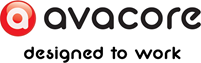 BANOBANOBANOBANOBANOBANOBANOBANOBANOBANOBANOBANOBANOBANOBANOBANOBANOBANOBANOBANOSEKCJA 1: IDENTYFIKACJA SUBSTANCJI/MIESZANINY I IDENTYFIKACJA PRZEDSIĘBIORSTWASEKCJA 1: IDENTYFIKACJA SUBSTANCJI/MIESZANINY I IDENTYFIKACJA PRZEDSIĘBIORSTWASEKCJA 1: IDENTYFIKACJA SUBSTANCJI/MIESZANINY I IDENTYFIKACJA PRZEDSIĘBIORSTWASEKCJA 1: IDENTYFIKACJA SUBSTANCJI/MIESZANINY I IDENTYFIKACJA PRZEDSIĘBIORSTWASEKCJA 1: IDENTYFIKACJA SUBSTANCJI/MIESZANINY I IDENTYFIKACJA PRZEDSIĘBIORSTWASEKCJA 1: IDENTYFIKACJA SUBSTANCJI/MIESZANINY I IDENTYFIKACJA PRZEDSIĘBIORSTWASEKCJA 1: IDENTYFIKACJA SUBSTANCJI/MIESZANINY I IDENTYFIKACJA PRZEDSIĘBIORSTWASEKCJA 1: IDENTYFIKACJA SUBSTANCJI/MIESZANINY I IDENTYFIKACJA PRZEDSIĘBIORSTWASEKCJA 1: IDENTYFIKACJA SUBSTANCJI/MIESZANINY I IDENTYFIKACJA PRZEDSIĘBIORSTWASEKCJA 1: IDENTYFIKACJA SUBSTANCJI/MIESZANINY I IDENTYFIKACJA PRZEDSIĘBIORSTWASEKCJA 1: IDENTYFIKACJA SUBSTANCJI/MIESZANINY I IDENTYFIKACJA PRZEDSIĘBIORSTWASEKCJA 1: IDENTYFIKACJA SUBSTANCJI/MIESZANINY I IDENTYFIKACJA PRZEDSIĘBIORSTWASEKCJA 1: IDENTYFIKACJA SUBSTANCJI/MIESZANINY I IDENTYFIKACJA PRZEDSIĘBIORSTWASEKCJA 1: IDENTYFIKACJA SUBSTANCJI/MIESZANINY I IDENTYFIKACJA PRZEDSIĘBIORSTWASEKCJA 1: IDENTYFIKACJA SUBSTANCJI/MIESZANINY I IDENTYFIKACJA PRZEDSIĘBIORSTWASEKCJA 1: IDENTYFIKACJA SUBSTANCJI/MIESZANINY I IDENTYFIKACJA PRZEDSIĘBIORSTWASEKCJA 1: IDENTYFIKACJA SUBSTANCJI/MIESZANINY I IDENTYFIKACJA PRZEDSIĘBIORSTWASEKCJA 1: IDENTYFIKACJA SUBSTANCJI/MIESZANINY I IDENTYFIKACJA PRZEDSIĘBIORSTWASEKCJA 1: IDENTYFIKACJA SUBSTANCJI/MIESZANINY I IDENTYFIKACJA PRZEDSIĘBIORSTWASEKCJA 1: IDENTYFIKACJA SUBSTANCJI/MIESZANINY I IDENTYFIKACJA PRZEDSIĘBIORSTWA1.1Identyfikator produktu:Identyfikator produktu:Identyfikator produktu:Identyfikator produktu:Identyfikator produktu:BANOBANOBANOBANOBANOBANOBANOBANOBANOBANOBANO1.2Istotne zidentyfikowane zastosowania substancji lub mieszaniny oraz zastosowania odradzane:Istotne zidentyfikowane zastosowania substancji lub mieszaniny oraz zastosowania odradzane:Istotne zidentyfikowane zastosowania substancji lub mieszaniny oraz zastosowania odradzane:Istotne zidentyfikowane zastosowania substancji lub mieszaniny oraz zastosowania odradzane:Istotne zidentyfikowane zastosowania substancji lub mieszaniny oraz zastosowania odradzane:Istotne zidentyfikowane zastosowania substancji lub mieszaniny oraz zastosowania odradzane:Istotne zidentyfikowane zastosowania substancji lub mieszaniny oraz zastosowania odradzane:Istotne zidentyfikowane zastosowania substancji lub mieszaniny oraz zastosowania odradzane:Istotne zidentyfikowane zastosowania substancji lub mieszaniny oraz zastosowania odradzane:Istotne zidentyfikowane zastosowania substancji lub mieszaniny oraz zastosowania odradzane:Istotne zidentyfikowane zastosowania substancji lub mieszaniny oraz zastosowania odradzane:Istotne zidentyfikowane zastosowania substancji lub mieszaniny oraz zastosowania odradzane:Istotne zidentyfikowane zastosowania substancji lub mieszaniny oraz zastosowania odradzane:Istotne zidentyfikowane zastosowania substancji lub mieszaniny oraz zastosowania odradzane:Istotne zidentyfikowane zastosowania substancji lub mieszaniny oraz zastosowania odradzane:Istotne zidentyfikowane zastosowania substancji lub mieszaniny oraz zastosowania odradzane:Zastosowanie zalecane: Środek czystościZastosowanie zalecane: Środek czystościZastosowanie zalecane: Środek czystościZastosowanie zalecane: Środek czystościZastosowanie zalecane: Środek czystościZastosowanie zalecane: Środek czystościZastosowanie zalecane: Środek czystościZastosowanie zalecane: Środek czystościZastosowanie zalecane: Środek czystościZastosowanie zalecane: Środek czystościZastosowanie zalecane: Środek czystościZastosowanie zalecane: Środek czystościZastosowanie zalecane: Środek czystościZastosowanie zalecane: Środek czystościZastosowanie zalecane: Środek czystościZastosowanie zalecane: Środek czystościZastosowanie odradzane: Każdy rodzaj zastosowania nie wymieniony powyżej oraz w punkcie 7.3Zastosowanie odradzane: Każdy rodzaj zastosowania nie wymieniony powyżej oraz w punkcie 7.3Zastosowanie odradzane: Każdy rodzaj zastosowania nie wymieniony powyżej oraz w punkcie 7.3Zastosowanie odradzane: Każdy rodzaj zastosowania nie wymieniony powyżej oraz w punkcie 7.3Zastosowanie odradzane: Każdy rodzaj zastosowania nie wymieniony powyżej oraz w punkcie 7.3Zastosowanie odradzane: Każdy rodzaj zastosowania nie wymieniony powyżej oraz w punkcie 7.3Zastosowanie odradzane: Każdy rodzaj zastosowania nie wymieniony powyżej oraz w punkcie 7.3Zastosowanie odradzane: Każdy rodzaj zastosowania nie wymieniony powyżej oraz w punkcie 7.3Zastosowanie odradzane: Każdy rodzaj zastosowania nie wymieniony powyżej oraz w punkcie 7.3Zastosowanie odradzane: Każdy rodzaj zastosowania nie wymieniony powyżej oraz w punkcie 7.3Zastosowanie odradzane: Każdy rodzaj zastosowania nie wymieniony powyżej oraz w punkcie 7.3Zastosowanie odradzane: Każdy rodzaj zastosowania nie wymieniony powyżej oraz w punkcie 7.3Zastosowanie odradzane: Każdy rodzaj zastosowania nie wymieniony powyżej oraz w punkcie 7.3Zastosowanie odradzane: Każdy rodzaj zastosowania nie wymieniony powyżej oraz w punkcie 7.3Zastosowanie odradzane: Każdy rodzaj zastosowania nie wymieniony powyżej oraz w punkcie 7.3Zastosowanie odradzane: Każdy rodzaj zastosowania nie wymieniony powyżej oraz w punkcie 7.31.3Dane dotyczące dostawcy karty charakterystyki:Dane dotyczące dostawcy karty charakterystyki:Dane dotyczące dostawcy karty charakterystyki:Dane dotyczące dostawcy karty charakterystyki:Dane dotyczące dostawcy karty charakterystyki:Dane dotyczące dostawcy karty charakterystyki:Dane dotyczące dostawcy karty charakterystyki:Dane dotyczące dostawcy karty charakterystyki:Dane dotyczące dostawcy karty charakterystyki:Dane dotyczące dostawcy karty charakterystyki:Dane dotyczące dostawcy karty charakterystyki:Dane dotyczące dostawcy karty charakterystyki:Dane dotyczące dostawcy karty charakterystyki:Dane dotyczące dostawcy karty charakterystyki:Dane dotyczące dostawcy karty charakterystyki:Dane dotyczące dostawcy karty charakterystyki:ITP-System Sp z o.o.
Lancuckiego 10
41-300 Dabrowa Górnicza - Silesian Voivodship - Poland
Tel.: +48 884 818 666 - Fax: N/A
szymon.siluch@itp-system.pl
http://itp-system.plITP-System Sp z o.o.
Lancuckiego 10
41-300 Dabrowa Górnicza - Silesian Voivodship - Poland
Tel.: +48 884 818 666 - Fax: N/A
szymon.siluch@itp-system.pl
http://itp-system.plITP-System Sp z o.o.
Lancuckiego 10
41-300 Dabrowa Górnicza - Silesian Voivodship - Poland
Tel.: +48 884 818 666 - Fax: N/A
szymon.siluch@itp-system.pl
http://itp-system.plITP-System Sp z o.o.
Lancuckiego 10
41-300 Dabrowa Górnicza - Silesian Voivodship - Poland
Tel.: +48 884 818 666 - Fax: N/A
szymon.siluch@itp-system.pl
http://itp-system.plITP-System Sp z o.o.
Lancuckiego 10
41-300 Dabrowa Górnicza - Silesian Voivodship - Poland
Tel.: +48 884 818 666 - Fax: N/A
szymon.siluch@itp-system.pl
http://itp-system.plITP-System Sp z o.o.
Lancuckiego 10
41-300 Dabrowa Górnicza - Silesian Voivodship - Poland
Tel.: +48 884 818 666 - Fax: N/A
szymon.siluch@itp-system.pl
http://itp-system.plITP-System Sp z o.o.
Lancuckiego 10
41-300 Dabrowa Górnicza - Silesian Voivodship - Poland
Tel.: +48 884 818 666 - Fax: N/A
szymon.siluch@itp-system.pl
http://itp-system.plITP-System Sp z o.o.
Lancuckiego 10
41-300 Dabrowa Górnicza - Silesian Voivodship - Poland
Tel.: +48 884 818 666 - Fax: N/A
szymon.siluch@itp-system.pl
http://itp-system.plITP-System Sp z o.o.
Lancuckiego 10
41-300 Dabrowa Górnicza - Silesian Voivodship - Poland
Tel.: +48 884 818 666 - Fax: N/A
szymon.siluch@itp-system.pl
http://itp-system.plITP-System Sp z o.o.
Lancuckiego 10
41-300 Dabrowa Górnicza - Silesian Voivodship - Poland
Tel.: +48 884 818 666 - Fax: N/A
szymon.siluch@itp-system.pl
http://itp-system.plITP-System Sp z o.o.
Lancuckiego 10
41-300 Dabrowa Górnicza - Silesian Voivodship - Poland
Tel.: +48 884 818 666 - Fax: N/A
szymon.siluch@itp-system.pl
http://itp-system.plITP-System Sp z o.o.
Lancuckiego 10
41-300 Dabrowa Górnicza - Silesian Voivodship - Poland
Tel.: +48 884 818 666 - Fax: N/A
szymon.siluch@itp-system.pl
http://itp-system.plITP-System Sp z o.o.
Lancuckiego 10
41-300 Dabrowa Górnicza - Silesian Voivodship - Poland
Tel.: +48 884 818 666 - Fax: N/A
szymon.siluch@itp-system.pl
http://itp-system.plITP-System Sp z o.o.
Lancuckiego 10
41-300 Dabrowa Górnicza - Silesian Voivodship - Poland
Tel.: +48 884 818 666 - Fax: N/A
szymon.siluch@itp-system.pl
http://itp-system.plITP-System Sp z o.o.
Lancuckiego 10
41-300 Dabrowa Górnicza - Silesian Voivodship - Poland
Tel.: +48 884 818 666 - Fax: N/A
szymon.siluch@itp-system.pl
http://itp-system.plITP-System Sp z o.o.
Lancuckiego 10
41-300 Dabrowa Górnicza - Silesian Voivodship - Poland
Tel.: +48 884 818 666 - Fax: N/A
szymon.siluch@itp-system.pl
http://itp-system.pl1.4Numer telefonu alarmowego:Numer telefonu alarmowego:Numer telefonu alarmowego:Numer telefonu alarmowego:Numer telefonu alarmowego:Numer telefonu alarmowego:112112112112112112112112112112SEKCJA 2: IDENTYFIKACJA ZAGROŻEŃSEKCJA 2: IDENTYFIKACJA ZAGROŻEŃSEKCJA 2: IDENTYFIKACJA ZAGROŻEŃSEKCJA 2: IDENTYFIKACJA ZAGROŻEŃSEKCJA 2: IDENTYFIKACJA ZAGROŻEŃSEKCJA 2: IDENTYFIKACJA ZAGROŻEŃSEKCJA 2: IDENTYFIKACJA ZAGROŻEŃSEKCJA 2: IDENTYFIKACJA ZAGROŻEŃSEKCJA 2: IDENTYFIKACJA ZAGROŻEŃSEKCJA 2: IDENTYFIKACJA ZAGROŻEŃSEKCJA 2: IDENTYFIKACJA ZAGROŻEŃSEKCJA 2: IDENTYFIKACJA ZAGROŻEŃSEKCJA 2: IDENTYFIKACJA ZAGROŻEŃSEKCJA 2: IDENTYFIKACJA ZAGROŻEŃSEKCJA 2: IDENTYFIKACJA ZAGROŻEŃSEKCJA 2: IDENTYFIKACJA ZAGROŻEŃSEKCJA 2: IDENTYFIKACJA ZAGROŻEŃSEKCJA 2: IDENTYFIKACJA ZAGROŻEŃSEKCJA 2: IDENTYFIKACJA ZAGROŻEŃSEKCJA 2: IDENTYFIKACJA ZAGROŻEŃ2.1Klasyfikacja substancji lub mieszaniny:Klasyfikacja substancji lub mieszaniny:Klasyfikacja substancji lub mieszaniny:Klasyfikacja substancji lub mieszaniny:Klasyfikacja substancji lub mieszaniny:Klasyfikacja substancji lub mieszaniny:Klasyfikacja substancji lub mieszaniny:Klasyfikacja substancji lub mieszaniny:Klasyfikacja substancji lub mieszaniny:Klasyfikacja substancji lub mieszaniny:Klasyfikacja substancji lub mieszaniny:Klasyfikacja substancji lub mieszaniny:Klasyfikacja substancji lub mieszaniny:Klasyfikacja substancji lub mieszaniny:Klasyfikacja substancji lub mieszaniny:Klasyfikacja substancji lub mieszaniny:Rozporządzenie nr 1272/2008 (CLP):Rozporządzenie nr 1272/2008 (CLP):Rozporządzenie nr 1272/2008 (CLP):Rozporządzenie nr 1272/2008 (CLP):Rozporządzenie nr 1272/2008 (CLP):Rozporządzenie nr 1272/2008 (CLP):Rozporządzenie nr 1272/2008 (CLP):Rozporządzenie nr 1272/2008 (CLP):Rozporządzenie nr 1272/2008 (CLP):Rozporządzenie nr 1272/2008 (CLP):Rozporządzenie nr 1272/2008 (CLP):Rozporządzenie nr 1272/2008 (CLP):Rozporządzenie nr 1272/2008 (CLP):Rozporządzenie nr 1272/2008 (CLP):Rozporządzenie nr 1272/2008 (CLP):Rozporządzenie nr 1272/2008 (CLP):Zgodnie z Rozporządzeniem nr 1272/2008 (CLP) produkt nie został sklasyfikowany jako stwarzający zagrożenieZgodnie z Rozporządzeniem nr 1272/2008 (CLP) produkt nie został sklasyfikowany jako stwarzający zagrożenieZgodnie z Rozporządzeniem nr 1272/2008 (CLP) produkt nie został sklasyfikowany jako stwarzający zagrożenieZgodnie z Rozporządzeniem nr 1272/2008 (CLP) produkt nie został sklasyfikowany jako stwarzający zagrożenieZgodnie z Rozporządzeniem nr 1272/2008 (CLP) produkt nie został sklasyfikowany jako stwarzający zagrożenieZgodnie z Rozporządzeniem nr 1272/2008 (CLP) produkt nie został sklasyfikowany jako stwarzający zagrożenieZgodnie z Rozporządzeniem nr 1272/2008 (CLP) produkt nie został sklasyfikowany jako stwarzający zagrożenieZgodnie z Rozporządzeniem nr 1272/2008 (CLP) produkt nie został sklasyfikowany jako stwarzający zagrożenieZgodnie z Rozporządzeniem nr 1272/2008 (CLP) produkt nie został sklasyfikowany jako stwarzający zagrożenieZgodnie z Rozporządzeniem nr 1272/2008 (CLP) produkt nie został sklasyfikowany jako stwarzający zagrożenieZgodnie z Rozporządzeniem nr 1272/2008 (CLP) produkt nie został sklasyfikowany jako stwarzający zagrożenieZgodnie z Rozporządzeniem nr 1272/2008 (CLP) produkt nie został sklasyfikowany jako stwarzający zagrożenieZgodnie z Rozporządzeniem nr 1272/2008 (CLP) produkt nie został sklasyfikowany jako stwarzający zagrożenieZgodnie z Rozporządzeniem nr 1272/2008 (CLP) produkt nie został sklasyfikowany jako stwarzający zagrożenieZgodnie z Rozporządzeniem nr 1272/2008 (CLP) produkt nie został sklasyfikowany jako stwarzający zagrożenie2.2Elementy oznakowania:Elementy oznakowania:Elementy oznakowania:Elementy oznakowania:Elementy oznakowania:Elementy oznakowania:Elementy oznakowania:Elementy oznakowania:Elementy oznakowania:Elementy oznakowania:Elementy oznakowania:Elementy oznakowania:Elementy oznakowania:Elementy oznakowania:Elementy oznakowania:Elementy oznakowania:Rozporządzenie nr 1272/2008 (CLP):Rozporządzenie nr 1272/2008 (CLP):Rozporządzenie nr 1272/2008 (CLP):Rozporządzenie nr 1272/2008 (CLP):Rozporządzenie nr 1272/2008 (CLP):Rozporządzenie nr 1272/2008 (CLP):Rozporządzenie nr 1272/2008 (CLP):Rozporządzenie nr 1272/2008 (CLP):Rozporządzenie nr 1272/2008 (CLP):Rozporządzenie nr 1272/2008 (CLP):Rozporządzenie nr 1272/2008 (CLP):Rozporządzenie nr 1272/2008 (CLP):Rozporządzenie nr 1272/2008 (CLP):Rozporządzenie nr 1272/2008 (CLP):Rozporządzenie nr 1272/2008 (CLP):Rozporządzenie nr 1272/2008 (CLP):Zwroty wskazujące rodzaj zagrożenia:Zwroty wskazujące rodzaj zagrożenia:Zwroty wskazujące rodzaj zagrożenia:Zwroty wskazujące rodzaj zagrożenia:Zwroty wskazujące rodzaj zagrożenia:Zwroty wskazujące rodzaj zagrożenia:Zwroty wskazujące rodzaj zagrożenia:Zwroty wskazujące rodzaj zagrożenia:Zwroty wskazujące rodzaj zagrożenia:Zwroty wskazujące rodzaj zagrożenia:Zwroty wskazujące rodzaj zagrożenia:Zwroty wskazujące rodzaj zagrożenia:Zwroty wskazujące rodzaj zagrożenia:Zwroty wskazujące rodzaj zagrożenia:Zwroty wskazujące rodzaj zagrożenia:Brak danychBrak danychBrak danychBrak danychBrak danychBrak danychBrak danychBrak danychBrak danychBrak danychBrak danychBrak danychBrak danychBrak danychBrak danychZwroty wskazujące środki ostrożności:Zwroty wskazujące środki ostrożności:Zwroty wskazujące środki ostrożności:Zwroty wskazujące środki ostrożności:Zwroty wskazujące środki ostrożności:Zwroty wskazujące środki ostrożności:Zwroty wskazujące środki ostrożności:Zwroty wskazujące środki ostrożności:Zwroty wskazujące środki ostrożności:Zwroty wskazujące środki ostrożności:Zwroty wskazujące środki ostrożności:Zwroty wskazujące środki ostrożności:Zwroty wskazujące środki ostrożności:Zwroty wskazujące środki ostrożności:Zwroty wskazujące środki ostrożności:Brak danychBrak danychBrak danychBrak danychBrak danychBrak danychBrak danychBrak danychBrak danychBrak danychBrak danychBrak danychBrak danychBrak danychBrak danychInformacja uzupełniająca:Informacja uzupełniająca:Informacja uzupełniająca:Informacja uzupełniająca:Informacja uzupełniająca:Informacja uzupełniająca:Informacja uzupełniająca:Informacja uzupełniająca:Informacja uzupełniająca:Informacja uzupełniająca:Informacja uzupełniająca:Informacja uzupełniająca:Informacja uzupełniająca:Informacja uzupełniająca:Informacja uzupełniająca:EUH208: Zawiera Mieszanina poreakcyjna 5-chloro-2-metylo-2H-izotiazol-3-onu [nr WE 247-500-7] i 2-metylo-2H-izotiazol-3-onu [nr WE 220-239-6] (3:1). Może powodować wystąpienie reakcji alergicznejEUH208: Zawiera Mieszanina poreakcyjna 5-chloro-2-metylo-2H-izotiazol-3-onu [nr WE 247-500-7] i 2-metylo-2H-izotiazol-3-onu [nr WE 220-239-6] (3:1). Może powodować wystąpienie reakcji alergicznejEUH208: Zawiera Mieszanina poreakcyjna 5-chloro-2-metylo-2H-izotiazol-3-onu [nr WE 247-500-7] i 2-metylo-2H-izotiazol-3-onu [nr WE 220-239-6] (3:1). Może powodować wystąpienie reakcji alergicznejEUH208: Zawiera Mieszanina poreakcyjna 5-chloro-2-metylo-2H-izotiazol-3-onu [nr WE 247-500-7] i 2-metylo-2H-izotiazol-3-onu [nr WE 220-239-6] (3:1). Może powodować wystąpienie reakcji alergicznejEUH208: Zawiera Mieszanina poreakcyjna 5-chloro-2-metylo-2H-izotiazol-3-onu [nr WE 247-500-7] i 2-metylo-2H-izotiazol-3-onu [nr WE 220-239-6] (3:1). Może powodować wystąpienie reakcji alergicznejEUH208: Zawiera Mieszanina poreakcyjna 5-chloro-2-metylo-2H-izotiazol-3-onu [nr WE 247-500-7] i 2-metylo-2H-izotiazol-3-onu [nr WE 220-239-6] (3:1). Może powodować wystąpienie reakcji alergicznejEUH208: Zawiera Mieszanina poreakcyjna 5-chloro-2-metylo-2H-izotiazol-3-onu [nr WE 247-500-7] i 2-metylo-2H-izotiazol-3-onu [nr WE 220-239-6] (3:1). Może powodować wystąpienie reakcji alergicznejEUH208: Zawiera Mieszanina poreakcyjna 5-chloro-2-metylo-2H-izotiazol-3-onu [nr WE 247-500-7] i 2-metylo-2H-izotiazol-3-onu [nr WE 220-239-6] (3:1). Może powodować wystąpienie reakcji alergicznejEUH208: Zawiera Mieszanina poreakcyjna 5-chloro-2-metylo-2H-izotiazol-3-onu [nr WE 247-500-7] i 2-metylo-2H-izotiazol-3-onu [nr WE 220-239-6] (3:1). Może powodować wystąpienie reakcji alergicznejEUH208: Zawiera Mieszanina poreakcyjna 5-chloro-2-metylo-2H-izotiazol-3-onu [nr WE 247-500-7] i 2-metylo-2H-izotiazol-3-onu [nr WE 220-239-6] (3:1). Może powodować wystąpienie reakcji alergicznejEUH208: Zawiera Mieszanina poreakcyjna 5-chloro-2-metylo-2H-izotiazol-3-onu [nr WE 247-500-7] i 2-metylo-2H-izotiazol-3-onu [nr WE 220-239-6] (3:1). Może powodować wystąpienie reakcji alergicznejEUH208: Zawiera Mieszanina poreakcyjna 5-chloro-2-metylo-2H-izotiazol-3-onu [nr WE 247-500-7] i 2-metylo-2H-izotiazol-3-onu [nr WE 220-239-6] (3:1). Może powodować wystąpienie reakcji alergicznejEUH208: Zawiera Mieszanina poreakcyjna 5-chloro-2-metylo-2H-izotiazol-3-onu [nr WE 247-500-7] i 2-metylo-2H-izotiazol-3-onu [nr WE 220-239-6] (3:1). Może powodować wystąpienie reakcji alergicznejEUH208: Zawiera Mieszanina poreakcyjna 5-chloro-2-metylo-2H-izotiazol-3-onu [nr WE 247-500-7] i 2-metylo-2H-izotiazol-3-onu [nr WE 220-239-6] (3:1). Może powodować wystąpienie reakcji alergicznejEUH208: Zawiera Mieszanina poreakcyjna 5-chloro-2-metylo-2H-izotiazol-3-onu [nr WE 247-500-7] i 2-metylo-2H-izotiazol-3-onu [nr WE 220-239-6] (3:1). Może powodować wystąpienie reakcji alergicznej2.3Inne zagrożenia:Inne zagrożenia:Inne zagrożenia:Inne zagrożenia:Inne zagrożenia:Inne zagrożenia:Inne zagrożenia:Inne zagrożenia:Inne zagrożenia:Inne zagrożenia:Inne zagrożenia:Inne zagrożenia:Inne zagrożenia:Inne zagrożenia:Inne zagrożenia:Inne zagrożenia:Produkt zawiera substancje PBT/vPvB: Oktametylocyklotetrasiloksan, Dekametylocyklopentasiloksan, DodekametylocykloheksasiloksanProdukt zawiera substancje PBT/vPvB: Oktametylocyklotetrasiloksan, Dekametylocyklopentasiloksan, DodekametylocykloheksasiloksanProdukt zawiera substancje PBT/vPvB: Oktametylocyklotetrasiloksan, Dekametylocyklopentasiloksan, DodekametylocykloheksasiloksanProdukt zawiera substancje PBT/vPvB: Oktametylocyklotetrasiloksan, Dekametylocyklopentasiloksan, DodekametylocykloheksasiloksanProdukt zawiera substancje PBT/vPvB: Oktametylocyklotetrasiloksan, Dekametylocyklopentasiloksan, DodekametylocykloheksasiloksanProdukt zawiera substancje PBT/vPvB: Oktametylocyklotetrasiloksan, Dekametylocyklopentasiloksan, DodekametylocykloheksasiloksanProdukt zawiera substancje PBT/vPvB: Oktametylocyklotetrasiloksan, Dekametylocyklopentasiloksan, DodekametylocykloheksasiloksanProdukt zawiera substancje PBT/vPvB: Oktametylocyklotetrasiloksan, Dekametylocyklopentasiloksan, DodekametylocykloheksasiloksanProdukt zawiera substancje PBT/vPvB: Oktametylocyklotetrasiloksan, Dekametylocyklopentasiloksan, DodekametylocykloheksasiloksanProdukt zawiera substancje PBT/vPvB: Oktametylocyklotetrasiloksan, Dekametylocyklopentasiloksan, DodekametylocykloheksasiloksanProdukt zawiera substancje PBT/vPvB: Oktametylocyklotetrasiloksan, Dekametylocyklopentasiloksan, DodekametylocykloheksasiloksanProdukt zawiera substancje PBT/vPvB: Oktametylocyklotetrasiloksan, Dekametylocyklopentasiloksan, DodekametylocykloheksasiloksanProdukt zawiera substancje PBT/vPvB: Oktametylocyklotetrasiloksan, Dekametylocyklopentasiloksan, DodekametylocykloheksasiloksanProdukt zawiera substancje PBT/vPvB: Oktametylocyklotetrasiloksan, Dekametylocyklopentasiloksan, DodekametylocykloheksasiloksanProdukt zawiera substancje PBT/vPvB: Oktametylocyklotetrasiloksan, Dekametylocyklopentasiloksan, DodekametylocykloheksasiloksanProdukt zawiera substancje PBT/vPvB: Oktametylocyklotetrasiloksan, Dekametylocyklopentasiloksan, DodekametylocykloheksasiloksanSEKCJA 3: SKŁAD/INFORMACJA O SKŁADNIKACHSEKCJA 3: SKŁAD/INFORMACJA O SKŁADNIKACHSEKCJA 3: SKŁAD/INFORMACJA O SKŁADNIKACHSEKCJA 3: SKŁAD/INFORMACJA O SKŁADNIKACHSEKCJA 3: SKŁAD/INFORMACJA O SKŁADNIKACHSEKCJA 3: SKŁAD/INFORMACJA O SKŁADNIKACHSEKCJA 3: SKŁAD/INFORMACJA O SKŁADNIKACHSEKCJA 3: SKŁAD/INFORMACJA O SKŁADNIKACHSEKCJA 3: SKŁAD/INFORMACJA O SKŁADNIKACHSEKCJA 3: SKŁAD/INFORMACJA O SKŁADNIKACHSEKCJA 3: SKŁAD/INFORMACJA O SKŁADNIKACHSEKCJA 3: SKŁAD/INFORMACJA O SKŁADNIKACHSEKCJA 3: SKŁAD/INFORMACJA O SKŁADNIKACHSEKCJA 3: SKŁAD/INFORMACJA O SKŁADNIKACHSEKCJA 3: SKŁAD/INFORMACJA O SKŁADNIKACHSEKCJA 3: SKŁAD/INFORMACJA O SKŁADNIKACHSEKCJA 3: SKŁAD/INFORMACJA O SKŁADNIKACHSEKCJA 3: SKŁAD/INFORMACJA O SKŁADNIKACHSEKCJA 3: SKŁAD/INFORMACJA O SKŁADNIKACHSEKCJA 3: SKŁAD/INFORMACJA O SKŁADNIKACH3.1Substancje:Substancje:Substancje:Substancje:Substancje:Substancje:Substancje:Substancje:Substancje:Substancje:Substancje:Substancje:Substancje:Substancje:Substancje:Substancje:Nie dotyczyNie dotyczyNie dotyczyNie dotyczyNie dotyczyNie dotyczyNie dotyczyNie dotyczyNie dotyczyNie dotyczyNie dotyczyNie dotyczyNie dotyczyNie dotyczyNie dotyczyNie dotyczy3.2Mieszaniny:Mieszaniny:Mieszaniny:Mieszaniny:Mieszaniny:Mieszaniny:Mieszaniny:Mieszaniny:Mieszaniny:Mieszaniny:Mieszaniny:Mieszaniny:Mieszaniny:Mieszaniny:Mieszaniny:Mieszaniny:Opis chemiczny:Opis chemiczny:Opis chemiczny:Mieszanina wodna na bazie produktów chemicznych do środków czystościMieszanina wodna na bazie produktów chemicznych do środków czystościMieszanina wodna na bazie produktów chemicznych do środków czystościMieszanina wodna na bazie produktów chemicznych do środków czystościMieszanina wodna na bazie produktów chemicznych do środków czystościMieszanina wodna na bazie produktów chemicznych do środków czystościMieszanina wodna na bazie produktów chemicznych do środków czystościMieszanina wodna na bazie produktów chemicznych do środków czystościMieszanina wodna na bazie produktów chemicznych do środków czystościMieszanina wodna na bazie produktów chemicznych do środków czystościMieszanina wodna na bazie produktów chemicznych do środków czystościMieszanina wodna na bazie produktów chemicznych do środków czystościMieszanina wodna na bazie produktów chemicznych do środków czystościSkładniki:Składniki:Składniki:Składniki:Składniki:Składniki:Składniki:Składniki:Składniki:Składniki:Składniki:Składniki:Składniki:Składniki:Składniki:Składniki:Zgodnie z Załącznikiem II do Rozporządzenia (WE) nr 1907/2006 (punkt 3), Produkt zawiera:Zgodnie z Załącznikiem II do Rozporządzenia (WE) nr 1907/2006 (punkt 3), Produkt zawiera:Zgodnie z Załącznikiem II do Rozporządzenia (WE) nr 1907/2006 (punkt 3), Produkt zawiera:Zgodnie z Załącznikiem II do Rozporządzenia (WE) nr 1907/2006 (punkt 3), Produkt zawiera:Zgodnie z Załącznikiem II do Rozporządzenia (WE) nr 1907/2006 (punkt 3), Produkt zawiera:Zgodnie z Załącznikiem II do Rozporządzenia (WE) nr 1907/2006 (punkt 3), Produkt zawiera:Zgodnie z Załącznikiem II do Rozporządzenia (WE) nr 1907/2006 (punkt 3), Produkt zawiera:Zgodnie z Załącznikiem II do Rozporządzenia (WE) nr 1907/2006 (punkt 3), Produkt zawiera:Zgodnie z Załącznikiem II do Rozporządzenia (WE) nr 1907/2006 (punkt 3), Produkt zawiera:Zgodnie z Załącznikiem II do Rozporządzenia (WE) nr 1907/2006 (punkt 3), Produkt zawiera:Zgodnie z Załącznikiem II do Rozporządzenia (WE) nr 1907/2006 (punkt 3), Produkt zawiera:Zgodnie z Załącznikiem II do Rozporządzenia (WE) nr 1907/2006 (punkt 3), Produkt zawiera:Zgodnie z Załącznikiem II do Rozporządzenia (WE) nr 1907/2006 (punkt 3), Produkt zawiera:Zgodnie z Załącznikiem II do Rozporządzenia (WE) nr 1907/2006 (punkt 3), Produkt zawiera:Zgodnie z Załącznikiem II do Rozporządzenia (WE) nr 1907/2006 (punkt 3), Produkt zawiera:Zgodnie z Załącznikiem II do Rozporządzenia (WE) nr 1907/2006 (punkt 3), Produkt zawiera:IdentyfikacjaIdentyfikacjaIdentyfikacjaIdentyfikacjaNazwa chemiczna/klasyfikacjaNazwa chemiczna/klasyfikacjaNazwa chemiczna/klasyfikacjaNazwa chemiczna/klasyfikacjaNazwa chemiczna/klasyfikacjaNazwa chemiczna/klasyfikacjaNazwa chemiczna/klasyfikacjaNazwa chemiczna/klasyfikacjaNazwa chemiczna/klasyfikacjaNazwa chemiczna/klasyfikacjaStężenieStężenieStężenieCAS:
EC:
Index:
REACH:CAS:
EC:
Index:
REACH:5131-66-8
225-878-4
603-052-00-8
01-2119475527-28-XXXX5131-66-8
225-878-4
603-052-00-8
01-2119475527-28-XXXX1-butoksypropan-2-ol⁽¹⁾1-butoksypropan-2-ol⁽¹⁾1-butoksypropan-2-ol⁽¹⁾1-butoksypropan-2-ol⁽¹⁾1-butoksypropan-2-ol⁽¹⁾ATP CLP00ATP CLP00ATP CLP00ATP CLP00ATP CLP00CAS:
EC:
Index:
REACH:CAS:
EC:
Index:
REACH:5131-66-8
225-878-4
603-052-00-8
01-2119475527-28-XXXX5131-66-8
225-878-4
603-052-00-8
01-2119475527-28-XXXXCAS:
EC:
Index:
REACH:CAS:
EC:
Index:
REACH:5131-66-8
225-878-4
603-052-00-8
01-2119475527-28-XXXX5131-66-8
225-878-4
603-052-00-8
01-2119475527-28-XXXXRozporządzenie 1272/2008Rozporządzenie 1272/2008Rozporządzenie 1272/2008Eye Irrit. 2: H319; Skin Irrit. 2: H315 - UwagaEye Irrit. 2: H319; Skin Irrit. 2: H315 - UwagaEye Irrit. 2: H319; Skin Irrit. 2: H315 - Uwaga1 - <2,5 %1 - <2,5 %1 - <2,5 %CAS:
EC:
Index:
REACH:CAS:
EC:
Index:
REACH:5131-66-8
225-878-4
603-052-00-8
01-2119475527-28-XXXX5131-66-8
225-878-4
603-052-00-8
01-2119475527-28-XXXXRozporządzenie 1272/2008Rozporządzenie 1272/2008Rozporządzenie 1272/2008Eye Irrit. 2: H319; Skin Irrit. 2: H315 - UwagaEye Irrit. 2: H319; Skin Irrit. 2: H315 - UwagaEye Irrit. 2: H319; Skin Irrit. 2: H315 - Uwaga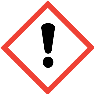 1 - <2,5 %1 - <2,5 %1 - <2,5 %CAS:
EC:
Index:
REACH:CAS:
EC:
Index:
REACH:5131-66-8
225-878-4
603-052-00-8
01-2119475527-28-XXXX5131-66-8
225-878-4
603-052-00-8
01-2119475527-28-XXXXRozporządzenie 1272/2008Rozporządzenie 1272/2008Rozporządzenie 1272/2008Eye Irrit. 2: H319; Skin Irrit. 2: H315 - UwagaEye Irrit. 2: H319; Skin Irrit. 2: H315 - UwagaEye Irrit. 2: H319; Skin Irrit. 2: H315 - Uwaga1 - <2,5 %1 - <2,5 %1 - <2,5 %CAS:
EC:
Index:
REACH:CAS:
EC:
Index:
REACH:112-34-5
203-961-6
603-096-00-8
01-2119475104-44-XXXX112-34-5
203-961-6
603-096-00-8
01-2119475104-44-XXXX2-(2-butoksyetoksy)etanol⁽¹⁾2-(2-butoksyetoksy)etanol⁽¹⁾2-(2-butoksyetoksy)etanol⁽¹⁾2-(2-butoksyetoksy)etanol⁽¹⁾2-(2-butoksyetoksy)etanol⁽¹⁾ATP CLP00ATP CLP00ATP CLP00ATP CLP00ATP CLP00CAS:
EC:
Index:
REACH:CAS:
EC:
Index:
REACH:112-34-5
203-961-6
603-096-00-8
01-2119475104-44-XXXX112-34-5
203-961-6
603-096-00-8
01-2119475104-44-XXXXCAS:
EC:
Index:
REACH:CAS:
EC:
Index:
REACH:112-34-5
203-961-6
603-096-00-8
01-2119475104-44-XXXX112-34-5
203-961-6
603-096-00-8
01-2119475104-44-XXXXRozporządzenie 1272/2008Rozporządzenie 1272/2008Rozporządzenie 1272/2008Eye Irrit. 2: H319 - UwagaEye Irrit. 2: H319 - UwagaEye Irrit. 2: H319 - Uwaga1 - <2,5 %1 - <2,5 %1 - <2,5 %CAS:
EC:
Index:
REACH:CAS:
EC:
Index:
REACH:112-34-5
203-961-6
603-096-00-8
01-2119475104-44-XXXX112-34-5
203-961-6
603-096-00-8
01-2119475104-44-XXXXRozporządzenie 1272/2008Rozporządzenie 1272/2008Rozporządzenie 1272/2008Eye Irrit. 2: H319 - UwagaEye Irrit. 2: H319 - UwagaEye Irrit. 2: H319 - Uwaga1 - <2,5 %1 - <2,5 %1 - <2,5 %CAS:
EC:
Index:
REACH:CAS:
EC:
Index:
REACH:112-34-5
203-961-6
603-096-00-8
01-2119475104-44-XXXX112-34-5
203-961-6
603-096-00-8
01-2119475104-44-XXXXRozporządzenie 1272/2008Rozporządzenie 1272/2008Rozporządzenie 1272/2008Eye Irrit. 2: H319 - UwagaEye Irrit. 2: H319 - UwagaEye Irrit. 2: H319 - Uwaga1 - <2,5 %1 - <2,5 %1 - <2,5 %CAS:
EC:
Index:
REACH:CAS:
EC:
Index:
REACH:61789-40-0
263-058-8
Nie dotyczy
Nie dotyczy61789-40-0
263-058-8
Nie dotyczy
Nie dotyczyKokamidopropylobetaina⁽¹⁾Kokamidopropylobetaina⁽¹⁾Kokamidopropylobetaina⁽¹⁾Kokamidopropylobetaina⁽¹⁾Kokamidopropylobetaina⁽¹⁾Klas. dost.Klas. dost.Klas. dost.Klas. dost.Klas. dost.CAS:
EC:
Index:
REACH:CAS:
EC:
Index:
REACH:61789-40-0
263-058-8
Nie dotyczy
Nie dotyczy61789-40-0
263-058-8
Nie dotyczy
Nie dotyczyCAS:
EC:
Index:
REACH:CAS:
EC:
Index:
REACH:61789-40-0
263-058-8
Nie dotyczy
Nie dotyczy61789-40-0
263-058-8
Nie dotyczy
Nie dotyczyRozporządzenie 1272/2008Rozporządzenie 1272/2008Rozporządzenie 1272/2008Eye Irrit. 2: H319 - UwagaEye Irrit. 2: H319 - UwagaEye Irrit. 2: H319 - Uwaga1 - <2,5 %1 - <2,5 %1 - <2,5 %CAS:
EC:
Index:
REACH:CAS:
EC:
Index:
REACH:61789-40-0
263-058-8
Nie dotyczy
Nie dotyczy61789-40-0
263-058-8
Nie dotyczy
Nie dotyczyRozporządzenie 1272/2008Rozporządzenie 1272/2008Rozporządzenie 1272/2008Eye Irrit. 2: H319 - UwagaEye Irrit. 2: H319 - UwagaEye Irrit. 2: H319 - Uwaga1 - <2,5 %1 - <2,5 %1 - <2,5 %CAS:
EC:
Index:
REACH:CAS:
EC:
Index:
REACH:61789-40-0
263-058-8
Nie dotyczy
Nie dotyczy61789-40-0
263-058-8
Nie dotyczy
Nie dotyczyRozporządzenie 1272/2008Rozporządzenie 1272/2008Rozporządzenie 1272/2008Eye Irrit. 2: H319 - UwagaEye Irrit. 2: H319 - UwagaEye Irrit. 2: H319 - Uwaga1 - <2,5 %1 - <2,5 %1 - <2,5 %⁽¹⁾ Substancja stanowi zagrożenie dla zdrowia lub środowiska, spełnia kryteria określone w Rozporządzeniu Komisji (UE) nr 2015/830⁽¹⁾ Substancja stanowi zagrożenie dla zdrowia lub środowiska, spełnia kryteria określone w Rozporządzeniu Komisji (UE) nr 2015/830⁽¹⁾ Substancja stanowi zagrożenie dla zdrowia lub środowiska, spełnia kryteria określone w Rozporządzeniu Komisji (UE) nr 2015/830⁽¹⁾ Substancja stanowi zagrożenie dla zdrowia lub środowiska, spełnia kryteria określone w Rozporządzeniu Komisji (UE) nr 2015/830⁽¹⁾ Substancja stanowi zagrożenie dla zdrowia lub środowiska, spełnia kryteria określone w Rozporządzeniu Komisji (UE) nr 2015/830⁽¹⁾ Substancja stanowi zagrożenie dla zdrowia lub środowiska, spełnia kryteria określone w Rozporządzeniu Komisji (UE) nr 2015/830⁽¹⁾ Substancja stanowi zagrożenie dla zdrowia lub środowiska, spełnia kryteria określone w Rozporządzeniu Komisji (UE) nr 2015/830⁽¹⁾ Substancja stanowi zagrożenie dla zdrowia lub środowiska, spełnia kryteria określone w Rozporządzeniu Komisji (UE) nr 2015/830⁽¹⁾ Substancja stanowi zagrożenie dla zdrowia lub środowiska, spełnia kryteria określone w Rozporządzeniu Komisji (UE) nr 2015/830⁽¹⁾ Substancja stanowi zagrożenie dla zdrowia lub środowiska, spełnia kryteria określone w Rozporządzeniu Komisji (UE) nr 2015/830⁽¹⁾ Substancja stanowi zagrożenie dla zdrowia lub środowiska, spełnia kryteria określone w Rozporządzeniu Komisji (UE) nr 2015/830⁽¹⁾ Substancja stanowi zagrożenie dla zdrowia lub środowiska, spełnia kryteria określone w Rozporządzeniu Komisji (UE) nr 2015/830⁽¹⁾ Substancja stanowi zagrożenie dla zdrowia lub środowiska, spełnia kryteria określone w Rozporządzeniu Komisji (UE) nr 2015/830⁽¹⁾ Substancja stanowi zagrożenie dla zdrowia lub środowiska, spełnia kryteria określone w Rozporządzeniu Komisji (UE) nr 2015/830⁽¹⁾ Substancja stanowi zagrożenie dla zdrowia lub środowiska, spełnia kryteria określone w Rozporządzeniu Komisji (UE) nr 2015/830- Kontynuacja na następnej stronie -- Kontynuacja na następnej stronie -- Kontynuacja na następnej stronie -- Kontynuacja na następnej stronie -- Kontynuacja na następnej stronie -- Kontynuacja na następnej stronie -- Kontynuacja na następnej stronie -- Kontynuacja na następnej stronie -- Kontynuacja na następnej stronie -- Kontynuacja na następnej stronie -- Kontynuacja na następnej stronie -- Kontynuacja na następnej stronie -- Kontynuacja na następnej stronie -- Kontynuacja na następnej stronie -- Kontynuacja na następnej stronie -- Kontynuacja na następnej stronie -- Kontynuacja na następnej stronie -- Kontynuacja na następnej stronie -- Kontynuacja na następnej stronie -- Kontynuacja na następnej stronie -- Kontynuacja na następnej stronie -Data sporządzenia: 17.10.2018            Aktualizacja: 12.03.2019            Wersja: 2 (zastępuje 1)Data sporządzenia: 17.10.2018            Aktualizacja: 12.03.2019            Wersja: 2 (zastępuje 1)Data sporządzenia: 17.10.2018            Aktualizacja: 12.03.2019            Wersja: 2 (zastępuje 1)Data sporządzenia: 17.10.2018            Aktualizacja: 12.03.2019            Wersja: 2 (zastępuje 1)Data sporządzenia: 17.10.2018            Aktualizacja: 12.03.2019            Wersja: 2 (zastępuje 1)Data sporządzenia: 17.10.2018            Aktualizacja: 12.03.2019            Wersja: 2 (zastępuje 1)Data sporządzenia: 17.10.2018            Aktualizacja: 12.03.2019            Wersja: 2 (zastępuje 1)Data sporządzenia: 17.10.2018            Aktualizacja: 12.03.2019            Wersja: 2 (zastępuje 1)Data sporządzenia: 17.10.2018            Aktualizacja: 12.03.2019            Wersja: 2 (zastępuje 1)Data sporządzenia: 17.10.2018            Aktualizacja: 12.03.2019            Wersja: 2 (zastępuje 1)Data sporządzenia: 17.10.2018            Aktualizacja: 12.03.2019            Wersja: 2 (zastępuje 1)Data sporządzenia: 17.10.2018            Aktualizacja: 12.03.2019            Wersja: 2 (zastępuje 1)Strona 1/12Strona 1/12Strona 1/12Strona 1/12Strona 1/12Strona 1/12Strona 1/12Strona 1/12Strona 1/12Karta charakterystykiKarta charakterystykiKarta charakterystykiKarta charakterystykiKarta charakterystykiKarta charakterystykiKarta charakterystykiwedług 1907/2006/WE (REACH), 2015/830/EUwedług 1907/2006/WE (REACH), 2015/830/EUwedług 1907/2006/WE (REACH), 2015/830/EUwedług 1907/2006/WE (REACH), 2015/830/EUwedług 1907/2006/WE (REACH), 2015/830/EUwedług 1907/2006/WE (REACH), 2015/830/EUwedług 1907/2006/WE (REACH), 2015/830/EUBANOBANOBANOBANOBANOBANOBANOSEKCJA 3: SKŁAD/INFORMACJA O SKŁADNIKACH (Ciąg dalszy)SEKCJA 3: SKŁAD/INFORMACJA O SKŁADNIKACH (Ciąg dalszy)SEKCJA 3: SKŁAD/INFORMACJA O SKŁADNIKACH (Ciąg dalszy)SEKCJA 3: SKŁAD/INFORMACJA O SKŁADNIKACH (Ciąg dalszy)SEKCJA 3: SKŁAD/INFORMACJA O SKŁADNIKACH (Ciąg dalszy)SEKCJA 3: SKŁAD/INFORMACJA O SKŁADNIKACH (Ciąg dalszy)SEKCJA 3: SKŁAD/INFORMACJA O SKŁADNIKACH (Ciąg dalszy)Więcej informacji nt. zagrożeń stwarzanych przez substancje - patrz sekcja 8, 11, 12, 15 i 16Więcej informacji nt. zagrożeń stwarzanych przez substancje - patrz sekcja 8, 11, 12, 15 i 16Więcej informacji nt. zagrożeń stwarzanych przez substancje - patrz sekcja 8, 11, 12, 15 i 16SEKCJA 4: ŚRODKI PIERWSZEJ POMOCYSEKCJA 4: ŚRODKI PIERWSZEJ POMOCYSEKCJA 4: ŚRODKI PIERWSZEJ POMOCYSEKCJA 4: ŚRODKI PIERWSZEJ POMOCYSEKCJA 4: ŚRODKI PIERWSZEJ POMOCYSEKCJA 4: ŚRODKI PIERWSZEJ POMOCYSEKCJA 4: ŚRODKI PIERWSZEJ POMOCY4.14.1Opis środków pierwszej pomocy:Opis środków pierwszej pomocy:Objawy w wyniku zatrucia mogą wystąpić dopiero po narażeniu, w związku z czym w razie wątpliwości, bezpośredniego narażenia na produkt chemiczny lub przeciągającego się złego samopoczucia należy skonsultować się z lekarzem i pokazać mu Kartę Charakterystyki produktu.Objawy w wyniku zatrucia mogą wystąpić dopiero po narażeniu, w związku z czym w razie wątpliwości, bezpośredniego narażenia na produkt chemiczny lub przeciągającego się złego samopoczucia należy skonsultować się z lekarzem i pokazać mu Kartę Charakterystyki produktu.Przez wdychanie:Przez wdychanie:Produkt nie zawiera substancji zaklasyfikowanych jako niebezpieczne podczas wdychania, ale w razie wystąpienia objawów zatrucia należy wyprowadzić poszkodowanego ze strefy narażenia i zapewnić mu dostęp świeżego powietrza. Skonsultować się z lekarzem jeśli objawy nie ustąpią lub ulegną nasileniu.Produkt nie zawiera substancji zaklasyfikowanych jako niebezpieczne podczas wdychania, ale w razie wystąpienia objawów zatrucia należy wyprowadzić poszkodowanego ze strefy narażenia i zapewnić mu dostęp świeżego powietrza. Skonsultować się z lekarzem jeśli objawy nie ustąpią lub ulegną nasileniu.Przez kontakt ze skórą:Przez kontakt ze skórą:Produkt nie został sklasyfikowany jako niebezpieczny w kontakcie ze skórą. Pomimo to, w razie kontaktu ze skórą zaleca się zdjąć zanieczyszczoną odzież i buty, oczyścić skórę i umyć poszkodowanego pod prysznicem mydłem neutralnym a następnie obficie spłukać wodą. W razie wyraźnych dolegliwości skonsultować się z lekarzem.Produkt nie został sklasyfikowany jako niebezpieczny w kontakcie ze skórą. Pomimo to, w razie kontaktu ze skórą zaleca się zdjąć zanieczyszczoną odzież i buty, oczyścić skórę i umyć poszkodowanego pod prysznicem mydłem neutralnym a następnie obficie spłukać wodą. W razie wyraźnych dolegliwości skonsultować się z lekarzem.Przez kontakt z oczami:Przez kontakt z oczami:Obficie płukać oczy wodą o temperaturze pokojowej przez 15 minut. Jeżeli poszkodowany nosi soczewki kontaktowe, należy je usunąć o ile nie są przyklejone do oka, w przeciwnym razie można spowodować dalsze obrażenia. We wszystkich przypadkach, po umyciu poszkodowanego, należy jak najszybciej skonsultować się z lekarzem i pokazać mu Kartę Charakterystyki produktu.Obficie płukać oczy wodą o temperaturze pokojowej przez 15 minut. Jeżeli poszkodowany nosi soczewki kontaktowe, należy je usunąć o ile nie są przyklejone do oka, w przeciwnym razie można spowodować dalsze obrażenia. We wszystkich przypadkach, po umyciu poszkodowanego, należy jak najszybciej skonsultować się z lekarzem i pokazać mu Kartę Charakterystyki produktu.Przez połknięcie / aspirację:Przez połknięcie / aspirację:Nie wywoływać wymiotów a w razie gdyby wystąpiły należy trzymać głowę przechyloną do przodu aby zapobiec aspiracji zawartości żołądka. Zapewnić poszkodowanemu spokój. Przepłukać usta i gardło, ponieważ najprawdopodobniej zostały zanieczyszczone przy połknięciu.Nie wywoływać wymiotów a w razie gdyby wystąpiły należy trzymać głowę przechyloną do przodu aby zapobiec aspiracji zawartości żołądka. Zapewnić poszkodowanemu spokój. Przepłukać usta i gardło, ponieważ najprawdopodobniej zostały zanieczyszczone przy połknięciu.4.24.2Najważniejsze ostre i opóźnione objawy oraz skutki narażenia:Najważniejsze ostre i opóźnione objawy oraz skutki narażenia:Ostre i opóźnione skutki narażenia podano w sekcji 2 i 11.Ostre i opóźnione skutki narażenia podano w sekcji 2 i 11.4.34.3Wskazania dotyczące wszelkiej natychmiastowej pomocy lekarskiej i szczególnego postępowania z poszkodowanym:Wskazania dotyczące wszelkiej natychmiastowej pomocy lekarskiej i szczególnego postępowania z poszkodowanym:Brak danychBrak danychSEKCJA 5: POSTĘPOWANIE W PRZYPADKU POŻARUSEKCJA 5: POSTĘPOWANIE W PRZYPADKU POŻARUSEKCJA 5: POSTĘPOWANIE W PRZYPADKU POŻARUSEKCJA 5: POSTĘPOWANIE W PRZYPADKU POŻARUSEKCJA 5: POSTĘPOWANIE W PRZYPADKU POŻARUSEKCJA 5: POSTĘPOWANIE W PRZYPADKU POŻARUSEKCJA 5: POSTĘPOWANIE W PRZYPADKU POŻARU5.15.1Środki gaśnicze:Środki gaśnicze:Środki gaśnicze:Produkt niepalny w normalnych warunkach postępowania, magazynowania i użytkowania. W razie zapalenia na skutek niewłaściwego postępowania, magazynowania lub użytkowania należy raczej stosować gaśnice proszkowe (proszek ABC), zgodnie z Rozporządzeniem w sprawie urządzeń ochrony przeciwpożarowej. NIE ZALECA SIĘ używać wody bieżącej jako środka gaśniczego.Produkt niepalny w normalnych warunkach postępowania, magazynowania i użytkowania. W razie zapalenia na skutek niewłaściwego postępowania, magazynowania lub użytkowania należy raczej stosować gaśnice proszkowe (proszek ABC), zgodnie z Rozporządzeniem w sprawie urządzeń ochrony przeciwpożarowej. NIE ZALECA SIĘ używać wody bieżącej jako środka gaśniczego.Produkt niepalny w normalnych warunkach postępowania, magazynowania i użytkowania. W razie zapalenia na skutek niewłaściwego postępowania, magazynowania lub użytkowania należy raczej stosować gaśnice proszkowe (proszek ABC), zgodnie z Rozporządzeniem w sprawie urządzeń ochrony przeciwpożarowej. NIE ZALECA SIĘ używać wody bieżącej jako środka gaśniczego.5.25.2Szczególne zagrożenia związane z substancją lub mieszaniną:Szczególne zagrożenia związane z substancją lub mieszaniną:Szczególne zagrożenia związane z substancją lub mieszaniną:W wyniku spalania lub rozkładu termicznego powstają subprodukty reakcji, które mogą być wysoko toksyczne i w konsekwencji mogą stanowić poważne zagrożenie dla zdrowia.W wyniku spalania lub rozkładu termicznego powstają subprodukty reakcji, które mogą być wysoko toksyczne i w konsekwencji mogą stanowić poważne zagrożenie dla zdrowia.W wyniku spalania lub rozkładu termicznego powstają subprodukty reakcji, które mogą być wysoko toksyczne i w konsekwencji mogą stanowić poważne zagrożenie dla zdrowia.5.35.3Informacje dla straży pożarnej:Informacje dla straży pożarnej:Informacje dla straży pożarnej:W zależności od rozmiarów pożaru może się okazać konieczne zastosowanie kompletnej odzieży ochronnej i autonomicznego sprzętu do oddychania. Należy mieć do dyspozycji minimalny zasób urządzeń awaryjnych i środków działania (koce przeciwpożarowe, podręczna apteczka) zgodnie z Dyrektywą 89/654/EC.W zależności od rozmiarów pożaru może się okazać konieczne zastosowanie kompletnej odzieży ochronnej i autonomicznego sprzętu do oddychania. Należy mieć do dyspozycji minimalny zasób urządzeń awaryjnych i środków działania (koce przeciwpożarowe, podręczna apteczka) zgodnie z Dyrektywą 89/654/EC.W zależności od rozmiarów pożaru może się okazać konieczne zastosowanie kompletnej odzieży ochronnej i autonomicznego sprzętu do oddychania. Należy mieć do dyspozycji minimalny zasób urządzeń awaryjnych i środków działania (koce przeciwpożarowe, podręczna apteczka) zgodnie z Dyrektywą 89/654/EC.Dodatkowe postanowienia:Dodatkowe postanowienia:Dodatkowe postanowienia:Działać zgodnie z Wewnętrznym Planem Awaryjnym i ulotkami informacyjnymi opisującymi postępowanie w razie wypadków i innych sytuacji awaryjnych. Unieszkodliwić wszystkie źródła zapłonu. W razie pożaru, schłodzić naczynia i zbiorniki służące do przechowywania produktów podatnych na zapalenie, wybuch lub wybuch BLEVE na skutek wysokich temperatur. Nie dopuścić, aby produkty wykorzystane do gaszenia pożaru dostały się do zbiornika z wodą.Działać zgodnie z Wewnętrznym Planem Awaryjnym i ulotkami informacyjnymi opisującymi postępowanie w razie wypadków i innych sytuacji awaryjnych. Unieszkodliwić wszystkie źródła zapłonu. W razie pożaru, schłodzić naczynia i zbiorniki służące do przechowywania produktów podatnych na zapalenie, wybuch lub wybuch BLEVE na skutek wysokich temperatur. Nie dopuścić, aby produkty wykorzystane do gaszenia pożaru dostały się do zbiornika z wodą.Działać zgodnie z Wewnętrznym Planem Awaryjnym i ulotkami informacyjnymi opisującymi postępowanie w razie wypadków i innych sytuacji awaryjnych. Unieszkodliwić wszystkie źródła zapłonu. W razie pożaru, schłodzić naczynia i zbiorniki służące do przechowywania produktów podatnych na zapalenie, wybuch lub wybuch BLEVE na skutek wysokich temperatur. Nie dopuścić, aby produkty wykorzystane do gaszenia pożaru dostały się do zbiornika z wodą.SEKCJA 6: POSTĘPOWANIE W PRZYPADKU NIEZAMIERZONEGO UWOLNIENIA DO ŚRODOWISKASEKCJA 6: POSTĘPOWANIE W PRZYPADKU NIEZAMIERZONEGO UWOLNIENIA DO ŚRODOWISKASEKCJA 6: POSTĘPOWANIE W PRZYPADKU NIEZAMIERZONEGO UWOLNIENIA DO ŚRODOWISKASEKCJA 6: POSTĘPOWANIE W PRZYPADKU NIEZAMIERZONEGO UWOLNIENIA DO ŚRODOWISKASEKCJA 6: POSTĘPOWANIE W PRZYPADKU NIEZAMIERZONEGO UWOLNIENIA DO ŚRODOWISKASEKCJA 6: POSTĘPOWANIE W PRZYPADKU NIEZAMIERZONEGO UWOLNIENIA DO ŚRODOWISKASEKCJA 6: POSTĘPOWANIE W PRZYPADKU NIEZAMIERZONEGO UWOLNIENIA DO ŚRODOWISKA6.16.1Indywidualne środki ostrożności, wyposażenie ochronne i procedury w sytuacjach awaryjnych:Indywidualne środki ostrożności, wyposażenie ochronne i procedury w sytuacjach awaryjnych:Indywidualne środki ostrożności, wyposażenie ochronne i procedury w sytuacjach awaryjnych:- Kontynuacja na następnej stronie -- Kontynuacja na następnej stronie -- Kontynuacja na następnej stronie -- Kontynuacja na następnej stronie -- Kontynuacja na następnej stronie -- Kontynuacja na następnej stronie -- Kontynuacja na następnej stronie -- Kontynuacja na następnej stronie -Data sporządzenia: 17.10.2018            Aktualizacja: 12.03.2019            Wersja: 2 (zastępuje 1)Data sporządzenia: 17.10.2018            Aktualizacja: 12.03.2019            Wersja: 2 (zastępuje 1)Data sporządzenia: 17.10.2018            Aktualizacja: 12.03.2019            Wersja: 2 (zastępuje 1)Data sporządzenia: 17.10.2018            Aktualizacja: 12.03.2019            Wersja: 2 (zastępuje 1)Data sporządzenia: 17.10.2018            Aktualizacja: 12.03.2019            Wersja: 2 (zastępuje 1)Strona 2/12Strona 2/12Strona 2/12Karta charakterystykiKarta charakterystykiKarta charakterystykiKarta charakterystykiKarta charakterystykiKarta charakterystykiKarta charakterystykiKarta charakterystykiKarta charakterystykiKarta charakterystykiwedług 1907/2006/WE (REACH), 2015/830/EUwedług 1907/2006/WE (REACH), 2015/830/EUwedług 1907/2006/WE (REACH), 2015/830/EUwedług 1907/2006/WE (REACH), 2015/830/EUwedług 1907/2006/WE (REACH), 2015/830/EUwedług 1907/2006/WE (REACH), 2015/830/EUwedług 1907/2006/WE (REACH), 2015/830/EUwedług 1907/2006/WE (REACH), 2015/830/EUwedług 1907/2006/WE (REACH), 2015/830/EUwedług 1907/2006/WE (REACH), 2015/830/EUBANOBANOBANOBANOBANOBANOBANOBANOBANOBANOSEKCJA 6: POSTĘPOWANIE W PRZYPADKU NIEZAMIERZONEGO UWOLNIENIA DO ŚRODOWISKA (Ciąg dalszy)SEKCJA 6: POSTĘPOWANIE W PRZYPADKU NIEZAMIERZONEGO UWOLNIENIA DO ŚRODOWISKA (Ciąg dalszy)SEKCJA 6: POSTĘPOWANIE W PRZYPADKU NIEZAMIERZONEGO UWOLNIENIA DO ŚRODOWISKA (Ciąg dalszy)SEKCJA 6: POSTĘPOWANIE W PRZYPADKU NIEZAMIERZONEGO UWOLNIENIA DO ŚRODOWISKA (Ciąg dalszy)SEKCJA 6: POSTĘPOWANIE W PRZYPADKU NIEZAMIERZONEGO UWOLNIENIA DO ŚRODOWISKA (Ciąg dalszy)SEKCJA 6: POSTĘPOWANIE W PRZYPADKU NIEZAMIERZONEGO UWOLNIENIA DO ŚRODOWISKA (Ciąg dalszy)SEKCJA 6: POSTĘPOWANIE W PRZYPADKU NIEZAMIERZONEGO UWOLNIENIA DO ŚRODOWISKA (Ciąg dalszy)SEKCJA 6: POSTĘPOWANIE W PRZYPADKU NIEZAMIERZONEGO UWOLNIENIA DO ŚRODOWISKA (Ciąg dalszy)SEKCJA 6: POSTĘPOWANIE W PRZYPADKU NIEZAMIERZONEGO UWOLNIENIA DO ŚRODOWISKA (Ciąg dalszy)SEKCJA 6: POSTĘPOWANIE W PRZYPADKU NIEZAMIERZONEGO UWOLNIENIA DO ŚRODOWISKA (Ciąg dalszy)Odizolować miejsca ulatniania się gazów, o ile czynność ta nie stanowi zagrożenia dla osób, które ją wykonują. W razie ewentualnego kontaktu z rozlanym produktem należy obowiązkowo zastosować środki ochrony osobistej (patrz sekcja 8). Ewakuować miejsce i usunąć z niego osoby, które nie mają należytych środków ochrony.Odizolować miejsca ulatniania się gazów, o ile czynność ta nie stanowi zagrożenia dla osób, które ją wykonują. W razie ewentualnego kontaktu z rozlanym produktem należy obowiązkowo zastosować środki ochrony osobistej (patrz sekcja 8). Ewakuować miejsce i usunąć z niego osoby, które nie mają należytych środków ochrony.Odizolować miejsca ulatniania się gazów, o ile czynność ta nie stanowi zagrożenia dla osób, które ją wykonują. W razie ewentualnego kontaktu z rozlanym produktem należy obowiązkowo zastosować środki ochrony osobistej (patrz sekcja 8). Ewakuować miejsce i usunąć z niego osoby, które nie mają należytych środków ochrony.Odizolować miejsca ulatniania się gazów, o ile czynność ta nie stanowi zagrożenia dla osób, które ją wykonują. W razie ewentualnego kontaktu z rozlanym produktem należy obowiązkowo zastosować środki ochrony osobistej (patrz sekcja 8). Ewakuować miejsce i usunąć z niego osoby, które nie mają należytych środków ochrony.Odizolować miejsca ulatniania się gazów, o ile czynność ta nie stanowi zagrożenia dla osób, które ją wykonują. W razie ewentualnego kontaktu z rozlanym produktem należy obowiązkowo zastosować środki ochrony osobistej (patrz sekcja 8). Ewakuować miejsce i usunąć z niego osoby, które nie mają należytych środków ochrony.Odizolować miejsca ulatniania się gazów, o ile czynność ta nie stanowi zagrożenia dla osób, które ją wykonują. W razie ewentualnego kontaktu z rozlanym produktem należy obowiązkowo zastosować środki ochrony osobistej (patrz sekcja 8). Ewakuować miejsce i usunąć z niego osoby, które nie mają należytych środków ochrony.Odizolować miejsca ulatniania się gazów, o ile czynność ta nie stanowi zagrożenia dla osób, które ją wykonują. W razie ewentualnego kontaktu z rozlanym produktem należy obowiązkowo zastosować środki ochrony osobistej (patrz sekcja 8). Ewakuować miejsce i usunąć z niego osoby, które nie mają należytych środków ochrony.6.2Środki ostrożności w zakresie ochrony środowiska:Środki ostrożności w zakresie ochrony środowiska:Środki ostrożności w zakresie ochrony środowiska:Środki ostrożności w zakresie ochrony środowiska:Środki ostrożności w zakresie ochrony środowiska:Środki ostrożności w zakresie ochrony środowiska:Środki ostrożności w zakresie ochrony środowiska:Produkt nie został sklasyfikowany jako niebezpieczny. Nie dopuścić do skażenia wód gruntowych i powierzchniowych, cieków wodnych, gleby, kanalizacji.Produkt nie został sklasyfikowany jako niebezpieczny. Nie dopuścić do skażenia wód gruntowych i powierzchniowych, cieków wodnych, gleby, kanalizacji.Produkt nie został sklasyfikowany jako niebezpieczny. Nie dopuścić do skażenia wód gruntowych i powierzchniowych, cieków wodnych, gleby, kanalizacji.Produkt nie został sklasyfikowany jako niebezpieczny. Nie dopuścić do skażenia wód gruntowych i powierzchniowych, cieków wodnych, gleby, kanalizacji.Produkt nie został sklasyfikowany jako niebezpieczny. Nie dopuścić do skażenia wód gruntowych i powierzchniowych, cieków wodnych, gleby, kanalizacji.Produkt nie został sklasyfikowany jako niebezpieczny. Nie dopuścić do skażenia wód gruntowych i powierzchniowych, cieków wodnych, gleby, kanalizacji.Produkt nie został sklasyfikowany jako niebezpieczny. Nie dopuścić do skażenia wód gruntowych i powierzchniowych, cieków wodnych, gleby, kanalizacji.6.3Metody i materiały zapobiegające rozprzestrzenianiu się skażenia i służące do usuwania skażenia:Metody i materiały zapobiegające rozprzestrzenianiu się skażenia i służące do usuwania skażenia:Metody i materiały zapobiegające rozprzestrzenianiu się skażenia i służące do usuwania skażenia:Metody i materiały zapobiegające rozprzestrzenianiu się skażenia i służące do usuwania skażenia:Metody i materiały zapobiegające rozprzestrzenianiu się skażenia i służące do usuwania skażenia:Metody i materiały zapobiegające rozprzestrzenianiu się skażenia i służące do usuwania skażenia:Metody i materiały zapobiegające rozprzestrzenianiu się skażenia i służące do usuwania skażenia:Zaleca się:Zaleca się:Zaleca się:Zaleca się:Zaleca się:Zaleca się:Zaleca się:Wchłonąć rozlany produkt za pomocą piasku lub neutralnego absorbentu i przenieść go w bezpieczne miejsce. Nie używać do wchłaniania trocin lub innych łatwopalnych absorbentów. Wszelkie uwagi dotyczące usuwania produktu można znaleźć w sekcji 13.Wchłonąć rozlany produkt za pomocą piasku lub neutralnego absorbentu i przenieść go w bezpieczne miejsce. Nie używać do wchłaniania trocin lub innych łatwopalnych absorbentów. Wszelkie uwagi dotyczące usuwania produktu można znaleźć w sekcji 13.Wchłonąć rozlany produkt za pomocą piasku lub neutralnego absorbentu i przenieść go w bezpieczne miejsce. Nie używać do wchłaniania trocin lub innych łatwopalnych absorbentów. Wszelkie uwagi dotyczące usuwania produktu można znaleźć w sekcji 13.Wchłonąć rozlany produkt za pomocą piasku lub neutralnego absorbentu i przenieść go w bezpieczne miejsce. Nie używać do wchłaniania trocin lub innych łatwopalnych absorbentów. Wszelkie uwagi dotyczące usuwania produktu można znaleźć w sekcji 13.Wchłonąć rozlany produkt za pomocą piasku lub neutralnego absorbentu i przenieść go w bezpieczne miejsce. Nie używać do wchłaniania trocin lub innych łatwopalnych absorbentów. Wszelkie uwagi dotyczące usuwania produktu można znaleźć w sekcji 13.Wchłonąć rozlany produkt za pomocą piasku lub neutralnego absorbentu i przenieść go w bezpieczne miejsce. Nie używać do wchłaniania trocin lub innych łatwopalnych absorbentów. Wszelkie uwagi dotyczące usuwania produktu można znaleźć w sekcji 13.Wchłonąć rozlany produkt za pomocą piasku lub neutralnego absorbentu i przenieść go w bezpieczne miejsce. Nie używać do wchłaniania trocin lub innych łatwopalnych absorbentów. Wszelkie uwagi dotyczące usuwania produktu można znaleźć w sekcji 13.6.4Odniesienia do innych sekcji:Odniesienia do innych sekcji:Odniesienia do innych sekcji:Odniesienia do innych sekcji:Odniesienia do innych sekcji:Odniesienia do innych sekcji:Odniesienia do innych sekcji:Patrz również p.8 i 13.Patrz również p.8 i 13.Patrz również p.8 i 13.Patrz również p.8 i 13.Patrz również p.8 i 13.Patrz również p.8 i 13.Patrz również p.8 i 13.SEKCJA 7: POSTĘPOWANIE Z SUBSTANCJAMI I MIESZANINAMI ORAZ ICH MAGAZYNOWANIESEKCJA 7: POSTĘPOWANIE Z SUBSTANCJAMI I MIESZANINAMI ORAZ ICH MAGAZYNOWANIESEKCJA 7: POSTĘPOWANIE Z SUBSTANCJAMI I MIESZANINAMI ORAZ ICH MAGAZYNOWANIESEKCJA 7: POSTĘPOWANIE Z SUBSTANCJAMI I MIESZANINAMI ORAZ ICH MAGAZYNOWANIESEKCJA 7: POSTĘPOWANIE Z SUBSTANCJAMI I MIESZANINAMI ORAZ ICH MAGAZYNOWANIESEKCJA 7: POSTĘPOWANIE Z SUBSTANCJAMI I MIESZANINAMI ORAZ ICH MAGAZYNOWANIESEKCJA 7: POSTĘPOWANIE Z SUBSTANCJAMI I MIESZANINAMI ORAZ ICH MAGAZYNOWANIESEKCJA 7: POSTĘPOWANIE Z SUBSTANCJAMI I MIESZANINAMI ORAZ ICH MAGAZYNOWANIESEKCJA 7: POSTĘPOWANIE Z SUBSTANCJAMI I MIESZANINAMI ORAZ ICH MAGAZYNOWANIESEKCJA 7: POSTĘPOWANIE Z SUBSTANCJAMI I MIESZANINAMI ORAZ ICH MAGAZYNOWANIE7.1Środki ostrożności dotyczące bezpiecznego postępowania:Środki ostrożności dotyczące bezpiecznego postępowania:Środki ostrożności dotyczące bezpiecznego postępowania:Środki ostrożności dotyczące bezpiecznego postępowania:Środki ostrożności dotyczące bezpiecznego postępowania:Środki ostrożności dotyczące bezpiecznego postępowania:Środki ostrożności dotyczące bezpiecznego postępowania:A.-Środki ostrożności niezbędne dla bezpiecznego obchodzenia się z produktem.Środki ostrożności niezbędne dla bezpiecznego obchodzenia się z produktem.Środki ostrożności niezbędne dla bezpiecznego obchodzenia się z produktem.Środki ostrożności niezbędne dla bezpiecznego obchodzenia się z produktem.Środki ostrożności niezbędne dla bezpiecznego obchodzenia się z produktem.Środki ostrożności niezbędne dla bezpiecznego obchodzenia się z produktem.W kwestii zapobiegania zagrożeniom w miejscu pracy należy postępować zgodnie z obowiązującym prawem. Przechowywać opakowania szczelnie zamknięte. Kontrolować wycieki i odpady, usuwając je bezpiecznymi metodami (sekcja 6). Nie dopuścić do samoistnego wycieku z pojemników. Zachować porządek i czystość podczas obchodzenia się z niebezpiecznymi produktami.W kwestii zapobiegania zagrożeniom w miejscu pracy należy postępować zgodnie z obowiązującym prawem. Przechowywać opakowania szczelnie zamknięte. Kontrolować wycieki i odpady, usuwając je bezpiecznymi metodami (sekcja 6). Nie dopuścić do samoistnego wycieku z pojemników. Zachować porządek i czystość podczas obchodzenia się z niebezpiecznymi produktami.W kwestii zapobiegania zagrożeniom w miejscu pracy należy postępować zgodnie z obowiązującym prawem. Przechowywać opakowania szczelnie zamknięte. Kontrolować wycieki i odpady, usuwając je bezpiecznymi metodami (sekcja 6). Nie dopuścić do samoistnego wycieku z pojemników. Zachować porządek i czystość podczas obchodzenia się z niebezpiecznymi produktami.W kwestii zapobiegania zagrożeniom w miejscu pracy należy postępować zgodnie z obowiązującym prawem. Przechowywać opakowania szczelnie zamknięte. Kontrolować wycieki i odpady, usuwając je bezpiecznymi metodami (sekcja 6). Nie dopuścić do samoistnego wycieku z pojemników. Zachować porządek i czystość podczas obchodzenia się z niebezpiecznymi produktami.W kwestii zapobiegania zagrożeniom w miejscu pracy należy postępować zgodnie z obowiązującym prawem. Przechowywać opakowania szczelnie zamknięte. Kontrolować wycieki i odpady, usuwając je bezpiecznymi metodami (sekcja 6). Nie dopuścić do samoistnego wycieku z pojemników. Zachować porządek i czystość podczas obchodzenia się z niebezpiecznymi produktami.W kwestii zapobiegania zagrożeniom w miejscu pracy należy postępować zgodnie z obowiązującym prawem. Przechowywać opakowania szczelnie zamknięte. Kontrolować wycieki i odpady, usuwając je bezpiecznymi metodami (sekcja 6). Nie dopuścić do samoistnego wycieku z pojemników. Zachować porządek i czystość podczas obchodzenia się z niebezpiecznymi produktami.B.-Zalecenia techniczne w kwestii zapobiegania pożarom i wybuchom.Zalecenia techniczne w kwestii zapobiegania pożarom i wybuchom.Zalecenia techniczne w kwestii zapobiegania pożarom i wybuchom.Zalecenia techniczne w kwestii zapobiegania pożarom i wybuchom.Zalecenia techniczne w kwestii zapobiegania pożarom i wybuchom.Zalecenia techniczne w kwestii zapobiegania pożarom i wybuchom.Produkt niepalny w normalnych warunkach postępowania, magazynowania i użytkowania. Zaleca się przelewać produkt powoli, aby nie doprowadzać do powstania ładunków elektrostatycznych, które mogłyby negatywnie oddziaływać na produkty łatwopalne. Informacje na temat warunków i substancji, których należy unikać można znaleźć w sekcji 10.Produkt niepalny w normalnych warunkach postępowania, magazynowania i użytkowania. Zaleca się przelewać produkt powoli, aby nie doprowadzać do powstania ładunków elektrostatycznych, które mogłyby negatywnie oddziaływać na produkty łatwopalne. Informacje na temat warunków i substancji, których należy unikać można znaleźć w sekcji 10.Produkt niepalny w normalnych warunkach postępowania, magazynowania i użytkowania. Zaleca się przelewać produkt powoli, aby nie doprowadzać do powstania ładunków elektrostatycznych, które mogłyby negatywnie oddziaływać na produkty łatwopalne. Informacje na temat warunków i substancji, których należy unikać można znaleźć w sekcji 10.Produkt niepalny w normalnych warunkach postępowania, magazynowania i użytkowania. Zaleca się przelewać produkt powoli, aby nie doprowadzać do powstania ładunków elektrostatycznych, które mogłyby negatywnie oddziaływać na produkty łatwopalne. Informacje na temat warunków i substancji, których należy unikać można znaleźć w sekcji 10.Produkt niepalny w normalnych warunkach postępowania, magazynowania i użytkowania. Zaleca się przelewać produkt powoli, aby nie doprowadzać do powstania ładunków elektrostatycznych, które mogłyby negatywnie oddziaływać na produkty łatwopalne. Informacje na temat warunków i substancji, których należy unikać można znaleźć w sekcji 10.Produkt niepalny w normalnych warunkach postępowania, magazynowania i użytkowania. Zaleca się przelewać produkt powoli, aby nie doprowadzać do powstania ładunków elektrostatycznych, które mogłyby negatywnie oddziaływać na produkty łatwopalne. Informacje na temat warunków i substancji, których należy unikać można znaleźć w sekcji 10.C.-Zalecenia techniczne zapobiegające zagrożeniom toksykologicznym.Zalecenia techniczne zapobiegające zagrożeniom toksykologicznym.Zalecenia techniczne zapobiegające zagrożeniom toksykologicznym.Zalecenia techniczne zapobiegające zagrożeniom toksykologicznym.Zalecenia techniczne zapobiegające zagrożeniom toksykologicznym.Zalecenia techniczne zapobiegające zagrożeniom toksykologicznym.Nie jeść, ani nie pić podczas stykania się z produktem, po zakończeniu czynności umyć ręce odpowiednim środkiem czystości.Nie jeść, ani nie pić podczas stykania się z produktem, po zakończeniu czynności umyć ręce odpowiednim środkiem czystości.Nie jeść, ani nie pić podczas stykania się z produktem, po zakończeniu czynności umyć ręce odpowiednim środkiem czystości.Nie jeść, ani nie pić podczas stykania się z produktem, po zakończeniu czynności umyć ręce odpowiednim środkiem czystości.Nie jeść, ani nie pić podczas stykania się z produktem, po zakończeniu czynności umyć ręce odpowiednim środkiem czystości.Nie jeść, ani nie pić podczas stykania się z produktem, po zakończeniu czynności umyć ręce odpowiednim środkiem czystości.D.-Zalecenia techniczne zapobiegające zagrożeniom dla środowiska.Zalecenia techniczne zapobiegające zagrożeniom dla środowiska.Zalecenia techniczne zapobiegające zagrożeniom dla środowiska.Zalecenia techniczne zapobiegające zagrożeniom dla środowiska.Zalecenia techniczne zapobiegające zagrożeniom dla środowiska.Zalecenia techniczne zapobiegające zagrożeniom dla środowiska.Zaleca się przechowywać w pobliżu produktu materiał absorpcyjny (patrz sekcja 6.3)Zaleca się przechowywać w pobliżu produktu materiał absorpcyjny (patrz sekcja 6.3)Zaleca się przechowywać w pobliżu produktu materiał absorpcyjny (patrz sekcja 6.3)Zaleca się przechowywać w pobliżu produktu materiał absorpcyjny (patrz sekcja 6.3)Zaleca się przechowywać w pobliżu produktu materiał absorpcyjny (patrz sekcja 6.3)Zaleca się przechowywać w pobliżu produktu materiał absorpcyjny (patrz sekcja 6.3)7.2Warunki bezpiecznego magazynowania, w tym informacje dotyczące wszelkich wzajemnych niezgodności:Warunki bezpiecznego magazynowania, w tym informacje dotyczące wszelkich wzajemnych niezgodności:Warunki bezpiecznego magazynowania, w tym informacje dotyczące wszelkich wzajemnych niezgodności:Warunki bezpiecznego magazynowania, w tym informacje dotyczące wszelkich wzajemnych niezgodności:Warunki bezpiecznego magazynowania, w tym informacje dotyczące wszelkich wzajemnych niezgodności:Warunki bezpiecznego magazynowania, w tym informacje dotyczące wszelkich wzajemnych niezgodności:Warunki bezpiecznego magazynowania, w tym informacje dotyczące wszelkich wzajemnych niezgodności:A.-Techniczne aspekty przechowywania.Techniczne aspekty przechowywania.Techniczne aspekty przechowywania.Techniczne aspekty przechowywania.Techniczne aspekty przechowywania.Techniczne aspekty przechowywania.Min. temp.:5 ºC5 ºC5 ºC5 ºC5 ºCMaks.temp.:30 ºC30 ºC30 ºC30 ºC30 ºCMaksymalny czas:6 miesięcy6 miesięcy6 miesięcy6 miesięcy6 miesięcyB.-Ogólne warunki przechowywania.Ogólne warunki przechowywania.Ogólne warunki przechowywania.Ogólne warunki przechowywania.Ogólne warunki przechowywania.Ogólne warunki przechowywania.Unikać źródeł ciepła, promieniowania i elektrostatyki. Przechowywać z dala od środków spożywczych. Więcej informacji patrz sekcja 10.5.Unikać źródeł ciepła, promieniowania i elektrostatyki. Przechowywać z dala od środków spożywczych. Więcej informacji patrz sekcja 10.5.Unikać źródeł ciepła, promieniowania i elektrostatyki. Przechowywać z dala od środków spożywczych. Więcej informacji patrz sekcja 10.5.Unikać źródeł ciepła, promieniowania i elektrostatyki. Przechowywać z dala od środków spożywczych. Więcej informacji patrz sekcja 10.5.Unikać źródeł ciepła, promieniowania i elektrostatyki. Przechowywać z dala od środków spożywczych. Więcej informacji patrz sekcja 10.5.Unikać źródeł ciepła, promieniowania i elektrostatyki. Przechowywać z dala od środków spożywczych. Więcej informacji patrz sekcja 10.5.7.3Szczególne zastosowanie(-a) końcowe:Szczególne zastosowanie(-a) końcowe:Szczególne zastosowanie(-a) końcowe:Szczególne zastosowanie(-a) końcowe:Szczególne zastosowanie(-a) końcowe:Szczególne zastosowanie(-a) końcowe:Szczególne zastosowanie(-a) końcowe:Poza już wymienionymi wskazówkami nie jest konieczne stosowanie się do żadnych konkretnych zaleceń dotyczących stosowania tego produktu.Poza już wymienionymi wskazówkami nie jest konieczne stosowanie się do żadnych konkretnych zaleceń dotyczących stosowania tego produktu.Poza już wymienionymi wskazówkami nie jest konieczne stosowanie się do żadnych konkretnych zaleceń dotyczących stosowania tego produktu.Poza już wymienionymi wskazówkami nie jest konieczne stosowanie się do żadnych konkretnych zaleceń dotyczących stosowania tego produktu.Poza już wymienionymi wskazówkami nie jest konieczne stosowanie się do żadnych konkretnych zaleceń dotyczących stosowania tego produktu.Poza już wymienionymi wskazówkami nie jest konieczne stosowanie się do żadnych konkretnych zaleceń dotyczących stosowania tego produktu.Poza już wymienionymi wskazówkami nie jest konieczne stosowanie się do żadnych konkretnych zaleceń dotyczących stosowania tego produktu.SEKCJA 8: KONTROLA NARAŻENIA/ŚRODKI OCHRONY INDYWIDUALNEJSEKCJA 8: KONTROLA NARAŻENIA/ŚRODKI OCHRONY INDYWIDUALNEJSEKCJA 8: KONTROLA NARAŻENIA/ŚRODKI OCHRONY INDYWIDUALNEJSEKCJA 8: KONTROLA NARAŻENIA/ŚRODKI OCHRONY INDYWIDUALNEJSEKCJA 8: KONTROLA NARAŻENIA/ŚRODKI OCHRONY INDYWIDUALNEJSEKCJA 8: KONTROLA NARAŻENIA/ŚRODKI OCHRONY INDYWIDUALNEJSEKCJA 8: KONTROLA NARAŻENIA/ŚRODKI OCHRONY INDYWIDUALNEJSEKCJA 8: KONTROLA NARAŻENIA/ŚRODKI OCHRONY INDYWIDUALNEJSEKCJA 8: KONTROLA NARAŻENIA/ŚRODKI OCHRONY INDYWIDUALNEJSEKCJA 8: KONTROLA NARAŻENIA/ŚRODKI OCHRONY INDYWIDUALNEJ8.1Parametry dotyczące kontroli:Parametry dotyczące kontroli:Parametry dotyczące kontroli:Parametry dotyczące kontroli:Parametry dotyczące kontroli:Parametry dotyczące kontroli:Parametry dotyczące kontroli:Wartości graniczne narażenia zawodowego należy kontrolować w odniesieniu do następujących substancji (Dz.U. 2018 poz. 1286):Wartości graniczne narażenia zawodowego należy kontrolować w odniesieniu do następujących substancji (Dz.U. 2018 poz. 1286):Wartości graniczne narażenia zawodowego należy kontrolować w odniesieniu do następujących substancji (Dz.U. 2018 poz. 1286):Wartości graniczne narażenia zawodowego należy kontrolować w odniesieniu do następujących substancji (Dz.U. 2018 poz. 1286):Wartości graniczne narażenia zawodowego należy kontrolować w odniesieniu do następujących substancji (Dz.U. 2018 poz. 1286):Wartości graniczne narażenia zawodowego należy kontrolować w odniesieniu do następujących substancji (Dz.U. 2018 poz. 1286):Wartości graniczne narażenia zawodowego należy kontrolować w odniesieniu do następujących substancji (Dz.U. 2018 poz. 1286):IdentyfikacjaIdentyfikacjaIdentyfikacjaWartości graniczne standardów jakości środowiskowejWartości graniczne standardów jakości środowiskowejWartości graniczne standardów jakości środowiskowejWartości graniczne standardów jakości środowiskowej2-(2-butoksyetoksy)etanol2-(2-butoksyetoksy)etanol2-(2-butoksyetoksy)etanolNDS67 mg/m³CAS: 112-34-5       EC: 203-961-6CAS: 112-34-5       EC: 203-961-6CAS: 112-34-5       EC: 203-961-6NDSCh100 mg/m³DNEL (Pracowników):DNEL (Pracowników):DNEL (Pracowników):DNEL (Pracowników):DNEL (Pracowników):DNEL (Pracowników):DNEL (Pracowników):- Kontynuacja na następnej stronie -- Kontynuacja na następnej stronie -- Kontynuacja na następnej stronie -- Kontynuacja na następnej stronie -- Kontynuacja na następnej stronie -- Kontynuacja na następnej stronie -- Kontynuacja na następnej stronie -- Kontynuacja na następnej stronie -- Kontynuacja na następnej stronie -- Kontynuacja na następnej stronie -- Kontynuacja na następnej stronie -Data sporządzenia: 17.10.2018            Aktualizacja: 12.03.2019            Wersja: 2 (zastępuje 1)Data sporządzenia: 17.10.2018            Aktualizacja: 12.03.2019            Wersja: 2 (zastępuje 1)Data sporządzenia: 17.10.2018            Aktualizacja: 12.03.2019            Wersja: 2 (zastępuje 1)Data sporządzenia: 17.10.2018            Aktualizacja: 12.03.2019            Wersja: 2 (zastępuje 1)Data sporządzenia: 17.10.2018            Aktualizacja: 12.03.2019            Wersja: 2 (zastępuje 1)Data sporządzenia: 17.10.2018            Aktualizacja: 12.03.2019            Wersja: 2 (zastępuje 1)Data sporządzenia: 17.10.2018            Aktualizacja: 12.03.2019            Wersja: 2 (zastępuje 1)Strona 3/12Strona 3/12Strona 3/12Strona 3/12Karta charakterystykiKarta charakterystykiKarta charakterystykiKarta charakterystykiKarta charakterystykiKarta charakterystykiKarta charakterystykiKarta charakterystykiKarta charakterystykiKarta charakterystykiKarta charakterystykiKarta charakterystykiKarta charakterystykiKarta charakterystykiKarta charakterystykiKarta charakterystykiKarta charakterystykiKarta charakterystykiKarta charakterystykiKarta charakterystykiKarta charakterystykiKarta charakterystykiKarta charakterystykiKarta charakterystykiKarta charakterystykiKarta charakterystykiwedług 1907/2006/WE (REACH), 2015/830/EUwedług 1907/2006/WE (REACH), 2015/830/EUwedług 1907/2006/WE (REACH), 2015/830/EUwedług 1907/2006/WE (REACH), 2015/830/EUwedług 1907/2006/WE (REACH), 2015/830/EUwedług 1907/2006/WE (REACH), 2015/830/EUwedług 1907/2006/WE (REACH), 2015/830/EUwedług 1907/2006/WE (REACH), 2015/830/EUwedług 1907/2006/WE (REACH), 2015/830/EUwedług 1907/2006/WE (REACH), 2015/830/EUwedług 1907/2006/WE (REACH), 2015/830/EUwedług 1907/2006/WE (REACH), 2015/830/EUwedług 1907/2006/WE (REACH), 2015/830/EUwedług 1907/2006/WE (REACH), 2015/830/EUwedług 1907/2006/WE (REACH), 2015/830/EUwedług 1907/2006/WE (REACH), 2015/830/EUwedług 1907/2006/WE (REACH), 2015/830/EUwedług 1907/2006/WE (REACH), 2015/830/EUwedług 1907/2006/WE (REACH), 2015/830/EUwedług 1907/2006/WE (REACH), 2015/830/EUwedług 1907/2006/WE (REACH), 2015/830/EUwedług 1907/2006/WE (REACH), 2015/830/EUwedług 1907/2006/WE (REACH), 2015/830/EUwedług 1907/2006/WE (REACH), 2015/830/EUwedług 1907/2006/WE (REACH), 2015/830/EUwedług 1907/2006/WE (REACH), 2015/830/EUBANOBANOBANOBANOBANOBANOBANOBANOBANOBANOBANOBANOBANOBANOBANOBANOBANOBANOBANOBANOBANOBANOBANOBANOBANOBANOSEKCJA 8: KONTROLA NARAŻENIA/ŚRODKI OCHRONY INDYWIDUALNEJ (Ciąg dalszy)SEKCJA 8: KONTROLA NARAŻENIA/ŚRODKI OCHRONY INDYWIDUALNEJ (Ciąg dalszy)SEKCJA 8: KONTROLA NARAŻENIA/ŚRODKI OCHRONY INDYWIDUALNEJ (Ciąg dalszy)SEKCJA 8: KONTROLA NARAŻENIA/ŚRODKI OCHRONY INDYWIDUALNEJ (Ciąg dalszy)SEKCJA 8: KONTROLA NARAŻENIA/ŚRODKI OCHRONY INDYWIDUALNEJ (Ciąg dalszy)SEKCJA 8: KONTROLA NARAŻENIA/ŚRODKI OCHRONY INDYWIDUALNEJ (Ciąg dalszy)SEKCJA 8: KONTROLA NARAŻENIA/ŚRODKI OCHRONY INDYWIDUALNEJ (Ciąg dalszy)SEKCJA 8: KONTROLA NARAŻENIA/ŚRODKI OCHRONY INDYWIDUALNEJ (Ciąg dalszy)SEKCJA 8: KONTROLA NARAŻENIA/ŚRODKI OCHRONY INDYWIDUALNEJ (Ciąg dalszy)SEKCJA 8: KONTROLA NARAŻENIA/ŚRODKI OCHRONY INDYWIDUALNEJ (Ciąg dalszy)SEKCJA 8: KONTROLA NARAŻENIA/ŚRODKI OCHRONY INDYWIDUALNEJ (Ciąg dalszy)SEKCJA 8: KONTROLA NARAŻENIA/ŚRODKI OCHRONY INDYWIDUALNEJ (Ciąg dalszy)SEKCJA 8: KONTROLA NARAŻENIA/ŚRODKI OCHRONY INDYWIDUALNEJ (Ciąg dalszy)SEKCJA 8: KONTROLA NARAŻENIA/ŚRODKI OCHRONY INDYWIDUALNEJ (Ciąg dalszy)SEKCJA 8: KONTROLA NARAŻENIA/ŚRODKI OCHRONY INDYWIDUALNEJ (Ciąg dalszy)SEKCJA 8: KONTROLA NARAŻENIA/ŚRODKI OCHRONY INDYWIDUALNEJ (Ciąg dalszy)SEKCJA 8: KONTROLA NARAŻENIA/ŚRODKI OCHRONY INDYWIDUALNEJ (Ciąg dalszy)SEKCJA 8: KONTROLA NARAŻENIA/ŚRODKI OCHRONY INDYWIDUALNEJ (Ciąg dalszy)SEKCJA 8: KONTROLA NARAŻENIA/ŚRODKI OCHRONY INDYWIDUALNEJ (Ciąg dalszy)SEKCJA 8: KONTROLA NARAŻENIA/ŚRODKI OCHRONY INDYWIDUALNEJ (Ciąg dalszy)SEKCJA 8: KONTROLA NARAŻENIA/ŚRODKI OCHRONY INDYWIDUALNEJ (Ciąg dalszy)SEKCJA 8: KONTROLA NARAŻENIA/ŚRODKI OCHRONY INDYWIDUALNEJ (Ciąg dalszy)SEKCJA 8: KONTROLA NARAŻENIA/ŚRODKI OCHRONY INDYWIDUALNEJ (Ciąg dalszy)SEKCJA 8: KONTROLA NARAŻENIA/ŚRODKI OCHRONY INDYWIDUALNEJ (Ciąg dalszy)SEKCJA 8: KONTROLA NARAŻENIA/ŚRODKI OCHRONY INDYWIDUALNEJ (Ciąg dalszy)SEKCJA 8: KONTROLA NARAŻENIA/ŚRODKI OCHRONY INDYWIDUALNEJ (Ciąg dalszy)Krótkie narażenieKrótkie narażenieKrótkie narażenieKrótkie narażenieKrótkie narażenieDługa ekspozycjaDługa ekspozycjaDługa ekspozycjaDługa ekspozycjaIdentyfikacjaIdentyfikacjaIdentyfikacjaIdentyfikacjaIdentyfikacjaIdentyfikacjaIdentyfikacjaIdentyfikacjaIdentyfikacjaIdentyfikacjaSystematycznaSystematycznaMiejscowoMiejscowoMiejscowoSystematycznaSystematycznaSystematycznaMiejscowo1-butoksypropan-2-ol1-butoksypropan-2-ol1-butoksypropan-2-ol1-butoksypropan-2-ol1-butoksypropan-2-ol1-butoksypropan-2-ol1-butoksypropan-2-ol1-butoksypropan-2-ol1-butoksypropan-2-ol1-butoksypropan-2-olDoustnieDoustnieDoustnieBrak danychBrak danychBrak danychBrak danychBrak danychBrak danychBrak danychBrak danychBrak danychCAS: 5131-66-8CAS: 5131-66-8CAS: 5131-66-8CAS: 5131-66-8CAS: 5131-66-8CAS: 5131-66-8CAS: 5131-66-8CAS: 5131-66-8CAS: 5131-66-8CAS: 5131-66-8SkórnaSkórnaSkórnaBrak danychBrak danychBrak danychBrak danychBrak danych44 mg/kg44 mg/kg44 mg/kgBrak danychEC: 225-878-4EC: 225-878-4EC: 225-878-4EC: 225-878-4EC: 225-878-4EC: 225-878-4EC: 225-878-4EC: 225-878-4EC: 225-878-4EC: 225-878-4WdychanieWdychanieWdychanieBrak danychBrak danychBrak danychBrak danychBrak danych270,5 mg/m³270,5 mg/m³270,5 mg/m³Brak danych2-(2-butoksyetoksy)etanol2-(2-butoksyetoksy)etanol2-(2-butoksyetoksy)etanol2-(2-butoksyetoksy)etanol2-(2-butoksyetoksy)etanol2-(2-butoksyetoksy)etanol2-(2-butoksyetoksy)etanol2-(2-butoksyetoksy)etanol2-(2-butoksyetoksy)etanol2-(2-butoksyetoksy)etanolDoustnieDoustnieDoustnieBrak danychBrak danychBrak danychBrak danychBrak danychBrak danychBrak danychBrak danychBrak danychCAS: 112-34-5CAS: 112-34-5CAS: 112-34-5CAS: 112-34-5CAS: 112-34-5CAS: 112-34-5CAS: 112-34-5CAS: 112-34-5CAS: 112-34-5CAS: 112-34-5SkórnaSkórnaSkórnaBrak danychBrak danychBrak danychBrak danychBrak danych83 mg/kg83 mg/kg83 mg/kgBrak danychEC: 203-961-6EC: 203-961-6EC: 203-961-6EC: 203-961-6EC: 203-961-6EC: 203-961-6EC: 203-961-6EC: 203-961-6EC: 203-961-6EC: 203-961-6WdychanieWdychanieWdychanieBrak danychBrak danych101,2 mg/m³101,2 mg/m³101,2 mg/m³67,5 mg/m³67,5 mg/m³67,5 mg/m³67,5 mg/m³DNEL (Populacji):DNEL (Populacji):DNEL (Populacji):DNEL (Populacji):DNEL (Populacji):DNEL (Populacji):DNEL (Populacji):DNEL (Populacji):DNEL (Populacji):DNEL (Populacji):DNEL (Populacji):DNEL (Populacji):DNEL (Populacji):DNEL (Populacji):DNEL (Populacji):DNEL (Populacji):DNEL (Populacji):DNEL (Populacji):DNEL (Populacji):DNEL (Populacji):DNEL (Populacji):DNEL (Populacji):Krótkie narażenieKrótkie narażenieKrótkie narażenieKrótkie narażenieKrótkie narażenieDługa ekspozycjaDługa ekspozycjaDługa ekspozycjaDługa ekspozycjaIdentyfikacjaIdentyfikacjaIdentyfikacjaIdentyfikacjaIdentyfikacjaIdentyfikacjaIdentyfikacjaIdentyfikacjaIdentyfikacjaIdentyfikacjaSystematycznaSystematycznaMiejscowoMiejscowoMiejscowoSystematycznaSystematycznaSystematycznaMiejscowo1-butoksypropan-2-ol1-butoksypropan-2-ol1-butoksypropan-2-ol1-butoksypropan-2-ol1-butoksypropan-2-ol1-butoksypropan-2-ol1-butoksypropan-2-ol1-butoksypropan-2-ol1-butoksypropan-2-ol1-butoksypropan-2-olDoustnieDoustnieDoustnieBrak danychBrak danychBrak danychBrak danychBrak danych8,75 mg/kg8,75 mg/kg8,75 mg/kgBrak danychCAS: 5131-66-8CAS: 5131-66-8CAS: 5131-66-8CAS: 5131-66-8CAS: 5131-66-8CAS: 5131-66-8CAS: 5131-66-8CAS: 5131-66-8CAS: 5131-66-8CAS: 5131-66-8SkórnaSkórnaSkórnaBrak danychBrak danychBrak danychBrak danychBrak danych16 mg/kg16 mg/kg16 mg/kgBrak danychEC: 225-878-4EC: 225-878-4EC: 225-878-4EC: 225-878-4EC: 225-878-4EC: 225-878-4EC: 225-878-4EC: 225-878-4EC: 225-878-4EC: 225-878-4WdychanieWdychanieWdychanieBrak danychBrak danychBrak danychBrak danychBrak danych33,8 mg/m³33,8 mg/m³33,8 mg/m³Brak danych2-(2-butoksyetoksy)etanol2-(2-butoksyetoksy)etanol2-(2-butoksyetoksy)etanol2-(2-butoksyetoksy)etanol2-(2-butoksyetoksy)etanol2-(2-butoksyetoksy)etanol2-(2-butoksyetoksy)etanol2-(2-butoksyetoksy)etanol2-(2-butoksyetoksy)etanol2-(2-butoksyetoksy)etanolDoustnieDoustnieDoustnieBrak danychBrak danychBrak danychBrak danychBrak danych1,25 mg/kg1,25 mg/kg1,25 mg/kgBrak danychCAS: 112-34-5CAS: 112-34-5CAS: 112-34-5CAS: 112-34-5CAS: 112-34-5CAS: 112-34-5CAS: 112-34-5CAS: 112-34-5CAS: 112-34-5CAS: 112-34-5SkórnaSkórnaSkórnaBrak danychBrak danychBrak danychBrak danychBrak danych50 mg/kg50 mg/kg50 mg/kgBrak danychEC: 203-961-6EC: 203-961-6EC: 203-961-6EC: 203-961-6EC: 203-961-6EC: 203-961-6EC: 203-961-6EC: 203-961-6EC: 203-961-6EC: 203-961-6WdychanieWdychanieWdychanieBrak danychBrak danych50,6 mg/m³50,6 mg/m³50,6 mg/m³40,5 mg/m³40,5 mg/m³40,5 mg/m³34 mg/m³PNEC:PNEC:PNEC:PNEC:PNEC:PNEC:PNEC:PNEC:PNEC:PNEC:PNEC:PNEC:PNEC:PNEC:PNEC:PNEC:PNEC:PNEC:PNEC:PNEC:PNEC:PNEC:IdentyfikacjaIdentyfikacjaIdentyfikacjaIdentyfikacjaIdentyfikacjaIdentyfikacjaIdentyfikacjaIdentyfikacjaIdentyfikacjaIdentyfikacja1-butoksypropan-2-ol1-butoksypropan-2-ol1-butoksypropan-2-ol1-butoksypropan-2-ol1-butoksypropan-2-ol1-butoksypropan-2-ol1-butoksypropan-2-ol1-butoksypropan-2-ol1-butoksypropan-2-ol1-butoksypropan-2-olOczyszczalnia ściekówOczyszczalnia ściekówOczyszczalnia ściekówOczyszczalnia ścieków10 mg/L10 mg/LWody słodkiejWody słodkiejWody słodkiejWody słodkiej0,525 mg/L0,525 mg/LCAS: 5131-66-8CAS: 5131-66-8CAS: 5131-66-8CAS: 5131-66-8CAS: 5131-66-8CAS: 5131-66-8CAS: 5131-66-8CAS: 5131-66-8CAS: 5131-66-8CAS: 5131-66-8GlebyGlebyGlebyGleby0,16 mg/kg0,16 mg/kgWody morskieWody morskieWody morskieWody morskie0,0525 mg/L0,0525 mg/LEC: 225-878-4EC: 225-878-4EC: 225-878-4EC: 225-878-4EC: 225-878-4EC: 225-878-4EC: 225-878-4EC: 225-878-4EC: 225-878-4EC: 225-878-4SporadyczneSporadyczneSporadyczneSporadyczne5,25 mg/L5,25 mg/LOsad (Wody słodkiej)Osad (Wody słodkiej)Osad (Wody słodkiej)Osad (Wody słodkiej)2,36 mg/kg2,36 mg/kgDoustnieDoustnieDoustnieDoustnieBrak danychBrak danychOsad (Wody morskie)Osad (Wody morskie)Osad (Wody morskie)Osad (Wody morskie)0,236 mg/kg0,236 mg/kg2-(2-butoksyetoksy)etanol2-(2-butoksyetoksy)etanol2-(2-butoksyetoksy)etanol2-(2-butoksyetoksy)etanol2-(2-butoksyetoksy)etanol2-(2-butoksyetoksy)etanol2-(2-butoksyetoksy)etanol2-(2-butoksyetoksy)etanol2-(2-butoksyetoksy)etanol2-(2-butoksyetoksy)etanolOczyszczalnia ściekówOczyszczalnia ściekówOczyszczalnia ściekówOczyszczalnia ścieków200 mg/L200 mg/LWody słodkiejWody słodkiejWody słodkiejWody słodkiej1 mg/L1 mg/LCAS: 112-34-5CAS: 112-34-5CAS: 112-34-5CAS: 112-34-5CAS: 112-34-5CAS: 112-34-5CAS: 112-34-5CAS: 112-34-5CAS: 112-34-5CAS: 112-34-5GlebyGlebyGlebyGleby0,32 mg/kg0,32 mg/kgWody morskieWody morskieWody morskieWody morskie0,1 mg/L0,1 mg/LEC: 203-961-6EC: 203-961-6EC: 203-961-6EC: 203-961-6EC: 203-961-6EC: 203-961-6EC: 203-961-6EC: 203-961-6EC: 203-961-6EC: 203-961-6SporadyczneSporadyczneSporadyczneSporadyczne11 mg/L11 mg/LOsad (Wody słodkiej)Osad (Wody słodkiej)Osad (Wody słodkiej)Osad (Wody słodkiej)4 mg/kg4 mg/kgDoustnieDoustnieDoustnieDoustnie56 g/kg56 g/kgOsad (Wody morskie)Osad (Wody morskie)Osad (Wody morskie)Osad (Wody morskie)0,4 mg/kg0,4 mg/kg8.2Kontrola narażenia:Kontrola narażenia:Kontrola narażenia:Kontrola narażenia:Kontrola narażenia:Kontrola narażenia:Kontrola narażenia:Kontrola narażenia:Kontrola narażenia:Kontrola narażenia:Kontrola narażenia:Kontrola narażenia:Kontrola narażenia:Kontrola narażenia:Kontrola narażenia:Kontrola narażenia:Kontrola narażenia:Kontrola narażenia:Kontrola narażenia:Kontrola narażenia:Kontrola narażenia:Kontrola narażenia:A.-A.-Ogólne środki bezpieczeństwa i higieny w miejscu pracy.Ogólne środki bezpieczeństwa i higieny w miejscu pracy.Ogólne środki bezpieczeństwa i higieny w miejscu pracy.Ogólne środki bezpieczeństwa i higieny w miejscu pracy.Ogólne środki bezpieczeństwa i higieny w miejscu pracy.Ogólne środki bezpieczeństwa i higieny w miejscu pracy.Ogólne środki bezpieczeństwa i higieny w miejscu pracy.Ogólne środki bezpieczeństwa i higieny w miejscu pracy.Ogólne środki bezpieczeństwa i higieny w miejscu pracy.Ogólne środki bezpieczeństwa i higieny w miejscu pracy.Ogólne środki bezpieczeństwa i higieny w miejscu pracy.Ogólne środki bezpieczeństwa i higieny w miejscu pracy.Ogólne środki bezpieczeństwa i higieny w miejscu pracy.Ogólne środki bezpieczeństwa i higieny w miejscu pracy.Ogólne środki bezpieczeństwa i higieny w miejscu pracy.Ogólne środki bezpieczeństwa i higieny w miejscu pracy.Ogólne środki bezpieczeństwa i higieny w miejscu pracy.Ogólne środki bezpieczeństwa i higieny w miejscu pracy.Ogólne środki bezpieczeństwa i higieny w miejscu pracy.Ogólne środki bezpieczeństwa i higieny w miejscu pracy.Jako środek zapobiegawczy zaleca się stosowanie odzieży ochronnej oznaczonej „oznakowaniem CE”. Więcej informacji na temat odzieży ochronnej (przechowywanie, stosowanie, czyszczenie, konserwacja, klasa ochrony…) można uzyskać w broszurze informacyjnej udostępnionej przez producenta odzieży ochronnej. Wskazówki zawarte w tym miejscu dotyczą czystego produktu. Wskazówki dotyczące produktu rozcieńczonego mogą się różnić w zależności od stopnia rozcieńczenia, zastosowania, metody aplikacji, itd. Przy określaniu obowiązku instalacji natrysków ratunkowych i/lub urządzeń do płukania oczu w magazynach zostaną uwzględnione przepisy dotyczące przechowywania produktów chemicznych. Więcej informacji można znaleźć w sekcja 7.1 i 7.2

Wszystkie informacje zawarte w tym punkcie - z uwagi na brak informacji dotyczących wyposażenia ochronnego posiadanego przez firmę - należy traktować jako zalecenie w celu zapobieżenia powstaniu zagrożenia w pracy z produktemJako środek zapobiegawczy zaleca się stosowanie odzieży ochronnej oznaczonej „oznakowaniem CE”. Więcej informacji na temat odzieży ochronnej (przechowywanie, stosowanie, czyszczenie, konserwacja, klasa ochrony…) można uzyskać w broszurze informacyjnej udostępnionej przez producenta odzieży ochronnej. Wskazówki zawarte w tym miejscu dotyczą czystego produktu. Wskazówki dotyczące produktu rozcieńczonego mogą się różnić w zależności od stopnia rozcieńczenia, zastosowania, metody aplikacji, itd. Przy określaniu obowiązku instalacji natrysków ratunkowych i/lub urządzeń do płukania oczu w magazynach zostaną uwzględnione przepisy dotyczące przechowywania produktów chemicznych. Więcej informacji można znaleźć w sekcja 7.1 i 7.2

Wszystkie informacje zawarte w tym punkcie - z uwagi na brak informacji dotyczących wyposażenia ochronnego posiadanego przez firmę - należy traktować jako zalecenie w celu zapobieżenia powstaniu zagrożenia w pracy z produktemJako środek zapobiegawczy zaleca się stosowanie odzieży ochronnej oznaczonej „oznakowaniem CE”. Więcej informacji na temat odzieży ochronnej (przechowywanie, stosowanie, czyszczenie, konserwacja, klasa ochrony…) można uzyskać w broszurze informacyjnej udostępnionej przez producenta odzieży ochronnej. Wskazówki zawarte w tym miejscu dotyczą czystego produktu. Wskazówki dotyczące produktu rozcieńczonego mogą się różnić w zależności od stopnia rozcieńczenia, zastosowania, metody aplikacji, itd. Przy określaniu obowiązku instalacji natrysków ratunkowych i/lub urządzeń do płukania oczu w magazynach zostaną uwzględnione przepisy dotyczące przechowywania produktów chemicznych. Więcej informacji można znaleźć w sekcja 7.1 i 7.2

Wszystkie informacje zawarte w tym punkcie - z uwagi na brak informacji dotyczących wyposażenia ochronnego posiadanego przez firmę - należy traktować jako zalecenie w celu zapobieżenia powstaniu zagrożenia w pracy z produktemJako środek zapobiegawczy zaleca się stosowanie odzieży ochronnej oznaczonej „oznakowaniem CE”. Więcej informacji na temat odzieży ochronnej (przechowywanie, stosowanie, czyszczenie, konserwacja, klasa ochrony…) można uzyskać w broszurze informacyjnej udostępnionej przez producenta odzieży ochronnej. Wskazówki zawarte w tym miejscu dotyczą czystego produktu. Wskazówki dotyczące produktu rozcieńczonego mogą się różnić w zależności od stopnia rozcieńczenia, zastosowania, metody aplikacji, itd. Przy określaniu obowiązku instalacji natrysków ratunkowych i/lub urządzeń do płukania oczu w magazynach zostaną uwzględnione przepisy dotyczące przechowywania produktów chemicznych. Więcej informacji można znaleźć w sekcja 7.1 i 7.2

Wszystkie informacje zawarte w tym punkcie - z uwagi na brak informacji dotyczących wyposażenia ochronnego posiadanego przez firmę - należy traktować jako zalecenie w celu zapobieżenia powstaniu zagrożenia w pracy z produktemJako środek zapobiegawczy zaleca się stosowanie odzieży ochronnej oznaczonej „oznakowaniem CE”. Więcej informacji na temat odzieży ochronnej (przechowywanie, stosowanie, czyszczenie, konserwacja, klasa ochrony…) można uzyskać w broszurze informacyjnej udostępnionej przez producenta odzieży ochronnej. Wskazówki zawarte w tym miejscu dotyczą czystego produktu. Wskazówki dotyczące produktu rozcieńczonego mogą się różnić w zależności od stopnia rozcieńczenia, zastosowania, metody aplikacji, itd. Przy określaniu obowiązku instalacji natrysków ratunkowych i/lub urządzeń do płukania oczu w magazynach zostaną uwzględnione przepisy dotyczące przechowywania produktów chemicznych. Więcej informacji można znaleźć w sekcja 7.1 i 7.2

Wszystkie informacje zawarte w tym punkcie - z uwagi na brak informacji dotyczących wyposażenia ochronnego posiadanego przez firmę - należy traktować jako zalecenie w celu zapobieżenia powstaniu zagrożenia w pracy z produktemJako środek zapobiegawczy zaleca się stosowanie odzieży ochronnej oznaczonej „oznakowaniem CE”. Więcej informacji na temat odzieży ochronnej (przechowywanie, stosowanie, czyszczenie, konserwacja, klasa ochrony…) można uzyskać w broszurze informacyjnej udostępnionej przez producenta odzieży ochronnej. Wskazówki zawarte w tym miejscu dotyczą czystego produktu. Wskazówki dotyczące produktu rozcieńczonego mogą się różnić w zależności od stopnia rozcieńczenia, zastosowania, metody aplikacji, itd. Przy określaniu obowiązku instalacji natrysków ratunkowych i/lub urządzeń do płukania oczu w magazynach zostaną uwzględnione przepisy dotyczące przechowywania produktów chemicznych. Więcej informacji można znaleźć w sekcja 7.1 i 7.2

Wszystkie informacje zawarte w tym punkcie - z uwagi na brak informacji dotyczących wyposażenia ochronnego posiadanego przez firmę - należy traktować jako zalecenie w celu zapobieżenia powstaniu zagrożenia w pracy z produktemJako środek zapobiegawczy zaleca się stosowanie odzieży ochronnej oznaczonej „oznakowaniem CE”. Więcej informacji na temat odzieży ochronnej (przechowywanie, stosowanie, czyszczenie, konserwacja, klasa ochrony…) można uzyskać w broszurze informacyjnej udostępnionej przez producenta odzieży ochronnej. Wskazówki zawarte w tym miejscu dotyczą czystego produktu. Wskazówki dotyczące produktu rozcieńczonego mogą się różnić w zależności od stopnia rozcieńczenia, zastosowania, metody aplikacji, itd. Przy określaniu obowiązku instalacji natrysków ratunkowych i/lub urządzeń do płukania oczu w magazynach zostaną uwzględnione przepisy dotyczące przechowywania produktów chemicznych. Więcej informacji można znaleźć w sekcja 7.1 i 7.2

Wszystkie informacje zawarte w tym punkcie - z uwagi na brak informacji dotyczących wyposażenia ochronnego posiadanego przez firmę - należy traktować jako zalecenie w celu zapobieżenia powstaniu zagrożenia w pracy z produktemJako środek zapobiegawczy zaleca się stosowanie odzieży ochronnej oznaczonej „oznakowaniem CE”. Więcej informacji na temat odzieży ochronnej (przechowywanie, stosowanie, czyszczenie, konserwacja, klasa ochrony…) można uzyskać w broszurze informacyjnej udostępnionej przez producenta odzieży ochronnej. Wskazówki zawarte w tym miejscu dotyczą czystego produktu. Wskazówki dotyczące produktu rozcieńczonego mogą się różnić w zależności od stopnia rozcieńczenia, zastosowania, metody aplikacji, itd. Przy określaniu obowiązku instalacji natrysków ratunkowych i/lub urządzeń do płukania oczu w magazynach zostaną uwzględnione przepisy dotyczące przechowywania produktów chemicznych. Więcej informacji można znaleźć w sekcja 7.1 i 7.2

Wszystkie informacje zawarte w tym punkcie - z uwagi na brak informacji dotyczących wyposażenia ochronnego posiadanego przez firmę - należy traktować jako zalecenie w celu zapobieżenia powstaniu zagrożenia w pracy z produktemJako środek zapobiegawczy zaleca się stosowanie odzieży ochronnej oznaczonej „oznakowaniem CE”. Więcej informacji na temat odzieży ochronnej (przechowywanie, stosowanie, czyszczenie, konserwacja, klasa ochrony…) można uzyskać w broszurze informacyjnej udostępnionej przez producenta odzieży ochronnej. Wskazówki zawarte w tym miejscu dotyczą czystego produktu. Wskazówki dotyczące produktu rozcieńczonego mogą się różnić w zależności od stopnia rozcieńczenia, zastosowania, metody aplikacji, itd. Przy określaniu obowiązku instalacji natrysków ratunkowych i/lub urządzeń do płukania oczu w magazynach zostaną uwzględnione przepisy dotyczące przechowywania produktów chemicznych. Więcej informacji można znaleźć w sekcja 7.1 i 7.2

Wszystkie informacje zawarte w tym punkcie - z uwagi na brak informacji dotyczących wyposażenia ochronnego posiadanego przez firmę - należy traktować jako zalecenie w celu zapobieżenia powstaniu zagrożenia w pracy z produktemJako środek zapobiegawczy zaleca się stosowanie odzieży ochronnej oznaczonej „oznakowaniem CE”. Więcej informacji na temat odzieży ochronnej (przechowywanie, stosowanie, czyszczenie, konserwacja, klasa ochrony…) można uzyskać w broszurze informacyjnej udostępnionej przez producenta odzieży ochronnej. Wskazówki zawarte w tym miejscu dotyczą czystego produktu. Wskazówki dotyczące produktu rozcieńczonego mogą się różnić w zależności od stopnia rozcieńczenia, zastosowania, metody aplikacji, itd. Przy określaniu obowiązku instalacji natrysków ratunkowych i/lub urządzeń do płukania oczu w magazynach zostaną uwzględnione przepisy dotyczące przechowywania produktów chemicznych. Więcej informacji można znaleźć w sekcja 7.1 i 7.2

Wszystkie informacje zawarte w tym punkcie - z uwagi na brak informacji dotyczących wyposażenia ochronnego posiadanego przez firmę - należy traktować jako zalecenie w celu zapobieżenia powstaniu zagrożenia w pracy z produktemJako środek zapobiegawczy zaleca się stosowanie odzieży ochronnej oznaczonej „oznakowaniem CE”. Więcej informacji na temat odzieży ochronnej (przechowywanie, stosowanie, czyszczenie, konserwacja, klasa ochrony…) można uzyskać w broszurze informacyjnej udostępnionej przez producenta odzieży ochronnej. Wskazówki zawarte w tym miejscu dotyczą czystego produktu. Wskazówki dotyczące produktu rozcieńczonego mogą się różnić w zależności od stopnia rozcieńczenia, zastosowania, metody aplikacji, itd. Przy określaniu obowiązku instalacji natrysków ratunkowych i/lub urządzeń do płukania oczu w magazynach zostaną uwzględnione przepisy dotyczące przechowywania produktów chemicznych. Więcej informacji można znaleźć w sekcja 7.1 i 7.2

Wszystkie informacje zawarte w tym punkcie - z uwagi na brak informacji dotyczących wyposażenia ochronnego posiadanego przez firmę - należy traktować jako zalecenie w celu zapobieżenia powstaniu zagrożenia w pracy z produktemJako środek zapobiegawczy zaleca się stosowanie odzieży ochronnej oznaczonej „oznakowaniem CE”. Więcej informacji na temat odzieży ochronnej (przechowywanie, stosowanie, czyszczenie, konserwacja, klasa ochrony…) można uzyskać w broszurze informacyjnej udostępnionej przez producenta odzieży ochronnej. Wskazówki zawarte w tym miejscu dotyczą czystego produktu. Wskazówki dotyczące produktu rozcieńczonego mogą się różnić w zależności od stopnia rozcieńczenia, zastosowania, metody aplikacji, itd. Przy określaniu obowiązku instalacji natrysków ratunkowych i/lub urządzeń do płukania oczu w magazynach zostaną uwzględnione przepisy dotyczące przechowywania produktów chemicznych. Więcej informacji można znaleźć w sekcja 7.1 i 7.2

Wszystkie informacje zawarte w tym punkcie - z uwagi na brak informacji dotyczących wyposażenia ochronnego posiadanego przez firmę - należy traktować jako zalecenie w celu zapobieżenia powstaniu zagrożenia w pracy z produktemJako środek zapobiegawczy zaleca się stosowanie odzieży ochronnej oznaczonej „oznakowaniem CE”. Więcej informacji na temat odzieży ochronnej (przechowywanie, stosowanie, czyszczenie, konserwacja, klasa ochrony…) można uzyskać w broszurze informacyjnej udostępnionej przez producenta odzieży ochronnej. Wskazówki zawarte w tym miejscu dotyczą czystego produktu. Wskazówki dotyczące produktu rozcieńczonego mogą się różnić w zależności od stopnia rozcieńczenia, zastosowania, metody aplikacji, itd. Przy określaniu obowiązku instalacji natrysków ratunkowych i/lub urządzeń do płukania oczu w magazynach zostaną uwzględnione przepisy dotyczące przechowywania produktów chemicznych. Więcej informacji można znaleźć w sekcja 7.1 i 7.2

Wszystkie informacje zawarte w tym punkcie - z uwagi na brak informacji dotyczących wyposażenia ochronnego posiadanego przez firmę - należy traktować jako zalecenie w celu zapobieżenia powstaniu zagrożenia w pracy z produktemJako środek zapobiegawczy zaleca się stosowanie odzieży ochronnej oznaczonej „oznakowaniem CE”. Więcej informacji na temat odzieży ochronnej (przechowywanie, stosowanie, czyszczenie, konserwacja, klasa ochrony…) można uzyskać w broszurze informacyjnej udostępnionej przez producenta odzieży ochronnej. Wskazówki zawarte w tym miejscu dotyczą czystego produktu. Wskazówki dotyczące produktu rozcieńczonego mogą się różnić w zależności od stopnia rozcieńczenia, zastosowania, metody aplikacji, itd. Przy określaniu obowiązku instalacji natrysków ratunkowych i/lub urządzeń do płukania oczu w magazynach zostaną uwzględnione przepisy dotyczące przechowywania produktów chemicznych. Więcej informacji można znaleźć w sekcja 7.1 i 7.2

Wszystkie informacje zawarte w tym punkcie - z uwagi na brak informacji dotyczących wyposażenia ochronnego posiadanego przez firmę - należy traktować jako zalecenie w celu zapobieżenia powstaniu zagrożenia w pracy z produktemJako środek zapobiegawczy zaleca się stosowanie odzieży ochronnej oznaczonej „oznakowaniem CE”. Więcej informacji na temat odzieży ochronnej (przechowywanie, stosowanie, czyszczenie, konserwacja, klasa ochrony…) można uzyskać w broszurze informacyjnej udostępnionej przez producenta odzieży ochronnej. Wskazówki zawarte w tym miejscu dotyczą czystego produktu. Wskazówki dotyczące produktu rozcieńczonego mogą się różnić w zależności od stopnia rozcieńczenia, zastosowania, metody aplikacji, itd. Przy określaniu obowiązku instalacji natrysków ratunkowych i/lub urządzeń do płukania oczu w magazynach zostaną uwzględnione przepisy dotyczące przechowywania produktów chemicznych. Więcej informacji można znaleźć w sekcja 7.1 i 7.2

Wszystkie informacje zawarte w tym punkcie - z uwagi na brak informacji dotyczących wyposażenia ochronnego posiadanego przez firmę - należy traktować jako zalecenie w celu zapobieżenia powstaniu zagrożenia w pracy z produktemJako środek zapobiegawczy zaleca się stosowanie odzieży ochronnej oznaczonej „oznakowaniem CE”. Więcej informacji na temat odzieży ochronnej (przechowywanie, stosowanie, czyszczenie, konserwacja, klasa ochrony…) można uzyskać w broszurze informacyjnej udostępnionej przez producenta odzieży ochronnej. Wskazówki zawarte w tym miejscu dotyczą czystego produktu. Wskazówki dotyczące produktu rozcieńczonego mogą się różnić w zależności od stopnia rozcieńczenia, zastosowania, metody aplikacji, itd. Przy określaniu obowiązku instalacji natrysków ratunkowych i/lub urządzeń do płukania oczu w magazynach zostaną uwzględnione przepisy dotyczące przechowywania produktów chemicznych. Więcej informacji można znaleźć w sekcja 7.1 i 7.2

Wszystkie informacje zawarte w tym punkcie - z uwagi na brak informacji dotyczących wyposażenia ochronnego posiadanego przez firmę - należy traktować jako zalecenie w celu zapobieżenia powstaniu zagrożenia w pracy z produktemJako środek zapobiegawczy zaleca się stosowanie odzieży ochronnej oznaczonej „oznakowaniem CE”. Więcej informacji na temat odzieży ochronnej (przechowywanie, stosowanie, czyszczenie, konserwacja, klasa ochrony…) można uzyskać w broszurze informacyjnej udostępnionej przez producenta odzieży ochronnej. Wskazówki zawarte w tym miejscu dotyczą czystego produktu. Wskazówki dotyczące produktu rozcieńczonego mogą się różnić w zależności od stopnia rozcieńczenia, zastosowania, metody aplikacji, itd. Przy określaniu obowiązku instalacji natrysków ratunkowych i/lub urządzeń do płukania oczu w magazynach zostaną uwzględnione przepisy dotyczące przechowywania produktów chemicznych. Więcej informacji można znaleźć w sekcja 7.1 i 7.2

Wszystkie informacje zawarte w tym punkcie - z uwagi na brak informacji dotyczących wyposażenia ochronnego posiadanego przez firmę - należy traktować jako zalecenie w celu zapobieżenia powstaniu zagrożenia w pracy z produktemJako środek zapobiegawczy zaleca się stosowanie odzieży ochronnej oznaczonej „oznakowaniem CE”. Więcej informacji na temat odzieży ochronnej (przechowywanie, stosowanie, czyszczenie, konserwacja, klasa ochrony…) można uzyskać w broszurze informacyjnej udostępnionej przez producenta odzieży ochronnej. Wskazówki zawarte w tym miejscu dotyczą czystego produktu. Wskazówki dotyczące produktu rozcieńczonego mogą się różnić w zależności od stopnia rozcieńczenia, zastosowania, metody aplikacji, itd. Przy określaniu obowiązku instalacji natrysków ratunkowych i/lub urządzeń do płukania oczu w magazynach zostaną uwzględnione przepisy dotyczące przechowywania produktów chemicznych. Więcej informacji można znaleźć w sekcja 7.1 i 7.2

Wszystkie informacje zawarte w tym punkcie - z uwagi na brak informacji dotyczących wyposażenia ochronnego posiadanego przez firmę - należy traktować jako zalecenie w celu zapobieżenia powstaniu zagrożenia w pracy z produktemJako środek zapobiegawczy zaleca się stosowanie odzieży ochronnej oznaczonej „oznakowaniem CE”. Więcej informacji na temat odzieży ochronnej (przechowywanie, stosowanie, czyszczenie, konserwacja, klasa ochrony…) można uzyskać w broszurze informacyjnej udostępnionej przez producenta odzieży ochronnej. Wskazówki zawarte w tym miejscu dotyczą czystego produktu. Wskazówki dotyczące produktu rozcieńczonego mogą się różnić w zależności od stopnia rozcieńczenia, zastosowania, metody aplikacji, itd. Przy określaniu obowiązku instalacji natrysków ratunkowych i/lub urządzeń do płukania oczu w magazynach zostaną uwzględnione przepisy dotyczące przechowywania produktów chemicznych. Więcej informacji można znaleźć w sekcja 7.1 i 7.2

Wszystkie informacje zawarte w tym punkcie - z uwagi na brak informacji dotyczących wyposażenia ochronnego posiadanego przez firmę - należy traktować jako zalecenie w celu zapobieżenia powstaniu zagrożenia w pracy z produktemJako środek zapobiegawczy zaleca się stosowanie odzieży ochronnej oznaczonej „oznakowaniem CE”. Więcej informacji na temat odzieży ochronnej (przechowywanie, stosowanie, czyszczenie, konserwacja, klasa ochrony…) można uzyskać w broszurze informacyjnej udostępnionej przez producenta odzieży ochronnej. Wskazówki zawarte w tym miejscu dotyczą czystego produktu. Wskazówki dotyczące produktu rozcieńczonego mogą się różnić w zależności od stopnia rozcieńczenia, zastosowania, metody aplikacji, itd. Przy określaniu obowiązku instalacji natrysków ratunkowych i/lub urządzeń do płukania oczu w magazynach zostaną uwzględnione przepisy dotyczące przechowywania produktów chemicznych. Więcej informacji można znaleźć w sekcja 7.1 i 7.2

Wszystkie informacje zawarte w tym punkcie - z uwagi na brak informacji dotyczących wyposażenia ochronnego posiadanego przez firmę - należy traktować jako zalecenie w celu zapobieżenia powstaniu zagrożenia w pracy z produktemB.-B.-Ochrona dróg oddechowych.Ochrona dróg oddechowych.Ochrona dróg oddechowych.Ochrona dróg oddechowych.Ochrona dróg oddechowych.Ochrona dróg oddechowych.Ochrona dróg oddechowych.Ochrona dróg oddechowych.Ochrona dróg oddechowych.Ochrona dróg oddechowych.Ochrona dróg oddechowych.Ochrona dróg oddechowych.Ochrona dróg oddechowych.Ochrona dróg oddechowych.Ochrona dróg oddechowych.Ochrona dróg oddechowych.Ochrona dróg oddechowych.Ochrona dróg oddechowych.Ochrona dróg oddechowych.Ochrona dróg oddechowych.W przypadku powstania oparów lub w sytuacji, gdy zostanie przekroczone najwyższe dopuszczalne stężenie konieczne będzie zastosowanie odzieży ochronnej.W przypadku powstania oparów lub w sytuacji, gdy zostanie przekroczone najwyższe dopuszczalne stężenie konieczne będzie zastosowanie odzieży ochronnej.W przypadku powstania oparów lub w sytuacji, gdy zostanie przekroczone najwyższe dopuszczalne stężenie konieczne będzie zastosowanie odzieży ochronnej.W przypadku powstania oparów lub w sytuacji, gdy zostanie przekroczone najwyższe dopuszczalne stężenie konieczne będzie zastosowanie odzieży ochronnej.W przypadku powstania oparów lub w sytuacji, gdy zostanie przekroczone najwyższe dopuszczalne stężenie konieczne będzie zastosowanie odzieży ochronnej.W przypadku powstania oparów lub w sytuacji, gdy zostanie przekroczone najwyższe dopuszczalne stężenie konieczne będzie zastosowanie odzieży ochronnej.W przypadku powstania oparów lub w sytuacji, gdy zostanie przekroczone najwyższe dopuszczalne stężenie konieczne będzie zastosowanie odzieży ochronnej.W przypadku powstania oparów lub w sytuacji, gdy zostanie przekroczone najwyższe dopuszczalne stężenie konieczne będzie zastosowanie odzieży ochronnej.W przypadku powstania oparów lub w sytuacji, gdy zostanie przekroczone najwyższe dopuszczalne stężenie konieczne będzie zastosowanie odzieży ochronnej.W przypadku powstania oparów lub w sytuacji, gdy zostanie przekroczone najwyższe dopuszczalne stężenie konieczne będzie zastosowanie odzieży ochronnej.W przypadku powstania oparów lub w sytuacji, gdy zostanie przekroczone najwyższe dopuszczalne stężenie konieczne będzie zastosowanie odzieży ochronnej.W przypadku powstania oparów lub w sytuacji, gdy zostanie przekroczone najwyższe dopuszczalne stężenie konieczne będzie zastosowanie odzieży ochronnej.W przypadku powstania oparów lub w sytuacji, gdy zostanie przekroczone najwyższe dopuszczalne stężenie konieczne będzie zastosowanie odzieży ochronnej.W przypadku powstania oparów lub w sytuacji, gdy zostanie przekroczone najwyższe dopuszczalne stężenie konieczne będzie zastosowanie odzieży ochronnej.W przypadku powstania oparów lub w sytuacji, gdy zostanie przekroczone najwyższe dopuszczalne stężenie konieczne będzie zastosowanie odzieży ochronnej.W przypadku powstania oparów lub w sytuacji, gdy zostanie przekroczone najwyższe dopuszczalne stężenie konieczne będzie zastosowanie odzieży ochronnej.W przypadku powstania oparów lub w sytuacji, gdy zostanie przekroczone najwyższe dopuszczalne stężenie konieczne będzie zastosowanie odzieży ochronnej.W przypadku powstania oparów lub w sytuacji, gdy zostanie przekroczone najwyższe dopuszczalne stężenie konieczne będzie zastosowanie odzieży ochronnej.W przypadku powstania oparów lub w sytuacji, gdy zostanie przekroczone najwyższe dopuszczalne stężenie konieczne będzie zastosowanie odzieży ochronnej.W przypadku powstania oparów lub w sytuacji, gdy zostanie przekroczone najwyższe dopuszczalne stężenie konieczne będzie zastosowanie odzieży ochronnej.W przypadku powstania oparów lub w sytuacji, gdy zostanie przekroczone najwyższe dopuszczalne stężenie konieczne będzie zastosowanie odzieży ochronnej.W przypadku powstania oparów lub w sytuacji, gdy zostanie przekroczone najwyższe dopuszczalne stężenie konieczne będzie zastosowanie odzieży ochronnej.C.-C.-Szczególna ochrona rąk.Szczególna ochrona rąk.Szczególna ochrona rąk.Szczególna ochrona rąk.Szczególna ochrona rąk.Szczególna ochrona rąk.Szczególna ochrona rąk.Szczególna ochrona rąk.Szczególna ochrona rąk.Szczególna ochrona rąk.Szczególna ochrona rąk.Szczególna ochrona rąk.Szczególna ochrona rąk.Szczególna ochrona rąk.Szczególna ochrona rąk.Szczególna ochrona rąk.Szczególna ochrona rąk.Szczególna ochrona rąk.Szczególna ochrona rąk.Szczególna ochrona rąk.PiktogramPiktogramPiktogramPiktogramPiktogramPiktogramWyposażenie ochronneOznakowanieOznakowanieOznakowanieOznakowanieNormy CENNormy CENNormy CENNormy CENNormy CENUwagiUwagiUwagiUwagiUwagiUwagiRękawiczki chroniące przed mniej poważnymi zagrożeniamiRękawiczki należy wymienić w razie wystąpienia jakichkolwiek oznak uszkodzenia. W okresach dłuższego narażenia na produkt użytkowników profesjonalnych / przemysłowych zaleca się stosowanie rękawiczek CE III zgodnie z normami EN 420 i EN 374Rękawiczki należy wymienić w razie wystąpienia jakichkolwiek oznak uszkodzenia. W okresach dłuższego narażenia na produkt użytkowników profesjonalnych / przemysłowych zaleca się stosowanie rękawiczek CE III zgodnie z normami EN 420 i EN 374Rękawiczki należy wymienić w razie wystąpienia jakichkolwiek oznak uszkodzenia. W okresach dłuższego narażenia na produkt użytkowników profesjonalnych / przemysłowych zaleca się stosowanie rękawiczek CE III zgodnie z normami EN 420 i EN 374Rękawiczki należy wymienić w razie wystąpienia jakichkolwiek oznak uszkodzenia. W okresach dłuższego narażenia na produkt użytkowników profesjonalnych / przemysłowych zaleca się stosowanie rękawiczek CE III zgodnie z normami EN 420 i EN 374Rękawiczki należy wymienić w razie wystąpienia jakichkolwiek oznak uszkodzenia. W okresach dłuższego narażenia na produkt użytkowników profesjonalnych / przemysłowych zaleca się stosowanie rękawiczek CE III zgodnie z normami EN 420 i EN 374Rękawiczki należy wymienić w razie wystąpienia jakichkolwiek oznak uszkodzenia. W okresach dłuższego narażenia na produkt użytkowników profesjonalnych / przemysłowych zaleca się stosowanie rękawiczek CE III zgodnie z normami EN 420 i EN 374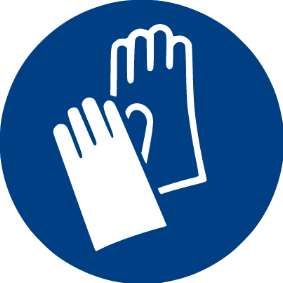 Rękawiczki chroniące przed mniej poważnymi zagrożeniamiRękawiczki należy wymienić w razie wystąpienia jakichkolwiek oznak uszkodzenia. W okresach dłuższego narażenia na produkt użytkowników profesjonalnych / przemysłowych zaleca się stosowanie rękawiczek CE III zgodnie z normami EN 420 i EN 374Rękawiczki należy wymienić w razie wystąpienia jakichkolwiek oznak uszkodzenia. W okresach dłuższego narażenia na produkt użytkowników profesjonalnych / przemysłowych zaleca się stosowanie rękawiczek CE III zgodnie z normami EN 420 i EN 374Rękawiczki należy wymienić w razie wystąpienia jakichkolwiek oznak uszkodzenia. W okresach dłuższego narażenia na produkt użytkowników profesjonalnych / przemysłowych zaleca się stosowanie rękawiczek CE III zgodnie z normami EN 420 i EN 374Rękawiczki należy wymienić w razie wystąpienia jakichkolwiek oznak uszkodzenia. W okresach dłuższego narażenia na produkt użytkowników profesjonalnych / przemysłowych zaleca się stosowanie rękawiczek CE III zgodnie z normami EN 420 i EN 374Rękawiczki należy wymienić w razie wystąpienia jakichkolwiek oznak uszkodzenia. W okresach dłuższego narażenia na produkt użytkowników profesjonalnych / przemysłowych zaleca się stosowanie rękawiczek CE III zgodnie z normami EN 420 i EN 374Rękawiczki należy wymienić w razie wystąpienia jakichkolwiek oznak uszkodzenia. W okresach dłuższego narażenia na produkt użytkowników profesjonalnych / przemysłowych zaleca się stosowanie rękawiczek CE III zgodnie z normami EN 420 i EN 374Rękawiczki chroniące przed mniej poważnymi zagrożeniami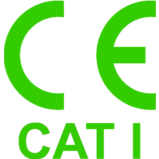 Rękawiczki należy wymienić w razie wystąpienia jakichkolwiek oznak uszkodzenia. W okresach dłuższego narażenia na produkt użytkowników profesjonalnych / przemysłowych zaleca się stosowanie rękawiczek CE III zgodnie z normami EN 420 i EN 374Rękawiczki należy wymienić w razie wystąpienia jakichkolwiek oznak uszkodzenia. W okresach dłuższego narażenia na produkt użytkowników profesjonalnych / przemysłowych zaleca się stosowanie rękawiczek CE III zgodnie z normami EN 420 i EN 374Rękawiczki należy wymienić w razie wystąpienia jakichkolwiek oznak uszkodzenia. W okresach dłuższego narażenia na produkt użytkowników profesjonalnych / przemysłowych zaleca się stosowanie rękawiczek CE III zgodnie z normami EN 420 i EN 374Rękawiczki należy wymienić w razie wystąpienia jakichkolwiek oznak uszkodzenia. W okresach dłuższego narażenia na produkt użytkowników profesjonalnych / przemysłowych zaleca się stosowanie rękawiczek CE III zgodnie z normami EN 420 i EN 374Rękawiczki należy wymienić w razie wystąpienia jakichkolwiek oznak uszkodzenia. W okresach dłuższego narażenia na produkt użytkowników profesjonalnych / przemysłowych zaleca się stosowanie rękawiczek CE III zgodnie z normami EN 420 i EN 374Rękawiczki należy wymienić w razie wystąpienia jakichkolwiek oznak uszkodzenia. W okresach dłuższego narażenia na produkt użytkowników profesjonalnych / przemysłowych zaleca się stosowanie rękawiczek CE III zgodnie z normami EN 420 i EN 374Obowiązkowa ochrona rąkObowiązkowa ochrona rąkObowiązkowa ochrona rąkRękawiczki chroniące przed mniej poważnymi zagrożeniamiRękawiczki należy wymienić w razie wystąpienia jakichkolwiek oznak uszkodzenia. W okresach dłuższego narażenia na produkt użytkowników profesjonalnych / przemysłowych zaleca się stosowanie rękawiczek CE III zgodnie z normami EN 420 i EN 374Rękawiczki należy wymienić w razie wystąpienia jakichkolwiek oznak uszkodzenia. W okresach dłuższego narażenia na produkt użytkowników profesjonalnych / przemysłowych zaleca się stosowanie rękawiczek CE III zgodnie z normami EN 420 i EN 374Rękawiczki należy wymienić w razie wystąpienia jakichkolwiek oznak uszkodzenia. W okresach dłuższego narażenia na produkt użytkowników profesjonalnych / przemysłowych zaleca się stosowanie rękawiczek CE III zgodnie z normami EN 420 i EN 374Rękawiczki należy wymienić w razie wystąpienia jakichkolwiek oznak uszkodzenia. W okresach dłuższego narażenia na produkt użytkowników profesjonalnych / przemysłowych zaleca się stosowanie rękawiczek CE III zgodnie z normami EN 420 i EN 374Rękawiczki należy wymienić w razie wystąpienia jakichkolwiek oznak uszkodzenia. W okresach dłuższego narażenia na produkt użytkowników profesjonalnych / przemysłowych zaleca się stosowanie rękawiczek CE III zgodnie z normami EN 420 i EN 374Rękawiczki należy wymienić w razie wystąpienia jakichkolwiek oznak uszkodzenia. W okresach dłuższego narażenia na produkt użytkowników profesjonalnych / przemysłowych zaleca się stosowanie rękawiczek CE III zgodnie z normami EN 420 i EN 374Obowiązkowa ochrona rąkObowiązkowa ochrona rąkObowiązkowa ochrona rąkRękawiczki chroniące przed mniej poważnymi zagrożeniamiRękawiczki należy wymienić w razie wystąpienia jakichkolwiek oznak uszkodzenia. W okresach dłuższego narażenia na produkt użytkowników profesjonalnych / przemysłowych zaleca się stosowanie rękawiczek CE III zgodnie z normami EN 420 i EN 374Rękawiczki należy wymienić w razie wystąpienia jakichkolwiek oznak uszkodzenia. W okresach dłuższego narażenia na produkt użytkowników profesjonalnych / przemysłowych zaleca się stosowanie rękawiczek CE III zgodnie z normami EN 420 i EN 374Rękawiczki należy wymienić w razie wystąpienia jakichkolwiek oznak uszkodzenia. W okresach dłuższego narażenia na produkt użytkowników profesjonalnych / przemysłowych zaleca się stosowanie rękawiczek CE III zgodnie z normami EN 420 i EN 374Rękawiczki należy wymienić w razie wystąpienia jakichkolwiek oznak uszkodzenia. W okresach dłuższego narażenia na produkt użytkowników profesjonalnych / przemysłowych zaleca się stosowanie rękawiczek CE III zgodnie z normami EN 420 i EN 374Rękawiczki należy wymienić w razie wystąpienia jakichkolwiek oznak uszkodzenia. W okresach dłuższego narażenia na produkt użytkowników profesjonalnych / przemysłowych zaleca się stosowanie rękawiczek CE III zgodnie z normami EN 420 i EN 374Rękawiczki należy wymienić w razie wystąpienia jakichkolwiek oznak uszkodzenia. W okresach dłuższego narażenia na produkt użytkowników profesjonalnych / przemysłowych zaleca się stosowanie rękawiczek CE III zgodnie z normami EN 420 i EN 374Rękawiczki chroniące przed mniej poważnymi zagrożeniamiRękawiczki należy wymienić w razie wystąpienia jakichkolwiek oznak uszkodzenia. W okresach dłuższego narażenia na produkt użytkowników profesjonalnych / przemysłowych zaleca się stosowanie rękawiczek CE III zgodnie z normami EN 420 i EN 374Rękawiczki należy wymienić w razie wystąpienia jakichkolwiek oznak uszkodzenia. W okresach dłuższego narażenia na produkt użytkowników profesjonalnych / przemysłowych zaleca się stosowanie rękawiczek CE III zgodnie z normami EN 420 i EN 374Rękawiczki należy wymienić w razie wystąpienia jakichkolwiek oznak uszkodzenia. W okresach dłuższego narażenia na produkt użytkowników profesjonalnych / przemysłowych zaleca się stosowanie rękawiczek CE III zgodnie z normami EN 420 i EN 374Rękawiczki należy wymienić w razie wystąpienia jakichkolwiek oznak uszkodzenia. W okresach dłuższego narażenia na produkt użytkowników profesjonalnych / przemysłowych zaleca się stosowanie rękawiczek CE III zgodnie z normami EN 420 i EN 374Rękawiczki należy wymienić w razie wystąpienia jakichkolwiek oznak uszkodzenia. W okresach dłuższego narażenia na produkt użytkowników profesjonalnych / przemysłowych zaleca się stosowanie rękawiczek CE III zgodnie z normami EN 420 i EN 374Rękawiczki należy wymienić w razie wystąpienia jakichkolwiek oznak uszkodzenia. W okresach dłuższego narażenia na produkt użytkowników profesjonalnych / przemysłowych zaleca się stosowanie rękawiczek CE III zgodnie z normami EN 420 i EN 374Ponieważ produkt jest złożony z różnych materiałów, wytrzymałości rękawicy nie można sprawdzić uprzednio w sposób całkowicie wiarygodny, dlatego też musi być ona sprawdzona przed zastosowaniem.Ponieważ produkt jest złożony z różnych materiałów, wytrzymałości rękawicy nie można sprawdzić uprzednio w sposób całkowicie wiarygodny, dlatego też musi być ona sprawdzona przed zastosowaniem.Ponieważ produkt jest złożony z różnych materiałów, wytrzymałości rękawicy nie można sprawdzić uprzednio w sposób całkowicie wiarygodny, dlatego też musi być ona sprawdzona przed zastosowaniem.Ponieważ produkt jest złożony z różnych materiałów, wytrzymałości rękawicy nie można sprawdzić uprzednio w sposób całkowicie wiarygodny, dlatego też musi być ona sprawdzona przed zastosowaniem.Ponieważ produkt jest złożony z różnych materiałów, wytrzymałości rękawicy nie można sprawdzić uprzednio w sposób całkowicie wiarygodny, dlatego też musi być ona sprawdzona przed zastosowaniem.Ponieważ produkt jest złożony z różnych materiałów, wytrzymałości rękawicy nie można sprawdzić uprzednio w sposób całkowicie wiarygodny, dlatego też musi być ona sprawdzona przed zastosowaniem.Ponieważ produkt jest złożony z różnych materiałów, wytrzymałości rękawicy nie można sprawdzić uprzednio w sposób całkowicie wiarygodny, dlatego też musi być ona sprawdzona przed zastosowaniem.Ponieważ produkt jest złożony z różnych materiałów, wytrzymałości rękawicy nie można sprawdzić uprzednio w sposób całkowicie wiarygodny, dlatego też musi być ona sprawdzona przed zastosowaniem.Ponieważ produkt jest złożony z różnych materiałów, wytrzymałości rękawicy nie można sprawdzić uprzednio w sposób całkowicie wiarygodny, dlatego też musi być ona sprawdzona przed zastosowaniem.Ponieważ produkt jest złożony z różnych materiałów, wytrzymałości rękawicy nie można sprawdzić uprzednio w sposób całkowicie wiarygodny, dlatego też musi być ona sprawdzona przed zastosowaniem.Ponieważ produkt jest złożony z różnych materiałów, wytrzymałości rękawicy nie można sprawdzić uprzednio w sposób całkowicie wiarygodny, dlatego też musi być ona sprawdzona przed zastosowaniem.Ponieważ produkt jest złożony z różnych materiałów, wytrzymałości rękawicy nie można sprawdzić uprzednio w sposób całkowicie wiarygodny, dlatego też musi być ona sprawdzona przed zastosowaniem.Ponieważ produkt jest złożony z różnych materiałów, wytrzymałości rękawicy nie można sprawdzić uprzednio w sposób całkowicie wiarygodny, dlatego też musi być ona sprawdzona przed zastosowaniem.Ponieważ produkt jest złożony z różnych materiałów, wytrzymałości rękawicy nie można sprawdzić uprzednio w sposób całkowicie wiarygodny, dlatego też musi być ona sprawdzona przed zastosowaniem.Ponieważ produkt jest złożony z różnych materiałów, wytrzymałości rękawicy nie można sprawdzić uprzednio w sposób całkowicie wiarygodny, dlatego też musi być ona sprawdzona przed zastosowaniem.Ponieważ produkt jest złożony z różnych materiałów, wytrzymałości rękawicy nie można sprawdzić uprzednio w sposób całkowicie wiarygodny, dlatego też musi być ona sprawdzona przed zastosowaniem.Ponieważ produkt jest złożony z różnych materiałów, wytrzymałości rękawicy nie można sprawdzić uprzednio w sposób całkowicie wiarygodny, dlatego też musi być ona sprawdzona przed zastosowaniem.Ponieważ produkt jest złożony z różnych materiałów, wytrzymałości rękawicy nie można sprawdzić uprzednio w sposób całkowicie wiarygodny, dlatego też musi być ona sprawdzona przed zastosowaniem.Ponieważ produkt jest złożony z różnych materiałów, wytrzymałości rękawicy nie można sprawdzić uprzednio w sposób całkowicie wiarygodny, dlatego też musi być ona sprawdzona przed zastosowaniem.Ponieważ produkt jest złożony z różnych materiałów, wytrzymałości rękawicy nie można sprawdzić uprzednio w sposób całkowicie wiarygodny, dlatego też musi być ona sprawdzona przed zastosowaniem.D.-D.-Ochrona oczu i twarzy.Ochrona oczu i twarzy.Ochrona oczu i twarzy.Ochrona oczu i twarzy.Ochrona oczu i twarzy.Ochrona oczu i twarzy.Ochrona oczu i twarzy.Ochrona oczu i twarzy.Ochrona oczu i twarzy.Ochrona oczu i twarzy.Ochrona oczu i twarzy.Ochrona oczu i twarzy.Ochrona oczu i twarzy.Ochrona oczu i twarzy.Ochrona oczu i twarzy.Ochrona oczu i twarzy.Ochrona oczu i twarzy.Ochrona oczu i twarzy.Ochrona oczu i twarzy.Ochrona oczu i twarzy.- Kontynuacja na następnej stronie -- Kontynuacja na następnej stronie -- Kontynuacja na następnej stronie -- Kontynuacja na następnej stronie -- Kontynuacja na następnej stronie -- Kontynuacja na następnej stronie -- Kontynuacja na następnej stronie -- Kontynuacja na następnej stronie -- Kontynuacja na następnej stronie -- Kontynuacja na następnej stronie -- Kontynuacja na następnej stronie -- Kontynuacja na następnej stronie -- Kontynuacja na następnej stronie -- Kontynuacja na następnej stronie -- Kontynuacja na następnej stronie -- Kontynuacja na następnej stronie -- Kontynuacja na następnej stronie -- Kontynuacja na następnej stronie -- Kontynuacja na następnej stronie -- Kontynuacja na następnej stronie -- Kontynuacja na następnej stronie -- Kontynuacja na następnej stronie -- Kontynuacja na następnej stronie -- Kontynuacja na następnej stronie -- Kontynuacja na następnej stronie -- Kontynuacja na następnej stronie -- Kontynuacja na następnej stronie -Data sporządzenia: 17.10.2018            Aktualizacja: 12.03.2019            Wersja: 2 (zastępuje 1)Data sporządzenia: 17.10.2018            Aktualizacja: 12.03.2019            Wersja: 2 (zastępuje 1)Data sporządzenia: 17.10.2018            Aktualizacja: 12.03.2019            Wersja: 2 (zastępuje 1)Data sporządzenia: 17.10.2018            Aktualizacja: 12.03.2019            Wersja: 2 (zastępuje 1)Data sporządzenia: 17.10.2018            Aktualizacja: 12.03.2019            Wersja: 2 (zastępuje 1)Data sporządzenia: 17.10.2018            Aktualizacja: 12.03.2019            Wersja: 2 (zastępuje 1)Data sporządzenia: 17.10.2018            Aktualizacja: 12.03.2019            Wersja: 2 (zastępuje 1)Data sporządzenia: 17.10.2018            Aktualizacja: 12.03.2019            Wersja: 2 (zastępuje 1)Data sporządzenia: 17.10.2018            Aktualizacja: 12.03.2019            Wersja: 2 (zastępuje 1)Data sporządzenia: 17.10.2018            Aktualizacja: 12.03.2019            Wersja: 2 (zastępuje 1)Data sporządzenia: 17.10.2018            Aktualizacja: 12.03.2019            Wersja: 2 (zastępuje 1)Data sporządzenia: 17.10.2018            Aktualizacja: 12.03.2019            Wersja: 2 (zastępuje 1)Data sporządzenia: 17.10.2018            Aktualizacja: 12.03.2019            Wersja: 2 (zastępuje 1)Data sporządzenia: 17.10.2018            Aktualizacja: 12.03.2019            Wersja: 2 (zastępuje 1)Data sporządzenia: 17.10.2018            Aktualizacja: 12.03.2019            Wersja: 2 (zastępuje 1)Data sporządzenia: 17.10.2018            Aktualizacja: 12.03.2019            Wersja: 2 (zastępuje 1)Data sporządzenia: 17.10.2018            Aktualizacja: 12.03.2019            Wersja: 2 (zastępuje 1)Data sporządzenia: 17.10.2018            Aktualizacja: 12.03.2019            Wersja: 2 (zastępuje 1)Data sporządzenia: 17.10.2018            Aktualizacja: 12.03.2019            Wersja: 2 (zastępuje 1)Data sporządzenia: 17.10.2018            Aktualizacja: 12.03.2019            Wersja: 2 (zastępuje 1)Data sporządzenia: 17.10.2018            Aktualizacja: 12.03.2019            Wersja: 2 (zastępuje 1)Strona 4/12Strona 4/12Strona 4/12Strona 4/12Strona 4/12Strona 4/12Karta charakterystykiKarta charakterystykiKarta charakterystykiKarta charakterystykiKarta charakterystykiKarta charakterystykiKarta charakterystykiKarta charakterystykiKarta charakterystykiKarta charakterystykiKarta charakterystykiKarta charakterystykiKarta charakterystykiKarta charakterystykiKarta charakterystykiKarta charakterystykiKarta charakterystykiKarta charakterystykiKarta charakterystykiKarta charakterystykiKarta charakterystykiKarta charakterystykiKarta charakterystykiKarta charakterystykiKarta charakterystykiKarta charakterystykiKarta charakterystykiKarta charakterystykiKarta charakterystykiKarta charakterystykiKarta charakterystykiKarta charakterystykiKarta charakterystykiwedług 1907/2006/WE (REACH), 2015/830/EUwedług 1907/2006/WE (REACH), 2015/830/EUwedług 1907/2006/WE (REACH), 2015/830/EUwedług 1907/2006/WE (REACH), 2015/830/EUwedług 1907/2006/WE (REACH), 2015/830/EUwedług 1907/2006/WE (REACH), 2015/830/EUwedług 1907/2006/WE (REACH), 2015/830/EUwedług 1907/2006/WE (REACH), 2015/830/EUwedług 1907/2006/WE (REACH), 2015/830/EUwedług 1907/2006/WE (REACH), 2015/830/EUwedług 1907/2006/WE (REACH), 2015/830/EUwedług 1907/2006/WE (REACH), 2015/830/EUwedług 1907/2006/WE (REACH), 2015/830/EUwedług 1907/2006/WE (REACH), 2015/830/EUwedług 1907/2006/WE (REACH), 2015/830/EUwedług 1907/2006/WE (REACH), 2015/830/EUwedług 1907/2006/WE (REACH), 2015/830/EUwedług 1907/2006/WE (REACH), 2015/830/EUwedług 1907/2006/WE (REACH), 2015/830/EUwedług 1907/2006/WE (REACH), 2015/830/EUwedług 1907/2006/WE (REACH), 2015/830/EUwedług 1907/2006/WE (REACH), 2015/830/EUwedług 1907/2006/WE (REACH), 2015/830/EUwedług 1907/2006/WE (REACH), 2015/830/EUwedług 1907/2006/WE (REACH), 2015/830/EUwedług 1907/2006/WE (REACH), 2015/830/EUwedług 1907/2006/WE (REACH), 2015/830/EUwedług 1907/2006/WE (REACH), 2015/830/EUwedług 1907/2006/WE (REACH), 2015/830/EUwedług 1907/2006/WE (REACH), 2015/830/EUwedług 1907/2006/WE (REACH), 2015/830/EUwedług 1907/2006/WE (REACH), 2015/830/EUwedług 1907/2006/WE (REACH), 2015/830/EUBANOBANOBANOBANOBANOBANOBANOBANOBANOBANOBANOBANOBANOBANOBANOBANOBANOBANOBANOBANOBANOBANOBANOBANOBANOBANOBANOBANOBANOBANOBANOBANOBANOSEKCJA 8: KONTROLA NARAŻENIA/ŚRODKI OCHRONY INDYWIDUALNEJ (Ciąg dalszy)SEKCJA 8: KONTROLA NARAŻENIA/ŚRODKI OCHRONY INDYWIDUALNEJ (Ciąg dalszy)SEKCJA 8: KONTROLA NARAŻENIA/ŚRODKI OCHRONY INDYWIDUALNEJ (Ciąg dalszy)SEKCJA 8: KONTROLA NARAŻENIA/ŚRODKI OCHRONY INDYWIDUALNEJ (Ciąg dalszy)SEKCJA 8: KONTROLA NARAŻENIA/ŚRODKI OCHRONY INDYWIDUALNEJ (Ciąg dalszy)SEKCJA 8: KONTROLA NARAŻENIA/ŚRODKI OCHRONY INDYWIDUALNEJ (Ciąg dalszy)SEKCJA 8: KONTROLA NARAŻENIA/ŚRODKI OCHRONY INDYWIDUALNEJ (Ciąg dalszy)SEKCJA 8: KONTROLA NARAŻENIA/ŚRODKI OCHRONY INDYWIDUALNEJ (Ciąg dalszy)SEKCJA 8: KONTROLA NARAŻENIA/ŚRODKI OCHRONY INDYWIDUALNEJ (Ciąg dalszy)SEKCJA 8: KONTROLA NARAŻENIA/ŚRODKI OCHRONY INDYWIDUALNEJ (Ciąg dalszy)SEKCJA 8: KONTROLA NARAŻENIA/ŚRODKI OCHRONY INDYWIDUALNEJ (Ciąg dalszy)SEKCJA 8: KONTROLA NARAŻENIA/ŚRODKI OCHRONY INDYWIDUALNEJ (Ciąg dalszy)SEKCJA 8: KONTROLA NARAŻENIA/ŚRODKI OCHRONY INDYWIDUALNEJ (Ciąg dalszy)SEKCJA 8: KONTROLA NARAŻENIA/ŚRODKI OCHRONY INDYWIDUALNEJ (Ciąg dalszy)SEKCJA 8: KONTROLA NARAŻENIA/ŚRODKI OCHRONY INDYWIDUALNEJ (Ciąg dalszy)SEKCJA 8: KONTROLA NARAŻENIA/ŚRODKI OCHRONY INDYWIDUALNEJ (Ciąg dalszy)SEKCJA 8: KONTROLA NARAŻENIA/ŚRODKI OCHRONY INDYWIDUALNEJ (Ciąg dalszy)SEKCJA 8: KONTROLA NARAŻENIA/ŚRODKI OCHRONY INDYWIDUALNEJ (Ciąg dalszy)SEKCJA 8: KONTROLA NARAŻENIA/ŚRODKI OCHRONY INDYWIDUALNEJ (Ciąg dalszy)SEKCJA 8: KONTROLA NARAŻENIA/ŚRODKI OCHRONY INDYWIDUALNEJ (Ciąg dalszy)SEKCJA 8: KONTROLA NARAŻENIA/ŚRODKI OCHRONY INDYWIDUALNEJ (Ciąg dalszy)SEKCJA 8: KONTROLA NARAŻENIA/ŚRODKI OCHRONY INDYWIDUALNEJ (Ciąg dalszy)SEKCJA 8: KONTROLA NARAŻENIA/ŚRODKI OCHRONY INDYWIDUALNEJ (Ciąg dalszy)SEKCJA 8: KONTROLA NARAŻENIA/ŚRODKI OCHRONY INDYWIDUALNEJ (Ciąg dalszy)SEKCJA 8: KONTROLA NARAŻENIA/ŚRODKI OCHRONY INDYWIDUALNEJ (Ciąg dalszy)SEKCJA 8: KONTROLA NARAŻENIA/ŚRODKI OCHRONY INDYWIDUALNEJ (Ciąg dalszy)SEKCJA 8: KONTROLA NARAŻENIA/ŚRODKI OCHRONY INDYWIDUALNEJ (Ciąg dalszy)SEKCJA 8: KONTROLA NARAŻENIA/ŚRODKI OCHRONY INDYWIDUALNEJ (Ciąg dalszy)SEKCJA 8: KONTROLA NARAŻENIA/ŚRODKI OCHRONY INDYWIDUALNEJ (Ciąg dalszy)SEKCJA 8: KONTROLA NARAŻENIA/ŚRODKI OCHRONY INDYWIDUALNEJ (Ciąg dalszy)SEKCJA 8: KONTROLA NARAŻENIA/ŚRODKI OCHRONY INDYWIDUALNEJ (Ciąg dalszy)SEKCJA 8: KONTROLA NARAŻENIA/ŚRODKI OCHRONY INDYWIDUALNEJ (Ciąg dalszy)SEKCJA 8: KONTROLA NARAŻENIA/ŚRODKI OCHRONY INDYWIDUALNEJ (Ciąg dalszy)PiktogramPiktogramPiktogramPiktogramPiktogramPiktogramPiktogramPiktogramPiktogramWyposażenie ochronneWyposażenie ochronneWyposażenie ochronneWyposażenie ochronneOznakowanieOznakowanieOznakowanieOznakowanieOznakowanieOznakowanieNormy CENNormy CENNormy CENNormy CENNormy CENUwagiUwagiUwagiUwagiUwagiOkulary panoramiczne przeciwko rozbryzgom cieczy i/lub odpryskomOkulary panoramiczne przeciwko rozbryzgom cieczy i/lub odpryskomOkulary panoramiczne przeciwko rozbryzgom cieczy i/lub odpryskomOkulary panoramiczne przeciwko rozbryzgom cieczy i/lub odpryskomEN 166:2001
EN ISO 4007:2012EN 166:2001
EN ISO 4007:2012EN 166:2001
EN ISO 4007:2012EN 166:2001
EN ISO 4007:2012EN 166:2001
EN ISO 4007:2012Czyścić codziennie i regularnie dezynfekować zgodnie z zaleceniami producenta. Zaleca się stosowanie w przypadku ryzyka rozbryzgu cieczy.Czyścić codziennie i regularnie dezynfekować zgodnie z zaleceniami producenta. Zaleca się stosowanie w przypadku ryzyka rozbryzgu cieczy.Czyścić codziennie i regularnie dezynfekować zgodnie z zaleceniami producenta. Zaleca się stosowanie w przypadku ryzyka rozbryzgu cieczy.Czyścić codziennie i regularnie dezynfekować zgodnie z zaleceniami producenta. Zaleca się stosowanie w przypadku ryzyka rozbryzgu cieczy.Czyścić codziennie i regularnie dezynfekować zgodnie z zaleceniami producenta. Zaleca się stosowanie w przypadku ryzyka rozbryzgu cieczy.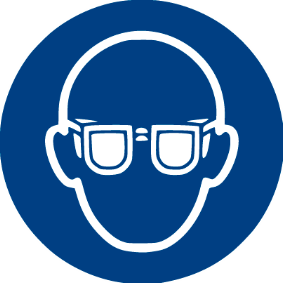 Okulary panoramiczne przeciwko rozbryzgom cieczy i/lub odpryskomOkulary panoramiczne przeciwko rozbryzgom cieczy i/lub odpryskomOkulary panoramiczne przeciwko rozbryzgom cieczy i/lub odpryskomOkulary panoramiczne przeciwko rozbryzgom cieczy i/lub odpryskomEN 166:2001
EN ISO 4007:2012EN 166:2001
EN ISO 4007:2012EN 166:2001
EN ISO 4007:2012EN 166:2001
EN ISO 4007:2012EN 166:2001
EN ISO 4007:2012Czyścić codziennie i regularnie dezynfekować zgodnie z zaleceniami producenta. Zaleca się stosowanie w przypadku ryzyka rozbryzgu cieczy.Czyścić codziennie i regularnie dezynfekować zgodnie z zaleceniami producenta. Zaleca się stosowanie w przypadku ryzyka rozbryzgu cieczy.Czyścić codziennie i regularnie dezynfekować zgodnie z zaleceniami producenta. Zaleca się stosowanie w przypadku ryzyka rozbryzgu cieczy.Czyścić codziennie i regularnie dezynfekować zgodnie z zaleceniami producenta. Zaleca się stosowanie w przypadku ryzyka rozbryzgu cieczy.Czyścić codziennie i regularnie dezynfekować zgodnie z zaleceniami producenta. Zaleca się stosowanie w przypadku ryzyka rozbryzgu cieczy.Okulary panoramiczne przeciwko rozbryzgom cieczy i/lub odpryskomOkulary panoramiczne przeciwko rozbryzgom cieczy i/lub odpryskomOkulary panoramiczne przeciwko rozbryzgom cieczy i/lub odpryskomOkulary panoramiczne przeciwko rozbryzgom cieczy i/lub odpryskom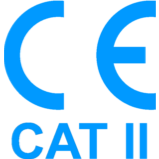 EN 166:2001
EN ISO 4007:2012EN 166:2001
EN ISO 4007:2012EN 166:2001
EN ISO 4007:2012EN 166:2001
EN ISO 4007:2012EN 166:2001
EN ISO 4007:2012Czyścić codziennie i regularnie dezynfekować zgodnie z zaleceniami producenta. Zaleca się stosowanie w przypadku ryzyka rozbryzgu cieczy.Czyścić codziennie i regularnie dezynfekować zgodnie z zaleceniami producenta. Zaleca się stosowanie w przypadku ryzyka rozbryzgu cieczy.Czyścić codziennie i regularnie dezynfekować zgodnie z zaleceniami producenta. Zaleca się stosowanie w przypadku ryzyka rozbryzgu cieczy.Czyścić codziennie i regularnie dezynfekować zgodnie z zaleceniami producenta. Zaleca się stosowanie w przypadku ryzyka rozbryzgu cieczy.Czyścić codziennie i regularnie dezynfekować zgodnie z zaleceniami producenta. Zaleca się stosowanie w przypadku ryzyka rozbryzgu cieczy.Okulary panoramiczne przeciwko rozbryzgom cieczy i/lub odpryskomOkulary panoramiczne przeciwko rozbryzgom cieczy i/lub odpryskomOkulary panoramiczne przeciwko rozbryzgom cieczy i/lub odpryskomOkulary panoramiczne przeciwko rozbryzgom cieczy i/lub odpryskomEN 166:2001
EN ISO 4007:2012EN 166:2001
EN ISO 4007:2012EN 166:2001
EN ISO 4007:2012EN 166:2001
EN ISO 4007:2012EN 166:2001
EN ISO 4007:2012Czyścić codziennie i regularnie dezynfekować zgodnie z zaleceniami producenta. Zaleca się stosowanie w przypadku ryzyka rozbryzgu cieczy.Czyścić codziennie i regularnie dezynfekować zgodnie z zaleceniami producenta. Zaleca się stosowanie w przypadku ryzyka rozbryzgu cieczy.Czyścić codziennie i regularnie dezynfekować zgodnie z zaleceniami producenta. Zaleca się stosowanie w przypadku ryzyka rozbryzgu cieczy.Czyścić codziennie i regularnie dezynfekować zgodnie z zaleceniami producenta. Zaleca się stosowanie w przypadku ryzyka rozbryzgu cieczy.Czyścić codziennie i regularnie dezynfekować zgodnie z zaleceniami producenta. Zaleca się stosowanie w przypadku ryzyka rozbryzgu cieczy.Obowiązkowa ochrona twarzyObowiązkowa ochrona twarzyObowiązkowa ochrona twarzyObowiązkowa ochrona twarzyObowiązkowa ochrona twarzyOkulary panoramiczne przeciwko rozbryzgom cieczy i/lub odpryskomOkulary panoramiczne przeciwko rozbryzgom cieczy i/lub odpryskomOkulary panoramiczne przeciwko rozbryzgom cieczy i/lub odpryskomOkulary panoramiczne przeciwko rozbryzgom cieczy i/lub odpryskomEN 166:2001
EN ISO 4007:2012EN 166:2001
EN ISO 4007:2012EN 166:2001
EN ISO 4007:2012EN 166:2001
EN ISO 4007:2012EN 166:2001
EN ISO 4007:2012Czyścić codziennie i regularnie dezynfekować zgodnie z zaleceniami producenta. Zaleca się stosowanie w przypadku ryzyka rozbryzgu cieczy.Czyścić codziennie i regularnie dezynfekować zgodnie z zaleceniami producenta. Zaleca się stosowanie w przypadku ryzyka rozbryzgu cieczy.Czyścić codziennie i regularnie dezynfekować zgodnie z zaleceniami producenta. Zaleca się stosowanie w przypadku ryzyka rozbryzgu cieczy.Czyścić codziennie i regularnie dezynfekować zgodnie z zaleceniami producenta. Zaleca się stosowanie w przypadku ryzyka rozbryzgu cieczy.Czyścić codziennie i regularnie dezynfekować zgodnie z zaleceniami producenta. Zaleca się stosowanie w przypadku ryzyka rozbryzgu cieczy.Obowiązkowa ochrona twarzyObowiązkowa ochrona twarzyObowiązkowa ochrona twarzyObowiązkowa ochrona twarzyObowiązkowa ochrona twarzyOkulary panoramiczne przeciwko rozbryzgom cieczy i/lub odpryskomOkulary panoramiczne przeciwko rozbryzgom cieczy i/lub odpryskomOkulary panoramiczne przeciwko rozbryzgom cieczy i/lub odpryskomOkulary panoramiczne przeciwko rozbryzgom cieczy i/lub odpryskomEN 166:2001
EN ISO 4007:2012EN 166:2001
EN ISO 4007:2012EN 166:2001
EN ISO 4007:2012EN 166:2001
EN ISO 4007:2012EN 166:2001
EN ISO 4007:2012Czyścić codziennie i regularnie dezynfekować zgodnie z zaleceniami producenta. Zaleca się stosowanie w przypadku ryzyka rozbryzgu cieczy.Czyścić codziennie i regularnie dezynfekować zgodnie z zaleceniami producenta. Zaleca się stosowanie w przypadku ryzyka rozbryzgu cieczy.Czyścić codziennie i regularnie dezynfekować zgodnie z zaleceniami producenta. Zaleca się stosowanie w przypadku ryzyka rozbryzgu cieczy.Czyścić codziennie i regularnie dezynfekować zgodnie z zaleceniami producenta. Zaleca się stosowanie w przypadku ryzyka rozbryzgu cieczy.Czyścić codziennie i regularnie dezynfekować zgodnie z zaleceniami producenta. Zaleca się stosowanie w przypadku ryzyka rozbryzgu cieczy.Okulary panoramiczne przeciwko rozbryzgom cieczy i/lub odpryskomOkulary panoramiczne przeciwko rozbryzgom cieczy i/lub odpryskomOkulary panoramiczne przeciwko rozbryzgom cieczy i/lub odpryskomOkulary panoramiczne przeciwko rozbryzgom cieczy i/lub odpryskomEN 166:2001
EN ISO 4007:2012EN 166:2001
EN ISO 4007:2012EN 166:2001
EN ISO 4007:2012EN 166:2001
EN ISO 4007:2012EN 166:2001
EN ISO 4007:2012Czyścić codziennie i regularnie dezynfekować zgodnie z zaleceniami producenta. Zaleca się stosowanie w przypadku ryzyka rozbryzgu cieczy.Czyścić codziennie i regularnie dezynfekować zgodnie z zaleceniami producenta. Zaleca się stosowanie w przypadku ryzyka rozbryzgu cieczy.Czyścić codziennie i regularnie dezynfekować zgodnie z zaleceniami producenta. Zaleca się stosowanie w przypadku ryzyka rozbryzgu cieczy.Czyścić codziennie i regularnie dezynfekować zgodnie z zaleceniami producenta. Zaleca się stosowanie w przypadku ryzyka rozbryzgu cieczy.Czyścić codziennie i regularnie dezynfekować zgodnie z zaleceniami producenta. Zaleca się stosowanie w przypadku ryzyka rozbryzgu cieczy.E.-E.-Ochrona ciała.Ochrona ciała.Ochrona ciała.Ochrona ciała.Ochrona ciała.Ochrona ciała.Ochrona ciała.Ochrona ciała.Ochrona ciała.Ochrona ciała.Ochrona ciała.Ochrona ciała.Ochrona ciała.Ochrona ciała.Ochrona ciała.Ochrona ciała.Ochrona ciała.Ochrona ciała.Ochrona ciała.Ochrona ciała.Ochrona ciała.Ochrona ciała.Ochrona ciała.Ochrona ciała.Ochrona ciała.Ochrona ciała.Ochrona ciała.Ochrona ciała.PiktogramPiktogramPiktogramPiktogramPiktogramPiktogramPiktogramPiktogramPiktogramWyposażenie ochronneWyposażenie ochronneWyposażenie ochronneWyposażenie ochronneOznakowanieOznakowanieOznakowanieOznakowanieOznakowanieOznakowanieNormy CENNormy CENNormy CENNormy CENNormy CENUwagiUwagiUwagiUwagiUwagiOdzież roboczaOdzież roboczaOdzież roboczaOdzież roboczaWymienić, jeśli występują jakiekolwiek oznaki uszkodzenia. W przypadku długotrwałego narażenia na działanie produktu, użytkownikom profesjonalnym/przemysłowym zaleca się WE III, w zgodzie z normami EN ISO 6529:2001, EN ISO 6530:2005, EN ISO 13688:2013, EN 464:1994Wymienić, jeśli występują jakiekolwiek oznaki uszkodzenia. W przypadku długotrwałego narażenia na działanie produktu, użytkownikom profesjonalnym/przemysłowym zaleca się WE III, w zgodzie z normami EN ISO 6529:2001, EN ISO 6530:2005, EN ISO 13688:2013, EN 464:1994Wymienić, jeśli występują jakiekolwiek oznaki uszkodzenia. W przypadku długotrwałego narażenia na działanie produktu, użytkownikom profesjonalnym/przemysłowym zaleca się WE III, w zgodzie z normami EN ISO 6529:2001, EN ISO 6530:2005, EN ISO 13688:2013, EN 464:1994Wymienić, jeśli występują jakiekolwiek oznaki uszkodzenia. W przypadku długotrwałego narażenia na działanie produktu, użytkownikom profesjonalnym/przemysłowym zaleca się WE III, w zgodzie z normami EN ISO 6529:2001, EN ISO 6530:2005, EN ISO 13688:2013, EN 464:1994Wymienić, jeśli występują jakiekolwiek oznaki uszkodzenia. W przypadku długotrwałego narażenia na działanie produktu, użytkownikom profesjonalnym/przemysłowym zaleca się WE III, w zgodzie z normami EN ISO 6529:2001, EN ISO 6530:2005, EN ISO 13688:2013, EN 464:1994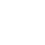 Odzież roboczaOdzież roboczaOdzież roboczaOdzież roboczaWymienić, jeśli występują jakiekolwiek oznaki uszkodzenia. W przypadku długotrwałego narażenia na działanie produktu, użytkownikom profesjonalnym/przemysłowym zaleca się WE III, w zgodzie z normami EN ISO 6529:2001, EN ISO 6530:2005, EN ISO 13688:2013, EN 464:1994Wymienić, jeśli występują jakiekolwiek oznaki uszkodzenia. W przypadku długotrwałego narażenia na działanie produktu, użytkownikom profesjonalnym/przemysłowym zaleca się WE III, w zgodzie z normami EN ISO 6529:2001, EN ISO 6530:2005, EN ISO 13688:2013, EN 464:1994Wymienić, jeśli występują jakiekolwiek oznaki uszkodzenia. W przypadku długotrwałego narażenia na działanie produktu, użytkownikom profesjonalnym/przemysłowym zaleca się WE III, w zgodzie z normami EN ISO 6529:2001, EN ISO 6530:2005, EN ISO 13688:2013, EN 464:1994Wymienić, jeśli występują jakiekolwiek oznaki uszkodzenia. W przypadku długotrwałego narażenia na działanie produktu, użytkownikom profesjonalnym/przemysłowym zaleca się WE III, w zgodzie z normami EN ISO 6529:2001, EN ISO 6530:2005, EN ISO 13688:2013, EN 464:1994Wymienić, jeśli występują jakiekolwiek oznaki uszkodzenia. W przypadku długotrwałego narażenia na działanie produktu, użytkownikom profesjonalnym/przemysłowym zaleca się WE III, w zgodzie z normami EN ISO 6529:2001, EN ISO 6530:2005, EN ISO 13688:2013, EN 464:1994Odzież roboczaOdzież roboczaOdzież roboczaOdzież robocza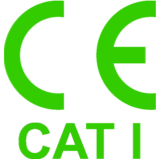 Wymienić, jeśli występują jakiekolwiek oznaki uszkodzenia. W przypadku długotrwałego narażenia na działanie produktu, użytkownikom profesjonalnym/przemysłowym zaleca się WE III, w zgodzie z normami EN ISO 6529:2001, EN ISO 6530:2005, EN ISO 13688:2013, EN 464:1994Wymienić, jeśli występują jakiekolwiek oznaki uszkodzenia. W przypadku długotrwałego narażenia na działanie produktu, użytkownikom profesjonalnym/przemysłowym zaleca się WE III, w zgodzie z normami EN ISO 6529:2001, EN ISO 6530:2005, EN ISO 13688:2013, EN 464:1994Wymienić, jeśli występują jakiekolwiek oznaki uszkodzenia. W przypadku długotrwałego narażenia na działanie produktu, użytkownikom profesjonalnym/przemysłowym zaleca się WE III, w zgodzie z normami EN ISO 6529:2001, EN ISO 6530:2005, EN ISO 13688:2013, EN 464:1994Wymienić, jeśli występują jakiekolwiek oznaki uszkodzenia. W przypadku długotrwałego narażenia na działanie produktu, użytkownikom profesjonalnym/przemysłowym zaleca się WE III, w zgodzie z normami EN ISO 6529:2001, EN ISO 6530:2005, EN ISO 13688:2013, EN 464:1994Wymienić, jeśli występują jakiekolwiek oznaki uszkodzenia. W przypadku długotrwałego narażenia na działanie produktu, użytkownikom profesjonalnym/przemysłowym zaleca się WE III, w zgodzie z normami EN ISO 6529:2001, EN ISO 6530:2005, EN ISO 13688:2013, EN 464:1994Odzież roboczaOdzież roboczaOdzież roboczaOdzież roboczaWymienić, jeśli występują jakiekolwiek oznaki uszkodzenia. W przypadku długotrwałego narażenia na działanie produktu, użytkownikom profesjonalnym/przemysłowym zaleca się WE III, w zgodzie z normami EN ISO 6529:2001, EN ISO 6530:2005, EN ISO 13688:2013, EN 464:1994Wymienić, jeśli występują jakiekolwiek oznaki uszkodzenia. W przypadku długotrwałego narażenia na działanie produktu, użytkownikom profesjonalnym/przemysłowym zaleca się WE III, w zgodzie z normami EN ISO 6529:2001, EN ISO 6530:2005, EN ISO 13688:2013, EN 464:1994Wymienić, jeśli występują jakiekolwiek oznaki uszkodzenia. W przypadku długotrwałego narażenia na działanie produktu, użytkownikom profesjonalnym/przemysłowym zaleca się WE III, w zgodzie z normami EN ISO 6529:2001, EN ISO 6530:2005, EN ISO 13688:2013, EN 464:1994Wymienić, jeśli występują jakiekolwiek oznaki uszkodzenia. W przypadku długotrwałego narażenia na działanie produktu, użytkownikom profesjonalnym/przemysłowym zaleca się WE III, w zgodzie z normami EN ISO 6529:2001, EN ISO 6530:2005, EN ISO 13688:2013, EN 464:1994Wymienić, jeśli występują jakiekolwiek oznaki uszkodzenia. W przypadku długotrwałego narażenia na działanie produktu, użytkownikom profesjonalnym/przemysłowym zaleca się WE III, w zgodzie z normami EN ISO 6529:2001, EN ISO 6530:2005, EN ISO 13688:2013, EN 464:1994Odzież roboczaOdzież roboczaOdzież roboczaOdzież roboczaWymienić, jeśli występują jakiekolwiek oznaki uszkodzenia. W przypadku długotrwałego narażenia na działanie produktu, użytkownikom profesjonalnym/przemysłowym zaleca się WE III, w zgodzie z normami EN ISO 6529:2001, EN ISO 6530:2005, EN ISO 13688:2013, EN 464:1994Wymienić, jeśli występują jakiekolwiek oznaki uszkodzenia. W przypadku długotrwałego narażenia na działanie produktu, użytkownikom profesjonalnym/przemysłowym zaleca się WE III, w zgodzie z normami EN ISO 6529:2001, EN ISO 6530:2005, EN ISO 13688:2013, EN 464:1994Wymienić, jeśli występują jakiekolwiek oznaki uszkodzenia. W przypadku długotrwałego narażenia na działanie produktu, użytkownikom profesjonalnym/przemysłowym zaleca się WE III, w zgodzie z normami EN ISO 6529:2001, EN ISO 6530:2005, EN ISO 13688:2013, EN 464:1994Wymienić, jeśli występują jakiekolwiek oznaki uszkodzenia. W przypadku długotrwałego narażenia na działanie produktu, użytkownikom profesjonalnym/przemysłowym zaleca się WE III, w zgodzie z normami EN ISO 6529:2001, EN ISO 6530:2005, EN ISO 13688:2013, EN 464:1994Wymienić, jeśli występują jakiekolwiek oznaki uszkodzenia. W przypadku długotrwałego narażenia na działanie produktu, użytkownikom profesjonalnym/przemysłowym zaleca się WE III, w zgodzie z normami EN ISO 6529:2001, EN ISO 6530:2005, EN ISO 13688:2013, EN 464:1994Odzież roboczaOdzież roboczaOdzież roboczaOdzież roboczaWymienić, jeśli występują jakiekolwiek oznaki uszkodzenia. W przypadku długotrwałego narażenia na działanie produktu, użytkownikom profesjonalnym/przemysłowym zaleca się WE III, w zgodzie z normami EN ISO 6529:2001, EN ISO 6530:2005, EN ISO 13688:2013, EN 464:1994Wymienić, jeśli występują jakiekolwiek oznaki uszkodzenia. W przypadku długotrwałego narażenia na działanie produktu, użytkownikom profesjonalnym/przemysłowym zaleca się WE III, w zgodzie z normami EN ISO 6529:2001, EN ISO 6530:2005, EN ISO 13688:2013, EN 464:1994Wymienić, jeśli występują jakiekolwiek oznaki uszkodzenia. W przypadku długotrwałego narażenia na działanie produktu, użytkownikom profesjonalnym/przemysłowym zaleca się WE III, w zgodzie z normami EN ISO 6529:2001, EN ISO 6530:2005, EN ISO 13688:2013, EN 464:1994Wymienić, jeśli występują jakiekolwiek oznaki uszkodzenia. W przypadku długotrwałego narażenia na działanie produktu, użytkownikom profesjonalnym/przemysłowym zaleca się WE III, w zgodzie z normami EN ISO 6529:2001, EN ISO 6530:2005, EN ISO 13688:2013, EN 464:1994Wymienić, jeśli występują jakiekolwiek oznaki uszkodzenia. W przypadku długotrwałego narażenia na działanie produktu, użytkownikom profesjonalnym/przemysłowym zaleca się WE III, w zgodzie z normami EN ISO 6529:2001, EN ISO 6530:2005, EN ISO 13688:2013, EN 464:1994Obuwie robocze antypoślizgoweObuwie robocze antypoślizgoweObuwie robocze antypoślizgoweObuwie robocze antypoślizgoweEN ISO 20347:2012EN ISO 20347:2012EN ISO 20347:2012EN ISO 20347:2012EN ISO 20347:2012Wymienić, jeśli występują jakiekolwiek oznaki uszkodzenia. W przypadku długotrwałego narażenia na działanie produktu, użytkownikom profesjonalnym/przemysłowym zaleca się WE III, w zgodzie z normami EN ISO 20345 y EN 13832-1Wymienić, jeśli występują jakiekolwiek oznaki uszkodzenia. W przypadku długotrwałego narażenia na działanie produktu, użytkownikom profesjonalnym/przemysłowym zaleca się WE III, w zgodzie z normami EN ISO 20345 y EN 13832-1Wymienić, jeśli występują jakiekolwiek oznaki uszkodzenia. W przypadku długotrwałego narażenia na działanie produktu, użytkownikom profesjonalnym/przemysłowym zaleca się WE III, w zgodzie z normami EN ISO 20345 y EN 13832-1Wymienić, jeśli występują jakiekolwiek oznaki uszkodzenia. W przypadku długotrwałego narażenia na działanie produktu, użytkownikom profesjonalnym/przemysłowym zaleca się WE III, w zgodzie z normami EN ISO 20345 y EN 13832-1Wymienić, jeśli występują jakiekolwiek oznaki uszkodzenia. W przypadku długotrwałego narażenia na działanie produktu, użytkownikom profesjonalnym/przemysłowym zaleca się WE III, w zgodzie z normami EN ISO 20345 y EN 13832-1Obuwie robocze antypoślizgoweObuwie robocze antypoślizgoweObuwie robocze antypoślizgoweObuwie robocze antypoślizgoweEN ISO 20347:2012EN ISO 20347:2012EN ISO 20347:2012EN ISO 20347:2012EN ISO 20347:2012Wymienić, jeśli występują jakiekolwiek oznaki uszkodzenia. W przypadku długotrwałego narażenia na działanie produktu, użytkownikom profesjonalnym/przemysłowym zaleca się WE III, w zgodzie z normami EN ISO 20345 y EN 13832-1Wymienić, jeśli występują jakiekolwiek oznaki uszkodzenia. W przypadku długotrwałego narażenia na działanie produktu, użytkownikom profesjonalnym/przemysłowym zaleca się WE III, w zgodzie z normami EN ISO 20345 y EN 13832-1Wymienić, jeśli występują jakiekolwiek oznaki uszkodzenia. W przypadku długotrwałego narażenia na działanie produktu, użytkownikom profesjonalnym/przemysłowym zaleca się WE III, w zgodzie z normami EN ISO 20345 y EN 13832-1Wymienić, jeśli występują jakiekolwiek oznaki uszkodzenia. W przypadku długotrwałego narażenia na działanie produktu, użytkownikom profesjonalnym/przemysłowym zaleca się WE III, w zgodzie z normami EN ISO 20345 y EN 13832-1Wymienić, jeśli występują jakiekolwiek oznaki uszkodzenia. W przypadku długotrwałego narażenia na działanie produktu, użytkownikom profesjonalnym/przemysłowym zaleca się WE III, w zgodzie z normami EN ISO 20345 y EN 13832-1Obuwie robocze antypoślizgoweObuwie robocze antypoślizgoweObuwie robocze antypoślizgoweObuwie robocze antypoślizgoweEN ISO 20347:2012EN ISO 20347:2012EN ISO 20347:2012EN ISO 20347:2012EN ISO 20347:2012Wymienić, jeśli występują jakiekolwiek oznaki uszkodzenia. W przypadku długotrwałego narażenia na działanie produktu, użytkownikom profesjonalnym/przemysłowym zaleca się WE III, w zgodzie z normami EN ISO 20345 y EN 13832-1Wymienić, jeśli występują jakiekolwiek oznaki uszkodzenia. W przypadku długotrwałego narażenia na działanie produktu, użytkownikom profesjonalnym/przemysłowym zaleca się WE III, w zgodzie z normami EN ISO 20345 y EN 13832-1Wymienić, jeśli występują jakiekolwiek oznaki uszkodzenia. W przypadku długotrwałego narażenia na działanie produktu, użytkownikom profesjonalnym/przemysłowym zaleca się WE III, w zgodzie z normami EN ISO 20345 y EN 13832-1Wymienić, jeśli występują jakiekolwiek oznaki uszkodzenia. W przypadku długotrwałego narażenia na działanie produktu, użytkownikom profesjonalnym/przemysłowym zaleca się WE III, w zgodzie z normami EN ISO 20345 y EN 13832-1Wymienić, jeśli występują jakiekolwiek oznaki uszkodzenia. W przypadku długotrwałego narażenia na działanie produktu, użytkownikom profesjonalnym/przemysłowym zaleca się WE III, w zgodzie z normami EN ISO 20345 y EN 13832-1Obuwie robocze antypoślizgoweObuwie robocze antypoślizgoweObuwie robocze antypoślizgoweObuwie robocze antypoślizgoweEN ISO 20347:2012EN ISO 20347:2012EN ISO 20347:2012EN ISO 20347:2012EN ISO 20347:2012Wymienić, jeśli występują jakiekolwiek oznaki uszkodzenia. W przypadku długotrwałego narażenia na działanie produktu, użytkownikom profesjonalnym/przemysłowym zaleca się WE III, w zgodzie z normami EN ISO 20345 y EN 13832-1Wymienić, jeśli występują jakiekolwiek oznaki uszkodzenia. W przypadku długotrwałego narażenia na działanie produktu, użytkownikom profesjonalnym/przemysłowym zaleca się WE III, w zgodzie z normami EN ISO 20345 y EN 13832-1Wymienić, jeśli występują jakiekolwiek oznaki uszkodzenia. W przypadku długotrwałego narażenia na działanie produktu, użytkownikom profesjonalnym/przemysłowym zaleca się WE III, w zgodzie z normami EN ISO 20345 y EN 13832-1Wymienić, jeśli występują jakiekolwiek oznaki uszkodzenia. W przypadku długotrwałego narażenia na działanie produktu, użytkownikom profesjonalnym/przemysłowym zaleca się WE III, w zgodzie z normami EN ISO 20345 y EN 13832-1Wymienić, jeśli występują jakiekolwiek oznaki uszkodzenia. W przypadku długotrwałego narażenia na działanie produktu, użytkownikom profesjonalnym/przemysłowym zaleca się WE III, w zgodzie z normami EN ISO 20345 y EN 13832-1Obuwie robocze antypoślizgoweObuwie robocze antypoślizgoweObuwie robocze antypoślizgoweObuwie robocze antypoślizgoweEN ISO 20347:2012EN ISO 20347:2012EN ISO 20347:2012EN ISO 20347:2012EN ISO 20347:2012Wymienić, jeśli występują jakiekolwiek oznaki uszkodzenia. W przypadku długotrwałego narażenia na działanie produktu, użytkownikom profesjonalnym/przemysłowym zaleca się WE III, w zgodzie z normami EN ISO 20345 y EN 13832-1Wymienić, jeśli występują jakiekolwiek oznaki uszkodzenia. W przypadku długotrwałego narażenia na działanie produktu, użytkownikom profesjonalnym/przemysłowym zaleca się WE III, w zgodzie z normami EN ISO 20345 y EN 13832-1Wymienić, jeśli występują jakiekolwiek oznaki uszkodzenia. W przypadku długotrwałego narażenia na działanie produktu, użytkownikom profesjonalnym/przemysłowym zaleca się WE III, w zgodzie z normami EN ISO 20345 y EN 13832-1Wymienić, jeśli występują jakiekolwiek oznaki uszkodzenia. W przypadku długotrwałego narażenia na działanie produktu, użytkownikom profesjonalnym/przemysłowym zaleca się WE III, w zgodzie z normami EN ISO 20345 y EN 13832-1Wymienić, jeśli występują jakiekolwiek oznaki uszkodzenia. W przypadku długotrwałego narażenia na działanie produktu, użytkownikom profesjonalnym/przemysłowym zaleca się WE III, w zgodzie z normami EN ISO 20345 y EN 13832-1Obuwie robocze antypoślizgoweObuwie robocze antypoślizgoweObuwie robocze antypoślizgoweObuwie robocze antypoślizgoweEN ISO 20347:2012EN ISO 20347:2012EN ISO 20347:2012EN ISO 20347:2012EN ISO 20347:2012Wymienić, jeśli występują jakiekolwiek oznaki uszkodzenia. W przypadku długotrwałego narażenia na działanie produktu, użytkownikom profesjonalnym/przemysłowym zaleca się WE III, w zgodzie z normami EN ISO 20345 y EN 13832-1Wymienić, jeśli występują jakiekolwiek oznaki uszkodzenia. W przypadku długotrwałego narażenia na działanie produktu, użytkownikom profesjonalnym/przemysłowym zaleca się WE III, w zgodzie z normami EN ISO 20345 y EN 13832-1Wymienić, jeśli występują jakiekolwiek oznaki uszkodzenia. W przypadku długotrwałego narażenia na działanie produktu, użytkownikom profesjonalnym/przemysłowym zaleca się WE III, w zgodzie z normami EN ISO 20345 y EN 13832-1Wymienić, jeśli występują jakiekolwiek oznaki uszkodzenia. W przypadku długotrwałego narażenia na działanie produktu, użytkownikom profesjonalnym/przemysłowym zaleca się WE III, w zgodzie z normami EN ISO 20345 y EN 13832-1Wymienić, jeśli występują jakiekolwiek oznaki uszkodzenia. W przypadku długotrwałego narażenia na działanie produktu, użytkownikom profesjonalnym/przemysłowym zaleca się WE III, w zgodzie z normami EN ISO 20345 y EN 13832-1Obuwie robocze antypoślizgoweObuwie robocze antypoślizgoweObuwie robocze antypoślizgoweObuwie robocze antypoślizgoweEN ISO 20347:2012EN ISO 20347:2012EN ISO 20347:2012EN ISO 20347:2012EN ISO 20347:2012Wymienić, jeśli występują jakiekolwiek oznaki uszkodzenia. W przypadku długotrwałego narażenia na działanie produktu, użytkownikom profesjonalnym/przemysłowym zaleca się WE III, w zgodzie z normami EN ISO 20345 y EN 13832-1Wymienić, jeśli występują jakiekolwiek oznaki uszkodzenia. W przypadku długotrwałego narażenia na działanie produktu, użytkownikom profesjonalnym/przemysłowym zaleca się WE III, w zgodzie z normami EN ISO 20345 y EN 13832-1Wymienić, jeśli występują jakiekolwiek oznaki uszkodzenia. W przypadku długotrwałego narażenia na działanie produktu, użytkownikom profesjonalnym/przemysłowym zaleca się WE III, w zgodzie z normami EN ISO 20345 y EN 13832-1Wymienić, jeśli występują jakiekolwiek oznaki uszkodzenia. W przypadku długotrwałego narażenia na działanie produktu, użytkownikom profesjonalnym/przemysłowym zaleca się WE III, w zgodzie z normami EN ISO 20345 y EN 13832-1Wymienić, jeśli występują jakiekolwiek oznaki uszkodzenia. W przypadku długotrwałego narażenia na działanie produktu, użytkownikom profesjonalnym/przemysłowym zaleca się WE III, w zgodzie z normami EN ISO 20345 y EN 13832-1F.-F.-Dodatkowe środki ochrony awaryjnej.Dodatkowe środki ochrony awaryjnej.Dodatkowe środki ochrony awaryjnej.Dodatkowe środki ochrony awaryjnej.Dodatkowe środki ochrony awaryjnej.Dodatkowe środki ochrony awaryjnej.Dodatkowe środki ochrony awaryjnej.Dodatkowe środki ochrony awaryjnej.Dodatkowe środki ochrony awaryjnej.Dodatkowe środki ochrony awaryjnej.Dodatkowe środki ochrony awaryjnej.Dodatkowe środki ochrony awaryjnej.Dodatkowe środki ochrony awaryjnej.Dodatkowe środki ochrony awaryjnej.Dodatkowe środki ochrony awaryjnej.Dodatkowe środki ochrony awaryjnej.Dodatkowe środki ochrony awaryjnej.Dodatkowe środki ochrony awaryjnej.Dodatkowe środki ochrony awaryjnej.Dodatkowe środki ochrony awaryjnej.Dodatkowe środki ochrony awaryjnej.Dodatkowe środki ochrony awaryjnej.Dodatkowe środki ochrony awaryjnej.Dodatkowe środki ochrony awaryjnej.Dodatkowe środki ochrony awaryjnej.Dodatkowe środki ochrony awaryjnej.Dodatkowe środki ochrony awaryjnej.Dodatkowe środki ochrony awaryjnej.Środki awaryjneŚrodki awaryjneŚrodki awaryjneŚrodki awaryjneŚrodki awaryjneŚrodki awaryjneŚrodki awaryjneŚrodki awaryjneŚrodki awaryjneŚrodki awaryjneNormyNormyNormyNormyNormyNormyNormyNormyNormyŚrodki awaryjneŚrodki awaryjneŚrodki awaryjneŚrodki awaryjneŚrodki awaryjneŚrodki awaryjneNormyNormyNormyANSI Z358-1
ISO 3864-1:2002ANSI Z358-1
ISO 3864-1:2002ANSI Z358-1
ISO 3864-1:2002ANSI Z358-1
ISO 3864-1:2002ANSI Z358-1
ISO 3864-1:2002ANSI Z358-1
ISO 3864-1:2002ANSI Z358-1
ISO 3864-1:2002ANSI Z358-1
ISO 3864-1:2002ANSI Z358-1
ISO 3864-1:2002DIN 12 899
ISO 3864-1:2002DIN 12 899
ISO 3864-1:2002DIN 12 899
ISO 3864-1:2002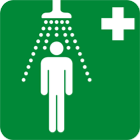 ANSI Z358-1
ISO 3864-1:2002ANSI Z358-1
ISO 3864-1:2002ANSI Z358-1
ISO 3864-1:2002ANSI Z358-1
ISO 3864-1:2002ANSI Z358-1
ISO 3864-1:2002ANSI Z358-1
ISO 3864-1:2002ANSI Z358-1
ISO 3864-1:2002ANSI Z358-1
ISO 3864-1:2002ANSI Z358-1
ISO 3864-1:2002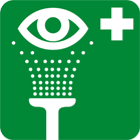 DIN 12 899
ISO 3864-1:2002DIN 12 899
ISO 3864-1:2002DIN 12 899
ISO 3864-1:2002Prysznic awaryjnyPrysznic awaryjnyPrysznic awaryjnyPrysznic awaryjnyPrysznic awaryjnyPrysznic awaryjnyPrysznic awaryjnyANSI Z358-1
ISO 3864-1:2002ANSI Z358-1
ISO 3864-1:2002ANSI Z358-1
ISO 3864-1:2002ANSI Z358-1
ISO 3864-1:2002ANSI Z358-1
ISO 3864-1:2002ANSI Z358-1
ISO 3864-1:2002ANSI Z358-1
ISO 3864-1:2002ANSI Z358-1
ISO 3864-1:2002ANSI Z358-1
ISO 3864-1:2002Przyrząd do płukania oczuPrzyrząd do płukania oczuPrzyrząd do płukania oczuPrzyrząd do płukania oczuDIN 12 899
ISO 3864-1:2002DIN 12 899
ISO 3864-1:2002DIN 12 899
ISO 3864-1:2002ANSI Z358-1
ISO 3864-1:2002ANSI Z358-1
ISO 3864-1:2002ANSI Z358-1
ISO 3864-1:2002ANSI Z358-1
ISO 3864-1:2002ANSI Z358-1
ISO 3864-1:2002ANSI Z358-1
ISO 3864-1:2002ANSI Z358-1
ISO 3864-1:2002ANSI Z358-1
ISO 3864-1:2002ANSI Z358-1
ISO 3864-1:2002DIN 12 899
ISO 3864-1:2002DIN 12 899
ISO 3864-1:2002DIN 12 899
ISO 3864-1:2002Kontrola narażenia środowiska.:Kontrola narażenia środowiska.:Kontrola narażenia środowiska.:Kontrola narażenia środowiska.:Kontrola narażenia środowiska.:Kontrola narażenia środowiska.:Kontrola narażenia środowiska.:Kontrola narażenia środowiska.:Kontrola narażenia środowiska.:Kontrola narażenia środowiska.:Kontrola narażenia środowiska.:Kontrola narażenia środowiska.:Kontrola narażenia środowiska.:Kontrola narażenia środowiska.:Kontrola narażenia środowiska.:Kontrola narażenia środowiska.:Kontrola narażenia środowiska.:Kontrola narażenia środowiska.:Kontrola narażenia środowiska.:Kontrola narażenia środowiska.:Kontrola narażenia środowiska.:Kontrola narażenia środowiska.:Kontrola narażenia środowiska.:Kontrola narażenia środowiska.:Kontrola narażenia środowiska.:Kontrola narażenia środowiska.:Kontrola narażenia środowiska.:Kontrola narażenia środowiska.:Kontrola narażenia środowiska.:Kontrola narażenia środowiska.:Na mocy prawa wspólnotowego dotyczącego ochrony środowiska zaleca się nie dopuszczać do przedostania się produktu oraz jego opakowań do środowiska. Więcej informacji patrz sekcja 7.1.Na mocy prawa wspólnotowego dotyczącego ochrony środowiska zaleca się nie dopuszczać do przedostania się produktu oraz jego opakowań do środowiska. Więcej informacji patrz sekcja 7.1.Na mocy prawa wspólnotowego dotyczącego ochrony środowiska zaleca się nie dopuszczać do przedostania się produktu oraz jego opakowań do środowiska. Więcej informacji patrz sekcja 7.1.Na mocy prawa wspólnotowego dotyczącego ochrony środowiska zaleca się nie dopuszczać do przedostania się produktu oraz jego opakowań do środowiska. Więcej informacji patrz sekcja 7.1.Na mocy prawa wspólnotowego dotyczącego ochrony środowiska zaleca się nie dopuszczać do przedostania się produktu oraz jego opakowań do środowiska. Więcej informacji patrz sekcja 7.1.Na mocy prawa wspólnotowego dotyczącego ochrony środowiska zaleca się nie dopuszczać do przedostania się produktu oraz jego opakowań do środowiska. Więcej informacji patrz sekcja 7.1.Na mocy prawa wspólnotowego dotyczącego ochrony środowiska zaleca się nie dopuszczać do przedostania się produktu oraz jego opakowań do środowiska. Więcej informacji patrz sekcja 7.1.Na mocy prawa wspólnotowego dotyczącego ochrony środowiska zaleca się nie dopuszczać do przedostania się produktu oraz jego opakowań do środowiska. Więcej informacji patrz sekcja 7.1.Na mocy prawa wspólnotowego dotyczącego ochrony środowiska zaleca się nie dopuszczać do przedostania się produktu oraz jego opakowań do środowiska. Więcej informacji patrz sekcja 7.1.Na mocy prawa wspólnotowego dotyczącego ochrony środowiska zaleca się nie dopuszczać do przedostania się produktu oraz jego opakowań do środowiska. Więcej informacji patrz sekcja 7.1.Na mocy prawa wspólnotowego dotyczącego ochrony środowiska zaleca się nie dopuszczać do przedostania się produktu oraz jego opakowań do środowiska. Więcej informacji patrz sekcja 7.1.Na mocy prawa wspólnotowego dotyczącego ochrony środowiska zaleca się nie dopuszczać do przedostania się produktu oraz jego opakowań do środowiska. Więcej informacji patrz sekcja 7.1.Na mocy prawa wspólnotowego dotyczącego ochrony środowiska zaleca się nie dopuszczać do przedostania się produktu oraz jego opakowań do środowiska. Więcej informacji patrz sekcja 7.1.Na mocy prawa wspólnotowego dotyczącego ochrony środowiska zaleca się nie dopuszczać do przedostania się produktu oraz jego opakowań do środowiska. Więcej informacji patrz sekcja 7.1.Na mocy prawa wspólnotowego dotyczącego ochrony środowiska zaleca się nie dopuszczać do przedostania się produktu oraz jego opakowań do środowiska. Więcej informacji patrz sekcja 7.1.Na mocy prawa wspólnotowego dotyczącego ochrony środowiska zaleca się nie dopuszczać do przedostania się produktu oraz jego opakowań do środowiska. Więcej informacji patrz sekcja 7.1.Na mocy prawa wspólnotowego dotyczącego ochrony środowiska zaleca się nie dopuszczać do przedostania się produktu oraz jego opakowań do środowiska. Więcej informacji patrz sekcja 7.1.Na mocy prawa wspólnotowego dotyczącego ochrony środowiska zaleca się nie dopuszczać do przedostania się produktu oraz jego opakowań do środowiska. Więcej informacji patrz sekcja 7.1.Na mocy prawa wspólnotowego dotyczącego ochrony środowiska zaleca się nie dopuszczać do przedostania się produktu oraz jego opakowań do środowiska. Więcej informacji patrz sekcja 7.1.Na mocy prawa wspólnotowego dotyczącego ochrony środowiska zaleca się nie dopuszczać do przedostania się produktu oraz jego opakowań do środowiska. Więcej informacji patrz sekcja 7.1.Na mocy prawa wspólnotowego dotyczącego ochrony środowiska zaleca się nie dopuszczać do przedostania się produktu oraz jego opakowań do środowiska. Więcej informacji patrz sekcja 7.1.Na mocy prawa wspólnotowego dotyczącego ochrony środowiska zaleca się nie dopuszczać do przedostania się produktu oraz jego opakowań do środowiska. Więcej informacji patrz sekcja 7.1.Na mocy prawa wspólnotowego dotyczącego ochrony środowiska zaleca się nie dopuszczać do przedostania się produktu oraz jego opakowań do środowiska. Więcej informacji patrz sekcja 7.1.Na mocy prawa wspólnotowego dotyczącego ochrony środowiska zaleca się nie dopuszczać do przedostania się produktu oraz jego opakowań do środowiska. Więcej informacji patrz sekcja 7.1.Na mocy prawa wspólnotowego dotyczącego ochrony środowiska zaleca się nie dopuszczać do przedostania się produktu oraz jego opakowań do środowiska. Więcej informacji patrz sekcja 7.1.Na mocy prawa wspólnotowego dotyczącego ochrony środowiska zaleca się nie dopuszczać do przedostania się produktu oraz jego opakowań do środowiska. Więcej informacji patrz sekcja 7.1.Na mocy prawa wspólnotowego dotyczącego ochrony środowiska zaleca się nie dopuszczać do przedostania się produktu oraz jego opakowań do środowiska. Więcej informacji patrz sekcja 7.1.Na mocy prawa wspólnotowego dotyczącego ochrony środowiska zaleca się nie dopuszczać do przedostania się produktu oraz jego opakowań do środowiska. Więcej informacji patrz sekcja 7.1.Na mocy prawa wspólnotowego dotyczącego ochrony środowiska zaleca się nie dopuszczać do przedostania się produktu oraz jego opakowań do środowiska. Więcej informacji patrz sekcja 7.1.Na mocy prawa wspólnotowego dotyczącego ochrony środowiska zaleca się nie dopuszczać do przedostania się produktu oraz jego opakowań do środowiska. Więcej informacji patrz sekcja 7.1.Lotne związki organiczne:Lotne związki organiczne:Lotne związki organiczne:Lotne związki organiczne:Lotne związki organiczne:Lotne związki organiczne:Lotne związki organiczne:Lotne związki organiczne:Lotne związki organiczne:Lotne związki organiczne:Lotne związki organiczne:Lotne związki organiczne:Lotne związki organiczne:Lotne związki organiczne:Lotne związki organiczne:Lotne związki organiczne:Lotne związki organiczne:Lotne związki organiczne:Lotne związki organiczne:Lotne związki organiczne:Lotne związki organiczne:Lotne związki organiczne:Lotne związki organiczne:Lotne związki organiczne:Lotne związki organiczne:Lotne związki organiczne:Lotne związki organiczne:Lotne związki organiczne:Lotne związki organiczne:Lotne związki organiczne:Zgodnie z wymaganiami Dz. U. 2018 nr 0 poz. 680, ten produkt ma następujące właściwości:Zgodnie z wymaganiami Dz. U. 2018 nr 0 poz. 680, ten produkt ma następujące właściwości:Zgodnie z wymaganiami Dz. U. 2018 nr 0 poz. 680, ten produkt ma następujące właściwości:Zgodnie z wymaganiami Dz. U. 2018 nr 0 poz. 680, ten produkt ma następujące właściwości:Zgodnie z wymaganiami Dz. U. 2018 nr 0 poz. 680, ten produkt ma następujące właściwości:Zgodnie z wymaganiami Dz. U. 2018 nr 0 poz. 680, ten produkt ma następujące właściwości:Zgodnie z wymaganiami Dz. U. 2018 nr 0 poz. 680, ten produkt ma następujące właściwości:Zgodnie z wymaganiami Dz. U. 2018 nr 0 poz. 680, ten produkt ma następujące właściwości:Zgodnie z wymaganiami Dz. U. 2018 nr 0 poz. 680, ten produkt ma następujące właściwości:Zgodnie z wymaganiami Dz. U. 2018 nr 0 poz. 680, ten produkt ma następujące właściwości:Zgodnie z wymaganiami Dz. U. 2018 nr 0 poz. 680, ten produkt ma następujące właściwości:Zgodnie z wymaganiami Dz. U. 2018 nr 0 poz. 680, ten produkt ma następujące właściwości:Zgodnie z wymaganiami Dz. U. 2018 nr 0 poz. 680, ten produkt ma następujące właściwości:Zgodnie z wymaganiami Dz. U. 2018 nr 0 poz. 680, ten produkt ma następujące właściwości:Zgodnie z wymaganiami Dz. U. 2018 nr 0 poz. 680, ten produkt ma następujące właściwości:Zgodnie z wymaganiami Dz. U. 2018 nr 0 poz. 680, ten produkt ma następujące właściwości:Zgodnie z wymaganiami Dz. U. 2018 nr 0 poz. 680, ten produkt ma następujące właściwości:Zgodnie z wymaganiami Dz. U. 2018 nr 0 poz. 680, ten produkt ma następujące właściwości:Zgodnie z wymaganiami Dz. U. 2018 nr 0 poz. 680, ten produkt ma następujące właściwości:Zgodnie z wymaganiami Dz. U. 2018 nr 0 poz. 680, ten produkt ma następujące właściwości:Zgodnie z wymaganiami Dz. U. 2018 nr 0 poz. 680, ten produkt ma następujące właściwości:Zgodnie z wymaganiami Dz. U. 2018 nr 0 poz. 680, ten produkt ma następujące właściwości:Zgodnie z wymaganiami Dz. U. 2018 nr 0 poz. 680, ten produkt ma następujące właściwości:Zgodnie z wymaganiami Dz. U. 2018 nr 0 poz. 680, ten produkt ma następujące właściwości:Zgodnie z wymaganiami Dz. U. 2018 nr 0 poz. 680, ten produkt ma następujące właściwości:Zgodnie z wymaganiami Dz. U. 2018 nr 0 poz. 680, ten produkt ma następujące właściwości:Zgodnie z wymaganiami Dz. U. 2018 nr 0 poz. 680, ten produkt ma następujące właściwości:Zgodnie z wymaganiami Dz. U. 2018 nr 0 poz. 680, ten produkt ma następujące właściwości:Zgodnie z wymaganiami Dz. U. 2018 nr 0 poz. 680, ten produkt ma następujące właściwości:Zgodnie z wymaganiami Dz. U. 2018 nr 0 poz. 680, ten produkt ma następujące właściwości:LZO (Zawartość):LZO (Zawartość):LZO (Zawartość):LZO (Zawartość):LZO (Zawartość):LZO (Zawartość):LZO (Zawartość):LZO (Zawartość):LZO (Zawartość):LZO (Zawartość):LZO (Zawartość):LZO (Zawartość):LZO (Zawartość):2,37 % masa2,37 % masa2,37 % masa2,37 % masa2,37 % masa2,37 % masa2,37 % masa2,37 % masa2,37 % masa2,37 % masa2,37 % masa2,37 % masa2,37 % masa2,37 % masa2,37 % masa2,37 % masa2,37 % masaGęstość LZO 20 ºC:Gęstość LZO 20 ºC:Gęstość LZO 20 ºC:Gęstość LZO 20 ºC:Gęstość LZO 20 ºC:Gęstość LZO 20 ºC:Gęstość LZO 20 ºC:Gęstość LZO 20 ºC:Gęstość LZO 20 ºC:Gęstość LZO 20 ºC:Gęstość LZO 20 ºC:Gęstość LZO 20 ºC:Gęstość LZO 20 ºC:25,03 kg/m³  (25,03 g/L)25,03 kg/m³  (25,03 g/L)25,03 kg/m³  (25,03 g/L)25,03 kg/m³  (25,03 g/L)25,03 kg/m³  (25,03 g/L)25,03 kg/m³  (25,03 g/L)25,03 kg/m³  (25,03 g/L)25,03 kg/m³  (25,03 g/L)25,03 kg/m³  (25,03 g/L)25,03 kg/m³  (25,03 g/L)25,03 kg/m³  (25,03 g/L)25,03 kg/m³  (25,03 g/L)25,03 kg/m³  (25,03 g/L)25,03 kg/m³  (25,03 g/L)25,03 kg/m³  (25,03 g/L)25,03 kg/m³  (25,03 g/L)25,03 kg/m³  (25,03 g/L)Średnia liczba węgli:Średnia liczba węgli:Średnia liczba węgli:Średnia liczba węgli:Średnia liczba węgli:Średnia liczba węgli:Średnia liczba węgli:Średnia liczba węgli:Średnia liczba węgli:Średnia liczba węgli:Średnia liczba węgli:Średnia liczba węgli:Średnia liczba węgli:7,147,147,147,147,147,147,147,147,147,147,147,147,147,147,147,147,14Średnia masa cząsteczkowa:Średnia masa cząsteczkowa:Średnia masa cząsteczkowa:Średnia masa cząsteczkowa:Średnia masa cząsteczkowa:Średnia masa cząsteczkowa:Średnia masa cząsteczkowa:Średnia masa cząsteczkowa:Średnia masa cząsteczkowa:Średnia masa cząsteczkowa:Średnia masa cząsteczkowa:Średnia masa cząsteczkowa:Średnia masa cząsteczkowa:134,18 g/mol134,18 g/mol134,18 g/mol134,18 g/mol134,18 g/mol134,18 g/mol134,18 g/mol134,18 g/mol134,18 g/mol134,18 g/mol134,18 g/mol134,18 g/mol134,18 g/mol134,18 g/mol134,18 g/mol134,18 g/mol134,18 g/molSEKCJA 9: WŁAŚCIWOŚCI FIZYCZNE I CHEMICZNESEKCJA 9: WŁAŚCIWOŚCI FIZYCZNE I CHEMICZNESEKCJA 9: WŁAŚCIWOŚCI FIZYCZNE I CHEMICZNESEKCJA 9: WŁAŚCIWOŚCI FIZYCZNE I CHEMICZNESEKCJA 9: WŁAŚCIWOŚCI FIZYCZNE I CHEMICZNESEKCJA 9: WŁAŚCIWOŚCI FIZYCZNE I CHEMICZNESEKCJA 9: WŁAŚCIWOŚCI FIZYCZNE I CHEMICZNESEKCJA 9: WŁAŚCIWOŚCI FIZYCZNE I CHEMICZNESEKCJA 9: WŁAŚCIWOŚCI FIZYCZNE I CHEMICZNESEKCJA 9: WŁAŚCIWOŚCI FIZYCZNE I CHEMICZNESEKCJA 9: WŁAŚCIWOŚCI FIZYCZNE I CHEMICZNESEKCJA 9: WŁAŚCIWOŚCI FIZYCZNE I CHEMICZNESEKCJA 9: WŁAŚCIWOŚCI FIZYCZNE I CHEMICZNESEKCJA 9: WŁAŚCIWOŚCI FIZYCZNE I CHEMICZNESEKCJA 9: WŁAŚCIWOŚCI FIZYCZNE I CHEMICZNESEKCJA 9: WŁAŚCIWOŚCI FIZYCZNE I CHEMICZNESEKCJA 9: WŁAŚCIWOŚCI FIZYCZNE I CHEMICZNESEKCJA 9: WŁAŚCIWOŚCI FIZYCZNE I CHEMICZNESEKCJA 9: WŁAŚCIWOŚCI FIZYCZNE I CHEMICZNESEKCJA 9: WŁAŚCIWOŚCI FIZYCZNE I CHEMICZNESEKCJA 9: WŁAŚCIWOŚCI FIZYCZNE I CHEMICZNESEKCJA 9: WŁAŚCIWOŚCI FIZYCZNE I CHEMICZNESEKCJA 9: WŁAŚCIWOŚCI FIZYCZNE I CHEMICZNESEKCJA 9: WŁAŚCIWOŚCI FIZYCZNE I CHEMICZNESEKCJA 9: WŁAŚCIWOŚCI FIZYCZNE I CHEMICZNESEKCJA 9: WŁAŚCIWOŚCI FIZYCZNE I CHEMICZNESEKCJA 9: WŁAŚCIWOŚCI FIZYCZNE I CHEMICZNESEKCJA 9: WŁAŚCIWOŚCI FIZYCZNE I CHEMICZNESEKCJA 9: WŁAŚCIWOŚCI FIZYCZNE I CHEMICZNESEKCJA 9: WŁAŚCIWOŚCI FIZYCZNE I CHEMICZNESEKCJA 9: WŁAŚCIWOŚCI FIZYCZNE I CHEMICZNESEKCJA 9: WŁAŚCIWOŚCI FIZYCZNE I CHEMICZNESEKCJA 9: WŁAŚCIWOŚCI FIZYCZNE I CHEMICZNE9.1Informacje na temat podstawowych właściwości fizycznych i chemicznych:Informacje na temat podstawowych właściwości fizycznych i chemicznych:Informacje na temat podstawowych właściwości fizycznych i chemicznych:Informacje na temat podstawowych właściwości fizycznych i chemicznych:Informacje na temat podstawowych właściwości fizycznych i chemicznych:Informacje na temat podstawowych właściwości fizycznych i chemicznych:Informacje na temat podstawowych właściwości fizycznych i chemicznych:Informacje na temat podstawowych właściwości fizycznych i chemicznych:Informacje na temat podstawowych właściwości fizycznych i chemicznych:Informacje na temat podstawowych właściwości fizycznych i chemicznych:Informacje na temat podstawowych właściwości fizycznych i chemicznych:Informacje na temat podstawowych właściwości fizycznych i chemicznych:Informacje na temat podstawowych właściwości fizycznych i chemicznych:Informacje na temat podstawowych właściwości fizycznych i chemicznych:Informacje na temat podstawowych właściwości fizycznych i chemicznych:Informacje na temat podstawowych właściwości fizycznych i chemicznych:Informacje na temat podstawowych właściwości fizycznych i chemicznych:Informacje na temat podstawowych właściwości fizycznych i chemicznych:Informacje na temat podstawowych właściwości fizycznych i chemicznych:Informacje na temat podstawowych właściwości fizycznych i chemicznych:Informacje na temat podstawowych właściwości fizycznych i chemicznych:Informacje na temat podstawowych właściwości fizycznych i chemicznych:Informacje na temat podstawowych właściwości fizycznych i chemicznych:Informacje na temat podstawowych właściwości fizycznych i chemicznych:Informacje na temat podstawowych właściwości fizycznych i chemicznych:Informacje na temat podstawowych właściwości fizycznych i chemicznych:Informacje na temat podstawowych właściwości fizycznych i chemicznych:Informacje na temat podstawowych właściwości fizycznych i chemicznych:Informacje na temat podstawowych właściwości fizycznych i chemicznych:Aby uzyskać pełne informacje patrz arkusz danych produktu.Aby uzyskać pełne informacje patrz arkusz danych produktu.Aby uzyskać pełne informacje patrz arkusz danych produktu.Aby uzyskać pełne informacje patrz arkusz danych produktu.Aby uzyskać pełne informacje patrz arkusz danych produktu.Aby uzyskać pełne informacje patrz arkusz danych produktu.Aby uzyskać pełne informacje patrz arkusz danych produktu.Aby uzyskać pełne informacje patrz arkusz danych produktu.Aby uzyskać pełne informacje patrz arkusz danych produktu.Aby uzyskać pełne informacje patrz arkusz danych produktu.Aby uzyskać pełne informacje patrz arkusz danych produktu.Aby uzyskać pełne informacje patrz arkusz danych produktu.Aby uzyskać pełne informacje patrz arkusz danych produktu.Aby uzyskać pełne informacje patrz arkusz danych produktu.Aby uzyskać pełne informacje patrz arkusz danych produktu.Aby uzyskać pełne informacje patrz arkusz danych produktu.Aby uzyskać pełne informacje patrz arkusz danych produktu.Aby uzyskać pełne informacje patrz arkusz danych produktu.Aby uzyskać pełne informacje patrz arkusz danych produktu.Aby uzyskać pełne informacje patrz arkusz danych produktu.Aby uzyskać pełne informacje patrz arkusz danych produktu.Aby uzyskać pełne informacje patrz arkusz danych produktu.Aby uzyskać pełne informacje patrz arkusz danych produktu.Aby uzyskać pełne informacje patrz arkusz danych produktu.Aby uzyskać pełne informacje patrz arkusz danych produktu.Aby uzyskać pełne informacje patrz arkusz danych produktu.Aby uzyskać pełne informacje patrz arkusz danych produktu.Aby uzyskać pełne informacje patrz arkusz danych produktu.Aby uzyskać pełne informacje patrz arkusz danych produktu.Wygląd fizyczny:Wygląd fizyczny:Wygląd fizyczny:Wygląd fizyczny:Wygląd fizyczny:Wygląd fizyczny:Wygląd fizyczny:Wygląd fizyczny:Wygląd fizyczny:Wygląd fizyczny:Wygląd fizyczny:Wygląd fizyczny:Wygląd fizyczny:Wygląd fizyczny:Wygląd fizyczny:Wygląd fizyczny:Wygląd fizyczny:Wygląd fizyczny:Wygląd fizyczny:Wygląd fizyczny:Wygląd fizyczny:Wygląd fizyczny:Wygląd fizyczny:Wygląd fizyczny:Wygląd fizyczny:Wygląd fizyczny:Wygląd fizyczny:Wygląd fizyczny:Wygląd fizyczny:Stan skupienia 20 ºC:Stan skupienia 20 ºC:Stan skupienia 20 ºC:Stan skupienia 20 ºC:Stan skupienia 20 ºC:Stan skupienia 20 ºC:Stan skupienia 20 ºC:Stan skupienia 20 ºC:Stan skupienia 20 ºC:Stan skupienia 20 ºC:Stan skupienia 20 ºC:Stan skupienia 20 ºC:Stan skupienia 20 ºC:Stan skupienia 20 ºC:Stan skupienia 20 ºC:Stan skupienia 20 ºC:CieczCieczCieczCieczCieczCieczCieczCieczCieczCieczCieczCieczCieczWygląd:Wygląd:Wygląd:Wygląd:Wygląd:Wygląd:Wygląd:Wygląd:Wygląd:Wygląd:Wygląd:Wygląd:Wygląd:Wygląd:Wygląd:Wygląd:CieczCieczCieczCieczCieczCieczCieczCieczCieczCieczCieczCieczCieczKolor:Kolor:Kolor:Kolor:Kolor:Kolor:Kolor:Kolor:Kolor:Kolor:Kolor:Kolor:Kolor:Kolor:Kolor:Kolor:TurkusowyTurkusowyTurkusowyTurkusowyTurkusowyTurkusowyTurkusowyTurkusowyTurkusowyTurkusowyKolor:Kolor:Kolor:Kolor:Kolor:Kolor:Kolor:Kolor:Kolor:Kolor:Kolor:Kolor:Kolor:Kolor:Kolor:Kolor:TurkusowyTurkusowyTurkusowyTurkusowyTurkusowyTurkusowyTurkusowyTurkusowyTurkusowyTurkusowyZapach:Zapach:Zapach:Zapach:Zapach:Zapach:Zapach:Zapach:Zapach:Zapach:Zapach:Zapach:Zapach:Zapach:Zapach:Zapach:PrzyjemnyPrzyjemnyPrzyjemnyPrzyjemnyPrzyjemnyPrzyjemnyPrzyjemnyPrzyjemnyPrzyjemnyPrzyjemnyPrzyjemnyPrzyjemnyPrzyjemnyPróg zapachu:Próg zapachu:Próg zapachu:Próg zapachu:Próg zapachu:Próg zapachu:Próg zapachu:Próg zapachu:Próg zapachu:Próg zapachu:Próg zapachu:Próg zapachu:Próg zapachu:Próg zapachu:Próg zapachu:Próg zapachu:Brak danych *Brak danych *Brak danych *Brak danych *Brak danych *Brak danych *Brak danych *Brak danych *Brak danych *Brak danych *Brak danych *Brak danych *Brak danych *Lotność:Lotność:Lotność:Lotność:Lotność:Lotność:Lotność:Lotność:Lotność:Lotność:Lotność:Lotność:Lotność:Lotność:Lotność:Lotność:Lotność:Lotność:Lotność:Lotność:Lotność:Lotność:Lotność:Lotność:Lotność:Lotność:Lotność:Lotność:Lotność:Temperatura wrzenia przy ciśnieniu atmosferycznym:Temperatura wrzenia przy ciśnieniu atmosferycznym:Temperatura wrzenia przy ciśnieniu atmosferycznym:Temperatura wrzenia przy ciśnieniu atmosferycznym:Temperatura wrzenia przy ciśnieniu atmosferycznym:Temperatura wrzenia przy ciśnieniu atmosferycznym:Temperatura wrzenia przy ciśnieniu atmosferycznym:Temperatura wrzenia przy ciśnieniu atmosferycznym:Temperatura wrzenia przy ciśnieniu atmosferycznym:Temperatura wrzenia przy ciśnieniu atmosferycznym:Temperatura wrzenia przy ciśnieniu atmosferycznym:Temperatura wrzenia przy ciśnieniu atmosferycznym:Temperatura wrzenia przy ciśnieniu atmosferycznym:Temperatura wrzenia przy ciśnieniu atmosferycznym:Temperatura wrzenia przy ciśnieniu atmosferycznym:Temperatura wrzenia przy ciśnieniu atmosferycznym:103 ºC103 ºC103 ºC103 ºC103 ºC103 ºC103 ºC103 ºC103 ºC103 ºC103 ºC103 ºC103 ºCPrężność par 20 ºC:Prężność par 20 ºC:Prężność par 20 ºC:Prężność par 20 ºC:Prężność par 20 ºC:Prężność par 20 ºC:Prężność par 20 ºC:Prężność par 20 ºC:Prężność par 20 ºC:Prężność par 20 ºC:Prężność par 20 ºC:Prężność par 20 ºC:Prężność par 20 ºC:Prężność par 20 ºC:Prężność par 20 ºC:Prężność par 20 ºC:2335 Pa2335 Pa2335 Pa2335 Pa2335 Pa2335 Pa2335 Pa2335 Pa2335 Pa2335 Pa2335 Pa2335 Pa2335 PaPrężność par 50 ºC:Prężność par 50 ºC:Prężność par 50 ºC:Prężność par 50 ºC:Prężność par 50 ºC:Prężność par 50 ºC:Prężność par 50 ºC:Prężność par 50 ºC:Prężność par 50 ºC:Prężność par 50 ºC:Prężność par 50 ºC:Prężność par 50 ºC:Prężność par 50 ºC:Prężność par 50 ºC:Prężność par 50 ºC:Prężność par 50 ºC:92,28  (12,3 kPa)92,28  (12,3 kPa)92,28  (12,3 kPa)92,28  (12,3 kPa)92,28  (12,3 kPa)92,28  (12,3 kPa)92,28  (12,3 kPa)92,28  (12,3 kPa)92,28  (12,3 kPa)92,28  (12,3 kPa)92,28  (12,3 kPa)92,28  (12,3 kPa)92,28  (12,3 kPa)Szybkość parowania:Szybkość parowania:Szybkość parowania:Szybkość parowania:Szybkość parowania:Szybkość parowania:Szybkość parowania:Szybkość parowania:Szybkość parowania:Szybkość parowania:Szybkość parowania:Szybkość parowania:Szybkość parowania:Szybkość parowania:Szybkość parowania:Szybkość parowania:Brak danych *Brak danych *Brak danych *Brak danych *Brak danych *Brak danych *Brak danych *Brak danych *Brak danych *Brak danych *Brak danych *Brak danych *Brak danych *Charakterystyka produktu:Charakterystyka produktu:Charakterystyka produktu:Charakterystyka produktu:Charakterystyka produktu:Charakterystyka produktu:Charakterystyka produktu:Charakterystyka produktu:Charakterystyka produktu:Charakterystyka produktu:Charakterystyka produktu:Charakterystyka produktu:Charakterystyka produktu:Charakterystyka produktu:Charakterystyka produktu:Charakterystyka produktu:Charakterystyka produktu:Charakterystyka produktu:Charakterystyka produktu:Charakterystyka produktu:Charakterystyka produktu:Charakterystyka produktu:Charakterystyka produktu:Charakterystyka produktu:Charakterystyka produktu:Charakterystyka produktu:Charakterystyka produktu:Charakterystyka produktu:Charakterystyka produktu:Gęstość 20 ºC:Gęstość 20 ºC:Gęstość 20 ºC:Gęstość 20 ºC:Gęstość 20 ºC:Gęstość 20 ºC:Gęstość 20 ºC:Gęstość 20 ºC:Gęstość 20 ºC:Gęstość 20 ºC:Gęstość 20 ºC:Gęstość 20 ºC:Gęstość 20 ºC:Gęstość 20 ºC:Gęstość 20 ºC:Gęstość 20 ºC:1056 kg/m³1056 kg/m³1056 kg/m³1056 kg/m³1056 kg/m³1056 kg/m³1056 kg/m³1056 kg/m³1056 kg/m³1056 kg/m³1056 kg/m³1056 kg/m³1056 kg/m³*Brak informacji nt. zagrożeń wywoływanych przez produkt*Brak informacji nt. zagrożeń wywoływanych przez produkt*Brak informacji nt. zagrożeń wywoływanych przez produkt*Brak informacji nt. zagrożeń wywoływanych przez produkt*Brak informacji nt. zagrożeń wywoływanych przez produkt*Brak informacji nt. zagrożeń wywoływanych przez produkt*Brak informacji nt. zagrożeń wywoływanych przez produkt*Brak informacji nt. zagrożeń wywoływanych przez produkt*Brak informacji nt. zagrożeń wywoływanych przez produkt*Brak informacji nt. zagrożeń wywoływanych przez produkt*Brak informacji nt. zagrożeń wywoływanych przez produkt*Brak informacji nt. zagrożeń wywoływanych przez produkt*Brak informacji nt. zagrożeń wywoływanych przez produkt*Brak informacji nt. zagrożeń wywoływanych przez produkt*Brak informacji nt. zagrożeń wywoływanych przez produkt*Brak informacji nt. zagrożeń wywoływanych przez produkt*Brak informacji nt. zagrożeń wywoływanych przez produkt*Brak informacji nt. zagrożeń wywoływanych przez produkt*Brak informacji nt. zagrożeń wywoływanych przez produkt*Brak informacji nt. zagrożeń wywoływanych przez produkt*Brak informacji nt. zagrożeń wywoływanych przez produkt*Brak informacji nt. zagrożeń wywoływanych przez produkt*Brak informacji nt. zagrożeń wywoływanych przez produkt*Brak informacji nt. zagrożeń wywoływanych przez produkt*Brak informacji nt. zagrożeń wywoływanych przez produkt*Brak informacji nt. zagrożeń wywoływanych przez produkt*Brak informacji nt. zagrożeń wywoływanych przez produkt*Brak informacji nt. zagrożeń wywoływanych przez produkt*Brak informacji nt. zagrożeń wywoływanych przez produkt- Kontynuacja na następnej stronie -- Kontynuacja na następnej stronie -- Kontynuacja na następnej stronie -- Kontynuacja na następnej stronie -- Kontynuacja na następnej stronie -- Kontynuacja na następnej stronie -- Kontynuacja na następnej stronie -- Kontynuacja na następnej stronie -- Kontynuacja na następnej stronie -- Kontynuacja na następnej stronie -- Kontynuacja na następnej stronie -- Kontynuacja na następnej stronie -- Kontynuacja na następnej stronie -- Kontynuacja na następnej stronie -- Kontynuacja na następnej stronie -- Kontynuacja na następnej stronie -- Kontynuacja na następnej stronie -- Kontynuacja na następnej stronie -- Kontynuacja na następnej stronie -- Kontynuacja na następnej stronie -- Kontynuacja na następnej stronie -- Kontynuacja na następnej stronie -- Kontynuacja na następnej stronie -- Kontynuacja na następnej stronie -- Kontynuacja na następnej stronie -- Kontynuacja na następnej stronie -- Kontynuacja na następnej stronie -- Kontynuacja na następnej stronie -- Kontynuacja na następnej stronie -- Kontynuacja na następnej stronie -- Kontynuacja na następnej stronie -- Kontynuacja na następnej stronie -- Kontynuacja na następnej stronie -- Kontynuacja na następnej stronie -Data sporządzenia: 17.10.2018            Aktualizacja: 12.03.2019            Wersja: 2 (zastępuje 1)Data sporządzenia: 17.10.2018            Aktualizacja: 12.03.2019            Wersja: 2 (zastępuje 1)Data sporządzenia: 17.10.2018            Aktualizacja: 12.03.2019            Wersja: 2 (zastępuje 1)Data sporządzenia: 17.10.2018            Aktualizacja: 12.03.2019            Wersja: 2 (zastępuje 1)Data sporządzenia: 17.10.2018            Aktualizacja: 12.03.2019            Wersja: 2 (zastępuje 1)Data sporządzenia: 17.10.2018            Aktualizacja: 12.03.2019            Wersja: 2 (zastępuje 1)Data sporządzenia: 17.10.2018            Aktualizacja: 12.03.2019            Wersja: 2 (zastępuje 1)Data sporządzenia: 17.10.2018            Aktualizacja: 12.03.2019            Wersja: 2 (zastępuje 1)Data sporządzenia: 17.10.2018            Aktualizacja: 12.03.2019            Wersja: 2 (zastępuje 1)Data sporządzenia: 17.10.2018            Aktualizacja: 12.03.2019            Wersja: 2 (zastępuje 1)Data sporządzenia: 17.10.2018            Aktualizacja: 12.03.2019            Wersja: 2 (zastępuje 1)Data sporządzenia: 17.10.2018            Aktualizacja: 12.03.2019            Wersja: 2 (zastępuje 1)Data sporządzenia: 17.10.2018            Aktualizacja: 12.03.2019            Wersja: 2 (zastępuje 1)Data sporządzenia: 17.10.2018            Aktualizacja: 12.03.2019            Wersja: 2 (zastępuje 1)Data sporządzenia: 17.10.2018            Aktualizacja: 12.03.2019            Wersja: 2 (zastępuje 1)Data sporządzenia: 17.10.2018            Aktualizacja: 12.03.2019            Wersja: 2 (zastępuje 1)Data sporządzenia: 17.10.2018            Aktualizacja: 12.03.2019            Wersja: 2 (zastępuje 1)Data sporządzenia: 17.10.2018            Aktualizacja: 12.03.2019            Wersja: 2 (zastępuje 1)Data sporządzenia: 17.10.2018            Aktualizacja: 12.03.2019            Wersja: 2 (zastępuje 1)Data sporządzenia: 17.10.2018            Aktualizacja: 12.03.2019            Wersja: 2 (zastępuje 1)Data sporządzenia: 17.10.2018            Aktualizacja: 12.03.2019            Wersja: 2 (zastępuje 1)Data sporządzenia: 17.10.2018            Aktualizacja: 12.03.2019            Wersja: 2 (zastępuje 1)Data sporządzenia: 17.10.2018            Aktualizacja: 12.03.2019            Wersja: 2 (zastępuje 1)Data sporządzenia: 17.10.2018            Aktualizacja: 12.03.2019            Wersja: 2 (zastępuje 1)Data sporządzenia: 17.10.2018            Aktualizacja: 12.03.2019            Wersja: 2 (zastępuje 1)Data sporządzenia: 17.10.2018            Aktualizacja: 12.03.2019            Wersja: 2 (zastępuje 1)Data sporządzenia: 17.10.2018            Aktualizacja: 12.03.2019            Wersja: 2 (zastępuje 1)Data sporządzenia: 17.10.2018            Aktualizacja: 12.03.2019            Wersja: 2 (zastępuje 1)Data sporządzenia: 17.10.2018            Aktualizacja: 12.03.2019            Wersja: 2 (zastępuje 1)Data sporządzenia: 17.10.2018            Aktualizacja: 12.03.2019            Wersja: 2 (zastępuje 1)Strona 5/12Strona 5/12Strona 5/12Strona 5/12Karta charakterystykiKarta charakterystykiKarta charakterystykiKarta charakterystykiKarta charakterystykiKarta charakterystykiKarta charakterystykiKarta charakterystykiKarta charakterystykiKarta charakterystykiKarta charakterystykiKarta charakterystykiwedług 1907/2006/WE (REACH), 2015/830/EUwedług 1907/2006/WE (REACH), 2015/830/EUwedług 1907/2006/WE (REACH), 2015/830/EUwedług 1907/2006/WE (REACH), 2015/830/EUwedług 1907/2006/WE (REACH), 2015/830/EUwedług 1907/2006/WE (REACH), 2015/830/EUwedług 1907/2006/WE (REACH), 2015/830/EUwedług 1907/2006/WE (REACH), 2015/830/EUwedług 1907/2006/WE (REACH), 2015/830/EUwedług 1907/2006/WE (REACH), 2015/830/EUwedług 1907/2006/WE (REACH), 2015/830/EUwedług 1907/2006/WE (REACH), 2015/830/EUBANOBANOBANOBANOBANOBANOBANOBANOBANOBANOBANOBANOSEKCJA 9: WŁAŚCIWOŚCI FIZYCZNE I CHEMICZNE (Ciąg dalszy)SEKCJA 9: WŁAŚCIWOŚCI FIZYCZNE I CHEMICZNE (Ciąg dalszy)SEKCJA 9: WŁAŚCIWOŚCI FIZYCZNE I CHEMICZNE (Ciąg dalszy)SEKCJA 9: WŁAŚCIWOŚCI FIZYCZNE I CHEMICZNE (Ciąg dalszy)SEKCJA 9: WŁAŚCIWOŚCI FIZYCZNE I CHEMICZNE (Ciąg dalszy)SEKCJA 9: WŁAŚCIWOŚCI FIZYCZNE I CHEMICZNE (Ciąg dalszy)SEKCJA 9: WŁAŚCIWOŚCI FIZYCZNE I CHEMICZNE (Ciąg dalszy)SEKCJA 9: WŁAŚCIWOŚCI FIZYCZNE I CHEMICZNE (Ciąg dalszy)SEKCJA 9: WŁAŚCIWOŚCI FIZYCZNE I CHEMICZNE (Ciąg dalszy)SEKCJA 9: WŁAŚCIWOŚCI FIZYCZNE I CHEMICZNE (Ciąg dalszy)SEKCJA 9: WŁAŚCIWOŚCI FIZYCZNE I CHEMICZNE (Ciąg dalszy)SEKCJA 9: WŁAŚCIWOŚCI FIZYCZNE I CHEMICZNE (Ciąg dalszy)Gęstość względna 20 ºC:Gęstość względna 20 ºC:Gęstość względna 20 ºC:1,0561,0561,0561,056Lepkość dynamiczna 20 ºC:Lepkość dynamiczna 20 ºC:Lepkość dynamiczna 20 ºC:Brak danych *Brak danych *Brak danych *Brak danych *Lepkość kinematyczna 20 ºC:Lepkość kinematyczna 20 ºC:Lepkość kinematyczna 20 ºC:Brak danych *Brak danych *Brak danych *Brak danych *Lepkość kinematyczna 40 ºC:Lepkość kinematyczna 40 ºC:Lepkość kinematyczna 40 ºC:Brak danych *Brak danych *Brak danych *Brak danych *Stężenie:Stężenie:Stężenie:Brak danych *Brak danych *Brak danych *Brak danych *pH:pH:pH:9 - 11 dla roztworu 100 %9 - 11 dla roztworu 100 %9 - 11 dla roztworu 100 %9 - 11 dla roztworu 100 %Gęstość pary  20 ºC:Gęstość pary  20 ºC:Gęstość pary  20 ºC:Brak danych *Brak danych *Brak danych *Brak danych *Współczynnik podziału n-oktanol/woda 20 ºC:Współczynnik podziału n-oktanol/woda 20 ºC:Współczynnik podziału n-oktanol/woda 20 ºC:Brak danych *Brak danych *Brak danych *Brak danych *Rozpuszczalność w wodzie 20 ºC:Rozpuszczalność w wodzie 20 ºC:Rozpuszczalność w wodzie 20 ºC:Brak danych *Brak danych *Brak danych *Brak danych *Stopień rozpuszczalności:Stopień rozpuszczalności:Stopień rozpuszczalności:Brak danych *Brak danych *Brak danych *Brak danych *Temperatura rozkładu:Temperatura rozkładu:Temperatura rozkładu:Brak danych *Brak danych *Brak danych *Brak danych *Temperatura topnienia/krzepnięcia:Temperatura topnienia/krzepnięcia:Temperatura topnienia/krzepnięcia:Brak danych *Brak danych *Brak danych *Brak danych *Właściwości wybuchowe:Właściwości wybuchowe:Właściwości wybuchowe:Brak danych *Brak danych *Brak danych *Brak danych *Właściwości utleniające:Właściwości utleniające:Właściwości utleniające:Brak danych *Brak danych *Brak danych *Brak danych *Palność:Palność:Palność:Palność:Palność:Palność:Palność:Temperatura zapłonu:Temperatura zapłonu:Temperatura zapłonu:Niepalny (>60 ºC)Niepalny (>60 ºC)Niepalny (>60 ºC)Niepalny (>60 ºC)Palność (ciała stałego, gazu):Palność (ciała stałego, gazu):Palność (ciała stałego, gazu):Brak danych *Brak danych *Brak danych *Brak danych *Temperatura samozapłonu:Temperatura samozapłonu:Temperatura samozapłonu:204 ºC204 ºC204 ºC204 ºCDolna granica palności:Dolna granica palności:Dolna granica palności:Brak danych *Brak danych *Brak danych *Brak danych *Górna granica palności:Górna granica palności:Górna granica palności:Brak danych *Brak danych *Brak danych *Brak danych *Wybuchowości:Wybuchowości:Wybuchowości:Wybuchowości:Wybuchowości:Wybuchowości:Wybuchowości:Dolna granica wybuchowości:Dolna granica wybuchowości:Dolna granica wybuchowości:Brak danych *Brak danych *Brak danych *Brak danych *Górna granica wybuchowości:Górna granica wybuchowości:Górna granica wybuchowości:Brak danych *Brak danych *Brak danych *Brak danych *9.2Inne informacje:Inne informacje:Inne informacje:Inne informacje:Inne informacje:Inne informacje:Inne informacje:Napięcie powierzchniowe 20 ºC:Napięcie powierzchniowe 20 ºC:Napięcie powierzchniowe 20 ºC:Brak danych *Brak danych *Brak danych *Brak danych *współczynnik załamania:współczynnik załamania:współczynnik załamania:Brak danych *Brak danych *Brak danych *Brak danych **Brak informacji nt. zagrożeń wywoływanych przez produkt*Brak informacji nt. zagrożeń wywoływanych przez produkt*Brak informacji nt. zagrożeń wywoływanych przez produkt*Brak informacji nt. zagrożeń wywoływanych przez produkt*Brak informacji nt. zagrożeń wywoływanych przez produkt*Brak informacji nt. zagrożeń wywoływanych przez produkt*Brak informacji nt. zagrożeń wywoływanych przez produktSEKCJA 10: STABILNOŚĆ I REAKTYWNOŚĆSEKCJA 10: STABILNOŚĆ I REAKTYWNOŚĆSEKCJA 10: STABILNOŚĆ I REAKTYWNOŚĆSEKCJA 10: STABILNOŚĆ I REAKTYWNOŚĆSEKCJA 10: STABILNOŚĆ I REAKTYWNOŚĆSEKCJA 10: STABILNOŚĆ I REAKTYWNOŚĆSEKCJA 10: STABILNOŚĆ I REAKTYWNOŚĆSEKCJA 10: STABILNOŚĆ I REAKTYWNOŚĆSEKCJA 10: STABILNOŚĆ I REAKTYWNOŚĆSEKCJA 10: STABILNOŚĆ I REAKTYWNOŚĆSEKCJA 10: STABILNOŚĆ I REAKTYWNOŚĆSEKCJA 10: STABILNOŚĆ I REAKTYWNOŚĆ10.1Reaktywność:Reaktywność:Reaktywność:Reaktywność:Reaktywność:Reaktywność:Reaktywność:Reaktywność:Produkt niereaktywny w warunkach magazynowania i składowania. Patrz punkt 7.Produkt niereaktywny w warunkach magazynowania i składowania. Patrz punkt 7.Produkt niereaktywny w warunkach magazynowania i składowania. Patrz punkt 7.Produkt niereaktywny w warunkach magazynowania i składowania. Patrz punkt 7.Produkt niereaktywny w warunkach magazynowania i składowania. Patrz punkt 7.Produkt niereaktywny w warunkach magazynowania i składowania. Patrz punkt 7.Produkt niereaktywny w warunkach magazynowania i składowania. Patrz punkt 7.Produkt niereaktywny w warunkach magazynowania i składowania. Patrz punkt 7.10.2Stabilność chemiczna :Stabilność chemiczna :Stabilność chemiczna :Stabilność chemiczna :Stabilność chemiczna :Stabilność chemiczna :Stabilność chemiczna :Stabilność chemiczna :Chemicznie stabilny w warunkach magazynowania i użytkowania.Chemicznie stabilny w warunkach magazynowania i użytkowania.Chemicznie stabilny w warunkach magazynowania i użytkowania.Chemicznie stabilny w warunkach magazynowania i użytkowania.Chemicznie stabilny w warunkach magazynowania i użytkowania.Chemicznie stabilny w warunkach magazynowania i użytkowania.Chemicznie stabilny w warunkach magazynowania i użytkowania.Chemicznie stabilny w warunkach magazynowania i użytkowania.10.3Możliwość występowania niebezpiecznych reakcji:Możliwość występowania niebezpiecznych reakcji:Możliwość występowania niebezpiecznych reakcji:Możliwość występowania niebezpiecznych reakcji:Możliwość występowania niebezpiecznych reakcji:Możliwość występowania niebezpiecznych reakcji:Możliwość występowania niebezpiecznych reakcji:Możliwość występowania niebezpiecznych reakcji:Nie występują, jeśli produkt magazynowany i składowany zgodnie z zaleceniami.Nie występują, jeśli produkt magazynowany i składowany zgodnie z zaleceniami.Nie występują, jeśli produkt magazynowany i składowany zgodnie z zaleceniami.Nie występują, jeśli produkt magazynowany i składowany zgodnie z zaleceniami.Nie występują, jeśli produkt magazynowany i składowany zgodnie z zaleceniami.Nie występują, jeśli produkt magazynowany i składowany zgodnie z zaleceniami.Nie występują, jeśli produkt magazynowany i składowany zgodnie z zaleceniami.Nie występują, jeśli produkt magazynowany i składowany zgodnie z zaleceniami.10.4Warunki, których należy unikać:Warunki, których należy unikać:Warunki, których należy unikać:Warunki, których należy unikać:Warunki, których należy unikać:Warunki, których należy unikać:Warunki, których należy unikać:Warunki, których należy unikać:Stosować i składować w temperaturze pokojowej.Stosować i składować w temperaturze pokojowej.Stosować i składować w temperaturze pokojowej.Stosować i składować w temperaturze pokojowej.Stosować i składować w temperaturze pokojowej.Stosować i składować w temperaturze pokojowej.Stosować i składować w temperaturze pokojowej.Stosować i składować w temperaturze pokojowej.Stosować i składować w temperaturze pokojowej.Wstrząsy i tarciaKontakt z powietrzemOgrzewanieOgrzewanieŚwiatło słoneczneWilgotnośćWilgotnośćWilgotnośćNie dotyczyNie dotyczyNie dotyczyNie dotyczyNie dotyczyNie dotyczyNie dotyczyNie dotyczy10.5Materiały niezgodne:Materiały niezgodne:Materiały niezgodne:Materiały niezgodne:Materiały niezgodne:Materiały niezgodne:Materiały niezgodne:Materiały niezgodne:KwasyWodaUtleniaczeUtleniaczeMateriały łatwopalneInneInneInneUnikać silnych kwasówNie dotyczyNie dotyczyNie dotyczyNie dotyczyUnikać silnych zasadUnikać silnych zasadUnikać silnych zasad10.6Niebezpieczne produkty rozkładu:Niebezpieczne produkty rozkładu:Niebezpieczne produkty rozkładu:Niebezpieczne produkty rozkładu:Niebezpieczne produkty rozkładu:Niebezpieczne produkty rozkładu:Niebezpieczne produkty rozkładu:Niebezpieczne produkty rozkładu:W celu szczegółowego zapoznania się z produktami rozkładu należy przeczytać część 10.3, 10.4 i 10.5 W zależności od warunków rozkładu, w jego wyniku mogą się uwalniać złożone mieszaniny substancji chemicznych: dwutlenek węgla (CO2), tlenek węgla i inne związki organiczne. Więcej informacji patrz sekcja 5.W celu szczegółowego zapoznania się z produktami rozkładu należy przeczytać część 10.3, 10.4 i 10.5 W zależności od warunków rozkładu, w jego wyniku mogą się uwalniać złożone mieszaniny substancji chemicznych: dwutlenek węgla (CO2), tlenek węgla i inne związki organiczne. Więcej informacji patrz sekcja 5.W celu szczegółowego zapoznania się z produktami rozkładu należy przeczytać część 10.3, 10.4 i 10.5 W zależności od warunków rozkładu, w jego wyniku mogą się uwalniać złożone mieszaniny substancji chemicznych: dwutlenek węgla (CO2), tlenek węgla i inne związki organiczne. Więcej informacji patrz sekcja 5.W celu szczegółowego zapoznania się z produktami rozkładu należy przeczytać część 10.3, 10.4 i 10.5 W zależności od warunków rozkładu, w jego wyniku mogą się uwalniać złożone mieszaniny substancji chemicznych: dwutlenek węgla (CO2), tlenek węgla i inne związki organiczne. Więcej informacji patrz sekcja 5.W celu szczegółowego zapoznania się z produktami rozkładu należy przeczytać część 10.3, 10.4 i 10.5 W zależności od warunków rozkładu, w jego wyniku mogą się uwalniać złożone mieszaniny substancji chemicznych: dwutlenek węgla (CO2), tlenek węgla i inne związki organiczne. Więcej informacji patrz sekcja 5.W celu szczegółowego zapoznania się z produktami rozkładu należy przeczytać część 10.3, 10.4 i 10.5 W zależności od warunków rozkładu, w jego wyniku mogą się uwalniać złożone mieszaniny substancji chemicznych: dwutlenek węgla (CO2), tlenek węgla i inne związki organiczne. Więcej informacji patrz sekcja 5.W celu szczegółowego zapoznania się z produktami rozkładu należy przeczytać część 10.3, 10.4 i 10.5 W zależności od warunków rozkładu, w jego wyniku mogą się uwalniać złożone mieszaniny substancji chemicznych: dwutlenek węgla (CO2), tlenek węgla i inne związki organiczne. Więcej informacji patrz sekcja 5.W celu szczegółowego zapoznania się z produktami rozkładu należy przeczytać część 10.3, 10.4 i 10.5 W zależności od warunków rozkładu, w jego wyniku mogą się uwalniać złożone mieszaniny substancji chemicznych: dwutlenek węgla (CO2), tlenek węgla i inne związki organiczne. Więcej informacji patrz sekcja 5.- Kontynuacja na następnej stronie -- Kontynuacja na następnej stronie -- Kontynuacja na następnej stronie -- Kontynuacja na następnej stronie -- Kontynuacja na następnej stronie -- Kontynuacja na następnej stronie -- Kontynuacja na następnej stronie -- Kontynuacja na następnej stronie -- Kontynuacja na następnej stronie -- Kontynuacja na następnej stronie -- Kontynuacja na następnej stronie -- Kontynuacja na następnej stronie -- Kontynuacja na następnej stronie -Data sporządzenia: 17.10.2018            Aktualizacja: 12.03.2019            Wersja: 2 (zastępuje 1)Data sporządzenia: 17.10.2018            Aktualizacja: 12.03.2019            Wersja: 2 (zastępuje 1)Data sporządzenia: 17.10.2018            Aktualizacja: 12.03.2019            Wersja: 2 (zastępuje 1)Data sporządzenia: 17.10.2018            Aktualizacja: 12.03.2019            Wersja: 2 (zastępuje 1)Data sporządzenia: 17.10.2018            Aktualizacja: 12.03.2019            Wersja: 2 (zastępuje 1)Data sporządzenia: 17.10.2018            Aktualizacja: 12.03.2019            Wersja: 2 (zastępuje 1)Data sporządzenia: 17.10.2018            Aktualizacja: 12.03.2019            Wersja: 2 (zastępuje 1)Data sporządzenia: 17.10.2018            Aktualizacja: 12.03.2019            Wersja: 2 (zastępuje 1)Strona 6/12Strona 6/12Strona 6/12Strona 6/12Strona 6/12Karta charakterystykiKarta charakterystykiKarta charakterystykiKarta charakterystykiKarta charakterystykiKarta charakterystykiwedług 1907/2006/WE (REACH), 2015/830/EUwedług 1907/2006/WE (REACH), 2015/830/EUwedług 1907/2006/WE (REACH), 2015/830/EUwedług 1907/2006/WE (REACH), 2015/830/EUwedług 1907/2006/WE (REACH), 2015/830/EUwedług 1907/2006/WE (REACH), 2015/830/EUBANOBANOBANOBANOBANOBANOSEKCJA 11: INFORMACJE TOKSYKOLOGICZNESEKCJA 11: INFORMACJE TOKSYKOLOGICZNESEKCJA 11: INFORMACJE TOKSYKOLOGICZNESEKCJA 11: INFORMACJE TOKSYKOLOGICZNESEKCJA 11: INFORMACJE TOKSYKOLOGICZNESEKCJA 11: INFORMACJE TOKSYKOLOGICZNE11.1Informacje dotyczące skutków toksykologicznych:Informacje dotyczące skutków toksykologicznych:Informacje dotyczące skutków toksykologicznych:Nie istnieją dane poparte doświadczeniami dotyczące właściwości toksykologicznych dla produktu.Nie istnieją dane poparte doświadczeniami dotyczące właściwości toksykologicznych dla produktu.Nie istnieją dane poparte doświadczeniami dotyczące właściwości toksykologicznych dla produktu.Zawiera glikole, prawdopodobieństwo wystąpienia skutków niebezpiecznych dla zdrowia, w związku z czym zaleca się nie wdychać jego oparów przez zbyt długi okres czasu.Zawiera glikole, prawdopodobieństwo wystąpienia skutków niebezpiecznych dla zdrowia, w związku z czym zaleca się nie wdychać jego oparów przez zbyt długi okres czasu.Zawiera glikole, prawdopodobieństwo wystąpienia skutków niebezpiecznych dla zdrowia, w związku z czym zaleca się nie wdychać jego oparów przez zbyt długi okres czasu.Zagrożenie dla zdrowia:Zagrożenie dla zdrowia:Zagrożenie dla zdrowia:W razie powtarzającego się, wydłużonego narażenia lub stężeń wyższych od ustalonych ograniczeń narażenia zawodowego, mogą wystąpić skutki uboczne dla zdrowia w zależności od drogi narażenia:W razie powtarzającego się, wydłużonego narażenia lub stężeń wyższych od ustalonych ograniczeń narażenia zawodowego, mogą wystąpić skutki uboczne dla zdrowia w zależności od drogi narażenia:W razie powtarzającego się, wydłużonego narażenia lub stężeń wyższych od ustalonych ograniczeń narażenia zawodowego, mogą wystąpić skutki uboczne dla zdrowia w zależności od drogi narażenia:A-Połknięcie (działanie ostre):Połknięcie (działanie ostre):-   Toksyczność ostra: W oparciu o dostępne dane, kryteria klasyfikacji nie są spełnione. Produkt nie zawiera substancji zaklasyfikowanych jako niebezpieczne przy połknięciu. Więcej informacji patrz sekcja 3.
-   Żrący/Drażniący: W oparciu o dostępne dane, kryteria klasyfikacji nie są spełnione, ale produkt zawiera substancje zaklasyfikowane jako niebezpieczne. Więcej informacji patrz sekcja 3.-   Toksyczność ostra: W oparciu o dostępne dane, kryteria klasyfikacji nie są spełnione. Produkt nie zawiera substancji zaklasyfikowanych jako niebezpieczne przy połknięciu. Więcej informacji patrz sekcja 3.
-   Żrący/Drażniący: W oparciu o dostępne dane, kryteria klasyfikacji nie są spełnione, ale produkt zawiera substancje zaklasyfikowane jako niebezpieczne. Więcej informacji patrz sekcja 3.B-Wdychanie (działanie ostre):Wdychanie (działanie ostre):-   Toksyczność ostra: W oparciu o dostępne dane, kryteria klasyfikacji nie są spełnione. Produkt nie zawiera substancji zaklasyfikowanych jako niebezpieczne przy wdychaniu. Więcej informacji patrz sekcja 3.
-   Żrący/Drażniący: W oparciu o dostępne dane, kryteria klasyfikacji nie są spełnione. Produkt nie zawiera substancji zaklasyfikowanych jako niebezpieczne. Więcej informacji patrz sekcja 3.-   Toksyczność ostra: W oparciu o dostępne dane, kryteria klasyfikacji nie są spełnione. Produkt nie zawiera substancji zaklasyfikowanych jako niebezpieczne przy wdychaniu. Więcej informacji patrz sekcja 3.
-   Żrący/Drażniący: W oparciu o dostępne dane, kryteria klasyfikacji nie są spełnione. Produkt nie zawiera substancji zaklasyfikowanych jako niebezpieczne. Więcej informacji patrz sekcja 3.C-Kontakt ze skórą i oczami (działanie ostre):Kontakt ze skórą i oczami (działanie ostre):-   Kontakt ze skórą: W oparciu o dostępne dane, kryteria klasyfikacji nie są spełnione, ale produkt zawiera substancje zaklasyfikowane jako niebezpieczne przy kontakcie ze skórą. Więcej informacji patrz sekcja 3.
-   Kontakt z oczami: W oparciu o dostępne dane, kryteria klasyfikacji nie są spełnione, ale produkt zawiera substancje zaklasyfikowane jako niebezpieczne. Więcej informacji patrz sekcja 3.-   Kontakt ze skórą: W oparciu o dostępne dane, kryteria klasyfikacji nie są spełnione, ale produkt zawiera substancje zaklasyfikowane jako niebezpieczne przy kontakcie ze skórą. Więcej informacji patrz sekcja 3.
-   Kontakt z oczami: W oparciu o dostępne dane, kryteria klasyfikacji nie są spełnione, ale produkt zawiera substancje zaklasyfikowane jako niebezpieczne. Więcej informacji patrz sekcja 3.D-Efekty CMR (rakotwórczość, mutagenność i szkodliwe działanie na rozrodczość):Efekty CMR (rakotwórczość, mutagenność i szkodliwe działanie na rozrodczość):-   Rakotwórczość: W oparciu o dostępne dane, kryteria klasyfikacji nie są spełnione. Produkt nie zawiera substancji zaklasyfikowanych jako niebezpieczne ze względu na wyżej wymienione efekty. Więcej informacji patrz sekcja 3.
   IARC: Brak danych
-   Może powodować wady genetyczne: W oparciu o dostępne dane, kryteria klasyfikacji nie są spełnione. Produkt nie zawiera substancji zaklasyfikowanych jako niebezpieczne. Więcej informacji patrz sekcja 3.
-   Może działać szkodliwie na płodność: W oparciu o dostępne dane, kryteria klasyfikacji nie są spełnione. Produkt nie zawiera substancji zaklasyfikowanych jako niebezpieczne. Więcej informacji patrz sekcja 3.-   Rakotwórczość: W oparciu o dostępne dane, kryteria klasyfikacji nie są spełnione. Produkt nie zawiera substancji zaklasyfikowanych jako niebezpieczne ze względu na wyżej wymienione efekty. Więcej informacji patrz sekcja 3.
   IARC: Brak danych
-   Może powodować wady genetyczne: W oparciu o dostępne dane, kryteria klasyfikacji nie są spełnione. Produkt nie zawiera substancji zaklasyfikowanych jako niebezpieczne. Więcej informacji patrz sekcja 3.
-   Może działać szkodliwie na płodność: W oparciu o dostępne dane, kryteria klasyfikacji nie są spełnione. Produkt nie zawiera substancji zaklasyfikowanych jako niebezpieczne. Więcej informacji patrz sekcja 3.E-Efekty uczulające:Efekty uczulające:-   Oddechowy: W oparciu o dostępne dane, kryteria klasyfikacji nie są spełnione. Produkt nie zawiera substancji zaklasyfikowanych jako niebezpieczne ze względu na ich efekty uczulające. Więcej informacji patrz sekcja 3.
-   Skórny: W oparciu o dostępne dane, kryteria klasyfikacji nie są spełnione. Produkt nie zawiera substancji zaklasyfikowanych jako niebezpieczne. Więcej informacji patrz sekcja 3.-   Oddechowy: W oparciu o dostępne dane, kryteria klasyfikacji nie są spełnione. Produkt nie zawiera substancji zaklasyfikowanych jako niebezpieczne ze względu na ich efekty uczulające. Więcej informacji patrz sekcja 3.
-   Skórny: W oparciu o dostępne dane, kryteria klasyfikacji nie są spełnione. Produkt nie zawiera substancji zaklasyfikowanych jako niebezpieczne. Więcej informacji patrz sekcja 3.F-Działanie toksyczne na narządy docelowe (STOT) czas ekspozycji:Działanie toksyczne na narządy docelowe (STOT) czas ekspozycji:W oparciu o dostępne dane, kryteria klasyfikacji nie są spełnione. Produkt nie zawiera substancji zaklasyfikowanych jako niebezpieczne. Więcej informacji patrz sekcja 3.W oparciu o dostępne dane, kryteria klasyfikacji nie są spełnione. Produkt nie zawiera substancji zaklasyfikowanych jako niebezpieczne. Więcej informacji patrz sekcja 3.G-Działanie toksyczne na narządy docelowe (STOT), powtarzające się narażenie:Działanie toksyczne na narządy docelowe (STOT), powtarzające się narażenie:-   Działanie toksyczne na narządy docelowe (STOT), powtarzające się narażenie: W oparciu o dostępne dane, kryteria klasyfikacji nie są spełnione. Produkt nie zawiera substancji zaklasyfikowanych jako niebezpieczne. Więcej informacji patrz sekcja 3.
-   Skóra: W oparciu o dostępne dane, kryteria klasyfikacji nie są spełnione. Produkt nie zawiera substancji zaklasyfikowanych jako niebezpieczne. Więcej informacji patrz sekcja 3.-   Działanie toksyczne na narządy docelowe (STOT), powtarzające się narażenie: W oparciu o dostępne dane, kryteria klasyfikacji nie są spełnione. Produkt nie zawiera substancji zaklasyfikowanych jako niebezpieczne. Więcej informacji patrz sekcja 3.
-   Skóra: W oparciu o dostępne dane, kryteria klasyfikacji nie są spełnione. Produkt nie zawiera substancji zaklasyfikowanych jako niebezpieczne. Więcej informacji patrz sekcja 3.H-Zagrożenie spowodowane aspiracją:Zagrożenie spowodowane aspiracją:W oparciu o dostępne dane, kryteria klasyfikacji nie są spełnione. Produkt nie zawiera substancji zaklasyfikowanych jako niebezpieczne. Więcej informacji patrz sekcja 3.W oparciu o dostępne dane, kryteria klasyfikacji nie są spełnione. Produkt nie zawiera substancji zaklasyfikowanych jako niebezpieczne. Więcej informacji patrz sekcja 3.Inne informacje:Inne informacje:Inne informacje:Brak danychBrak danychBrak danychSzczegółowa informacja toksykologiczna o substancjach:Szczegółowa informacja toksykologiczna o substancjach:Szczegółowa informacja toksykologiczna o substancjach:- Kontynuacja na następnej stronie -- Kontynuacja na następnej stronie -- Kontynuacja na następnej stronie -- Kontynuacja na następnej stronie -- Kontynuacja na następnej stronie -- Kontynuacja na następnej stronie -- Kontynuacja na następnej stronie -Data sporządzenia: 17.10.2018            Aktualizacja: 12.03.2019            Wersja: 2 (zastępuje 1)Data sporządzenia: 17.10.2018            Aktualizacja: 12.03.2019            Wersja: 2 (zastępuje 1)Data sporządzenia: 17.10.2018            Aktualizacja: 12.03.2019            Wersja: 2 (zastępuje 1)Data sporządzenia: 17.10.2018            Aktualizacja: 12.03.2019            Wersja: 2 (zastępuje 1)Strona 7/12Strona 7/12Strona 7/12Karta charakterystykiKarta charakterystykiKarta charakterystykiKarta charakterystykiKarta charakterystykiKarta charakterystykiKarta charakterystykiKarta charakterystykiKarta charakterystykiKarta charakterystykiKarta charakterystykiKarta charakterystykiKarta charakterystykiKarta charakterystykiKarta charakterystykiKarta charakterystykiKarta charakterystykiKarta charakterystykiKarta charakterystykiKarta charakterystykiKarta charakterystykiKarta charakterystykiwedług 1907/2006/WE (REACH), 2015/830/EUwedług 1907/2006/WE (REACH), 2015/830/EUwedług 1907/2006/WE (REACH), 2015/830/EUwedług 1907/2006/WE (REACH), 2015/830/EUwedług 1907/2006/WE (REACH), 2015/830/EUwedług 1907/2006/WE (REACH), 2015/830/EUwedług 1907/2006/WE (REACH), 2015/830/EUwedług 1907/2006/WE (REACH), 2015/830/EUwedług 1907/2006/WE (REACH), 2015/830/EUwedług 1907/2006/WE (REACH), 2015/830/EUwedług 1907/2006/WE (REACH), 2015/830/EUwedług 1907/2006/WE (REACH), 2015/830/EUwedług 1907/2006/WE (REACH), 2015/830/EUwedług 1907/2006/WE (REACH), 2015/830/EUwedług 1907/2006/WE (REACH), 2015/830/EUwedług 1907/2006/WE (REACH), 2015/830/EUwedług 1907/2006/WE (REACH), 2015/830/EUwedług 1907/2006/WE (REACH), 2015/830/EUwedług 1907/2006/WE (REACH), 2015/830/EUwedług 1907/2006/WE (REACH), 2015/830/EUwedług 1907/2006/WE (REACH), 2015/830/EUwedług 1907/2006/WE (REACH), 2015/830/EUBANOBANOBANOBANOBANOBANOBANOBANOBANOBANOBANOBANOBANOBANOBANOBANOBANOBANOBANOBANOBANOBANOSEKCJA 11: INFORMACJE TOKSYKOLOGICZNE (Ciąg dalszy)SEKCJA 11: INFORMACJE TOKSYKOLOGICZNE (Ciąg dalszy)SEKCJA 11: INFORMACJE TOKSYKOLOGICZNE (Ciąg dalszy)SEKCJA 11: INFORMACJE TOKSYKOLOGICZNE (Ciąg dalszy)SEKCJA 11: INFORMACJE TOKSYKOLOGICZNE (Ciąg dalszy)SEKCJA 11: INFORMACJE TOKSYKOLOGICZNE (Ciąg dalszy)SEKCJA 11: INFORMACJE TOKSYKOLOGICZNE (Ciąg dalszy)SEKCJA 11: INFORMACJE TOKSYKOLOGICZNE (Ciąg dalszy)SEKCJA 11: INFORMACJE TOKSYKOLOGICZNE (Ciąg dalszy)SEKCJA 11: INFORMACJE TOKSYKOLOGICZNE (Ciąg dalszy)SEKCJA 11: INFORMACJE TOKSYKOLOGICZNE (Ciąg dalszy)SEKCJA 11: INFORMACJE TOKSYKOLOGICZNE (Ciąg dalszy)SEKCJA 11: INFORMACJE TOKSYKOLOGICZNE (Ciąg dalszy)SEKCJA 11: INFORMACJE TOKSYKOLOGICZNE (Ciąg dalszy)SEKCJA 11: INFORMACJE TOKSYKOLOGICZNE (Ciąg dalszy)SEKCJA 11: INFORMACJE TOKSYKOLOGICZNE (Ciąg dalszy)SEKCJA 11: INFORMACJE TOKSYKOLOGICZNE (Ciąg dalszy)SEKCJA 11: INFORMACJE TOKSYKOLOGICZNE (Ciąg dalszy)SEKCJA 11: INFORMACJE TOKSYKOLOGICZNE (Ciąg dalszy)SEKCJA 11: INFORMACJE TOKSYKOLOGICZNE (Ciąg dalszy)SEKCJA 11: INFORMACJE TOKSYKOLOGICZNE (Ciąg dalszy)SEKCJA 11: INFORMACJE TOKSYKOLOGICZNE (Ciąg dalszy)IdentyfikacjaIdentyfikacjaIdentyfikacjaIdentyfikacjaIdentyfikacjaIdentyfikacjaIdentyfikacjaOstra toksycznośćOstra toksycznośćOstra toksycznośćOstra toksycznośćOstra toksycznośćOstra toksycznośćOstra toksycznośćOstra toksycznośćOstra toksycznośćOstra toksycznośćRodzaj1-butoksypropan-2-ol1-butoksypropan-2-ol1-butoksypropan-2-ol1-butoksypropan-2-ol1-butoksypropan-2-ol1-butoksypropan-2-ol1-butoksypropan-2-olLD50 ustnaLD50 ustnaLD50 ustnaLD50 ustnaLD50 ustna3771 mg/kg3771 mg/kg3771 mg/kg3771 mg/kg3771 mg/kgSzczurCAS: 5131-66-8CAS: 5131-66-8CAS: 5131-66-8CAS: 5131-66-8CAS: 5131-66-8CAS: 5131-66-8CAS: 5131-66-8LD50 skórnaLD50 skórnaLD50 skórnaLD50 skórnaLD50 skórnaBrak danychBrak danychBrak danychBrak danychBrak danychEC: 225-878-4EC: 225-878-4EC: 225-878-4EC: 225-878-4EC: 225-878-4EC: 225-878-4EC: 225-878-4LC50 wdychanieLC50 wdychanieLC50 wdychanieLC50 wdychanieLC50 wdychanieBrak danychBrak danychBrak danychBrak danychBrak danychSEKCJA 12: INFORMACJE EKOLOGICZNESEKCJA 12: INFORMACJE EKOLOGICZNESEKCJA 12: INFORMACJE EKOLOGICZNESEKCJA 12: INFORMACJE EKOLOGICZNESEKCJA 12: INFORMACJE EKOLOGICZNESEKCJA 12: INFORMACJE EKOLOGICZNESEKCJA 12: INFORMACJE EKOLOGICZNESEKCJA 12: INFORMACJE EKOLOGICZNESEKCJA 12: INFORMACJE EKOLOGICZNESEKCJA 12: INFORMACJE EKOLOGICZNESEKCJA 12: INFORMACJE EKOLOGICZNESEKCJA 12: INFORMACJE EKOLOGICZNESEKCJA 12: INFORMACJE EKOLOGICZNESEKCJA 12: INFORMACJE EKOLOGICZNESEKCJA 12: INFORMACJE EKOLOGICZNESEKCJA 12: INFORMACJE EKOLOGICZNESEKCJA 12: INFORMACJE EKOLOGICZNESEKCJA 12: INFORMACJE EKOLOGICZNESEKCJA 12: INFORMACJE EKOLOGICZNESEKCJA 12: INFORMACJE EKOLOGICZNESEKCJA 12: INFORMACJE EKOLOGICZNESEKCJA 12: INFORMACJE EKOLOGICZNENie istnieją dane poparte doświadczeniami dotyczące właściwości eko toksykologicznych samej mieszaniny.Nie istnieją dane poparte doświadczeniami dotyczące właściwości eko toksykologicznych samej mieszaniny.Nie istnieją dane poparte doświadczeniami dotyczące właściwości eko toksykologicznych samej mieszaniny.Nie istnieją dane poparte doświadczeniami dotyczące właściwości eko toksykologicznych samej mieszaniny.Nie istnieją dane poparte doświadczeniami dotyczące właściwości eko toksykologicznych samej mieszaniny.Nie istnieją dane poparte doświadczeniami dotyczące właściwości eko toksykologicznych samej mieszaniny.Nie istnieją dane poparte doświadczeniami dotyczące właściwości eko toksykologicznych samej mieszaniny.Nie istnieją dane poparte doświadczeniami dotyczące właściwości eko toksykologicznych samej mieszaniny.Nie istnieją dane poparte doświadczeniami dotyczące właściwości eko toksykologicznych samej mieszaniny.Nie istnieją dane poparte doświadczeniami dotyczące właściwości eko toksykologicznych samej mieszaniny.Nie istnieją dane poparte doświadczeniami dotyczące właściwości eko toksykologicznych samej mieszaniny.Nie istnieją dane poparte doświadczeniami dotyczące właściwości eko toksykologicznych samej mieszaniny.Nie istnieją dane poparte doświadczeniami dotyczące właściwości eko toksykologicznych samej mieszaniny.Nie istnieją dane poparte doświadczeniami dotyczące właściwości eko toksykologicznych samej mieszaniny.Nie istnieją dane poparte doświadczeniami dotyczące właściwości eko toksykologicznych samej mieszaniny.Nie istnieją dane poparte doświadczeniami dotyczące właściwości eko toksykologicznych samej mieszaniny.Nie istnieją dane poparte doświadczeniami dotyczące właściwości eko toksykologicznych samej mieszaniny.Nie istnieją dane poparte doświadczeniami dotyczące właściwości eko toksykologicznych samej mieszaniny.Nie istnieją dane poparte doświadczeniami dotyczące właściwości eko toksykologicznych samej mieszaniny.12.1Toksyczność:Toksyczność:Toksyczność:Toksyczność:Toksyczność:Toksyczność:Toksyczność:Toksyczność:Toksyczność:Toksyczność:Toksyczność:Toksyczność:Toksyczność:Toksyczność:Toksyczność:Toksyczność:Toksyczność:Toksyczność:IdentyfikacjaIdentyfikacjaIdentyfikacjaOstra toksycznośćOstra toksycznośćOstra toksycznośćOstra toksycznośćOstra toksycznośćOstra toksycznośćOstra toksycznośćOstra toksycznośćRodzajRodzajRodzajRodzajRodzajRodzajRodzajRodzaj1-butoksypropan-2-ol1-butoksypropan-2-ol1-butoksypropan-2-olLC50560 mg/L (96 h)560 mg/L (96 h)560 mg/L (96 h)560 mg/L (96 h)560 mg/L (96 h)560 mg/L (96 h)560 mg/L (96 h)Poecilia reticuladaPoecilia reticuladaPoecilia reticuladaPoecilia reticuladaPoecilia reticuladaPoecilia reticuladaRybaRybaCAS: 5131-66-8CAS: 5131-66-8CAS: 5131-66-8EC501436 mg/L (48 h)1436 mg/L (48 h)1436 mg/L (48 h)1436 mg/L (48 h)1436 mg/L (48 h)1436 mg/L (48 h)1436 mg/L (48 h)Daphnia magnaDaphnia magnaDaphnia magnaDaphnia magnaDaphnia magnaDaphnia magnaSkorupiakSkorupiakEC: 225-878-4EC: 225-878-4EC: 225-878-4EC50Brak danychBrak danychBrak danychBrak danychBrak danychBrak danychBrak danych2-(2-butoksyetoksy)etanol2-(2-butoksyetoksy)etanol2-(2-butoksyetoksy)etanolLC501300 mg/L (96 h)1300 mg/L (96 h)1300 mg/L (96 h)1300 mg/L (96 h)1300 mg/L (96 h)1300 mg/L (96 h)1300 mg/L (96 h)Lepomis macrochirusLepomis macrochirusLepomis macrochirusLepomis macrochirusLepomis macrochirusLepomis macrochirusRybaRybaCAS: 112-34-5CAS: 112-34-5CAS: 112-34-5EC502850 mg/L (24 h)2850 mg/L (24 h)2850 mg/L (24 h)2850 mg/L (24 h)2850 mg/L (24 h)2850 mg/L (24 h)2850 mg/L (24 h)Daphnia magnaDaphnia magnaDaphnia magnaDaphnia magnaDaphnia magnaDaphnia magnaSkorupiakSkorupiakEC: 203-961-6EC: 203-961-6EC: 203-961-6EC5053 mg/L (192 h)53 mg/L (192 h)53 mg/L (192 h)53 mg/L (192 h)53 mg/L (192 h)53 mg/L (192 h)53 mg/L (192 h)Microcystis aeruginosaMicrocystis aeruginosaMicrocystis aeruginosaMicrocystis aeruginosaMicrocystis aeruginosaMicrocystis aeruginosaWodorostWodorost12.2Trwałość i zdolność do rozkładu:Trwałość i zdolność do rozkładu:Trwałość i zdolność do rozkładu:Trwałość i zdolność do rozkładu:Trwałość i zdolność do rozkładu:Trwałość i zdolność do rozkładu:Trwałość i zdolność do rozkładu:Trwałość i zdolność do rozkładu:Trwałość i zdolność do rozkładu:Trwałość i zdolność do rozkładu:Trwałość i zdolność do rozkładu:Trwałość i zdolność do rozkładu:Trwałość i zdolność do rozkładu:Trwałość i zdolność do rozkładu:Trwałość i zdolność do rozkładu:Trwałość i zdolność do rozkładu:Trwałość i zdolność do rozkładu:Trwałość i zdolność do rozkładu:IdentyfikacjaIdentyfikacjaDegradowalnośćDegradowalnośćDegradowalnośćDegradowalnośćDegradowalnośćDegradowalnośćBiodegradowalnośćBiodegradowalnośćBiodegradowalnośćBiodegradowalnośćBiodegradowalnośćBiodegradowalnośćBiodegradowalnośćBiodegradowalnośćBiodegradowalnośćBiodegradowalność1-butoksypropan-2-ol1-butoksypropan-2-olBZT5BZT5BZT5Brak danychBrak danychBrak danychStężenieStężenieStężenieStężenieStężenieStężenieStężenieStężenie100 mg/L100 mg/LCAS: 5131-66-8CAS: 5131-66-8ChZTChZTChZTBrak danychBrak danychBrak danychOkresOkresOkresOkresOkresOkresOkresOkres28 dni28 dniEC: 225-878-4EC: 225-878-4BZT5/ChZTBZT5/ChZTBZT5/ChZTBrak danychBrak danychBrak danych% biodegradowalny% biodegradowalny% biodegradowalny% biodegradowalny% biodegradowalny% biodegradowalny% biodegradowalny% biodegradowalny89 %89 %2-(2-butoksyetoksy)etanol2-(2-butoksyetoksy)etanolBZT5BZT5BZT50.25 g O2/g0.25 g O2/g0.25 g O2/gStężenieStężenieStężenieStężenieStężenieStężenieStężenieStężenie100 mg/L100 mg/LCAS: 112-34-5CAS: 112-34-5ChZTChZTChZT2.08 g O2/g2.08 g O2/g2.08 g O2/gOkresOkresOkresOkresOkresOkresOkresOkres28 dni28 dniEC: 203-961-6EC: 203-961-6BZT5/ChZTBZT5/ChZTBZT5/ChZT0.120.120.12% biodegradowalny% biodegradowalny% biodegradowalny% biodegradowalny% biodegradowalny% biodegradowalny% biodegradowalny% biodegradowalny92 %92 %12.3Zdolność do bioakumulacji:Zdolność do bioakumulacji:Zdolność do bioakumulacji:Zdolność do bioakumulacji:Zdolność do bioakumulacji:Zdolność do bioakumulacji:Zdolność do bioakumulacji:Zdolność do bioakumulacji:Zdolność do bioakumulacji:Zdolność do bioakumulacji:Zdolność do bioakumulacji:Zdolność do bioakumulacji:Zdolność do bioakumulacji:Zdolność do bioakumulacji:Zdolność do bioakumulacji:Zdolność do bioakumulacji:Zdolność do bioakumulacji:Zdolność do bioakumulacji:IdentyfikacjaIdentyfikacjaIdentyfikacjaIdentyfikacjaIdentyfikacjaIdentyfikacjaIdentyfikacjaIdentyfikacjaIdentyfikacjaPotencjał bioakumulacyjnyPotencjał bioakumulacyjnyPotencjał bioakumulacyjnyPotencjał bioakumulacyjnyPotencjał bioakumulacyjnyPotencjał bioakumulacyjnyPotencjał bioakumulacyjnyPotencjał bioakumulacyjnyPotencjał bioakumulacyjnyPotencjał bioakumulacyjny1-butoksypropan-2-ol1-butoksypropan-2-ol1-butoksypropan-2-ol1-butoksypropan-2-ol1-butoksypropan-2-ol1-butoksypropan-2-ol1-butoksypropan-2-ol1-butoksypropan-2-ol1-butoksypropan-2-olBCFBCFBCFBCFBCF11111CAS: 5131-66-8CAS: 5131-66-8CAS: 5131-66-8CAS: 5131-66-8CAS: 5131-66-8CAS: 5131-66-8CAS: 5131-66-8CAS: 5131-66-8CAS: 5131-66-8Log POWLog POWLog POWLog POWLog POWEC: 225-878-4EC: 225-878-4EC: 225-878-4EC: 225-878-4EC: 225-878-4EC: 225-878-4EC: 225-878-4EC: 225-878-4EC: 225-878-4PotencjałPotencjałPotencjałPotencjałPotencjałNiskiNiskiNiskiNiskiNiski2-(2-butoksyetoksy)etanol2-(2-butoksyetoksy)etanol2-(2-butoksyetoksy)etanol2-(2-butoksyetoksy)etanol2-(2-butoksyetoksy)etanol2-(2-butoksyetoksy)etanol2-(2-butoksyetoksy)etanol2-(2-butoksyetoksy)etanol2-(2-butoksyetoksy)etanolBCFBCFBCFBCFBCF0,460,460,460,460,46CAS: 112-34-5CAS: 112-34-5CAS: 112-34-5CAS: 112-34-5CAS: 112-34-5CAS: 112-34-5CAS: 112-34-5CAS: 112-34-5CAS: 112-34-5Log POWLog POWLog POWLog POWLog POW0,560,560,560,560,56EC: 203-961-6EC: 203-961-6EC: 203-961-6EC: 203-961-6EC: 203-961-6EC: 203-961-6EC: 203-961-6EC: 203-961-6EC: 203-961-6PotencjałPotencjałPotencjałPotencjałPotencjałNiskiNiskiNiskiNiskiNiski12.4Mobilność w glebie:Mobilność w glebie:Mobilność w glebie:Mobilność w glebie:Mobilność w glebie:Mobilność w glebie:Mobilność w glebie:Mobilność w glebie:Mobilność w glebie:Mobilność w glebie:Mobilność w glebie:Mobilność w glebie:Mobilność w glebie:Mobilność w glebie:Mobilność w glebie:Mobilność w glebie:Mobilność w glebie:Mobilność w glebie:IdentyfikacjaIdentyfikacjaAbsorpcji/desorpcjiAbsorpcji/desorpcjiAbsorpcji/desorpcjiAbsorpcji/desorpcjiAbsorpcji/desorpcjiAbsorpcji/desorpcjiAbsorpcji/desorpcjiAbsorpcji/desorpcjiZmiennośćZmiennośćZmiennośćZmiennośćZmiennośćZmiennośćZmiennośćZmienność2-(2-butoksyetoksy)etanol2-(2-butoksyetoksy)etanolKocKocKocKoc48484848Stała Henry’egoStała Henry’egoStała Henry’egoStała Henry’egoStała Henry’egoStała Henry’ego7,2E-9 Pa·m³/mol7,2E-9 Pa·m³/molCAS: 112-34-5CAS: 112-34-5WnioskiWnioskiWnioskiWnioskiBardzo wysokiBardzo wysokiBardzo wysokiBardzo wysokiSuchej glebySuchej glebySuchej glebySuchej glebySuchej glebySuchej glebyNieNieEC: 203-961-6EC: 203-961-6Napięcie powierzchnioweNapięcie powierzchnioweNapięcie powierzchnioweNapięcie powierzchniowe3,395E-2 N/m  (25 ºC)3,395E-2 N/m  (25 ºC)3,395E-2 N/m  (25 ºC)3,395E-2 N/m  (25 ºC)Wilgotnej glebyWilgotnej glebyWilgotnej glebyWilgotnej glebyWilgotnej glebyWilgotnej glebyNieNie12.5Wyniki oceny właściwości PBT i vPvB:Wyniki oceny właściwości PBT i vPvB:Wyniki oceny właściwości PBT i vPvB:Wyniki oceny właściwości PBT i vPvB:Wyniki oceny właściwości PBT i vPvB:Wyniki oceny właściwości PBT i vPvB:Wyniki oceny właściwości PBT i vPvB:Wyniki oceny właściwości PBT i vPvB:Wyniki oceny właściwości PBT i vPvB:Wyniki oceny właściwości PBT i vPvB:Wyniki oceny właściwości PBT i vPvB:Wyniki oceny właściwości PBT i vPvB:Wyniki oceny właściwości PBT i vPvB:Wyniki oceny właściwości PBT i vPvB:Wyniki oceny właściwości PBT i vPvB:Wyniki oceny właściwości PBT i vPvB:Wyniki oceny właściwości PBT i vPvB:Wyniki oceny właściwości PBT i vPvB:Produkt zawiera substancje PBT/vPvB: Oktametylocyklotetrasiloksan, Dekametylocyklopentasiloksan, DodekametylocykloheksasiloksanProdukt zawiera substancje PBT/vPvB: Oktametylocyklotetrasiloksan, Dekametylocyklopentasiloksan, DodekametylocykloheksasiloksanProdukt zawiera substancje PBT/vPvB: Oktametylocyklotetrasiloksan, Dekametylocyklopentasiloksan, DodekametylocykloheksasiloksanProdukt zawiera substancje PBT/vPvB: Oktametylocyklotetrasiloksan, Dekametylocyklopentasiloksan, DodekametylocykloheksasiloksanProdukt zawiera substancje PBT/vPvB: Oktametylocyklotetrasiloksan, Dekametylocyklopentasiloksan, DodekametylocykloheksasiloksanProdukt zawiera substancje PBT/vPvB: Oktametylocyklotetrasiloksan, Dekametylocyklopentasiloksan, DodekametylocykloheksasiloksanProdukt zawiera substancje PBT/vPvB: Oktametylocyklotetrasiloksan, Dekametylocyklopentasiloksan, DodekametylocykloheksasiloksanProdukt zawiera substancje PBT/vPvB: Oktametylocyklotetrasiloksan, Dekametylocyklopentasiloksan, DodekametylocykloheksasiloksanProdukt zawiera substancje PBT/vPvB: Oktametylocyklotetrasiloksan, Dekametylocyklopentasiloksan, DodekametylocykloheksasiloksanProdukt zawiera substancje PBT/vPvB: Oktametylocyklotetrasiloksan, Dekametylocyklopentasiloksan, DodekametylocykloheksasiloksanProdukt zawiera substancje PBT/vPvB: Oktametylocyklotetrasiloksan, Dekametylocyklopentasiloksan, DodekametylocykloheksasiloksanProdukt zawiera substancje PBT/vPvB: Oktametylocyklotetrasiloksan, Dekametylocyklopentasiloksan, DodekametylocykloheksasiloksanProdukt zawiera substancje PBT/vPvB: Oktametylocyklotetrasiloksan, Dekametylocyklopentasiloksan, DodekametylocykloheksasiloksanProdukt zawiera substancje PBT/vPvB: Oktametylocyklotetrasiloksan, Dekametylocyklopentasiloksan, DodekametylocykloheksasiloksanProdukt zawiera substancje PBT/vPvB: Oktametylocyklotetrasiloksan, Dekametylocyklopentasiloksan, DodekametylocykloheksasiloksanProdukt zawiera substancje PBT/vPvB: Oktametylocyklotetrasiloksan, Dekametylocyklopentasiloksan, DodekametylocykloheksasiloksanProdukt zawiera substancje PBT/vPvB: Oktametylocyklotetrasiloksan, Dekametylocyklopentasiloksan, DodekametylocykloheksasiloksanProdukt zawiera substancje PBT/vPvB: Oktametylocyklotetrasiloksan, Dekametylocyklopentasiloksan, Dodekametylocykloheksasiloksan12.6Inne szkodliwe skutki działania:Inne szkodliwe skutki działania:Inne szkodliwe skutki działania:Inne szkodliwe skutki działania:Inne szkodliwe skutki działania:Inne szkodliwe skutki działania:Inne szkodliwe skutki działania:Inne szkodliwe skutki działania:Inne szkodliwe skutki działania:Inne szkodliwe skutki działania:Inne szkodliwe skutki działania:Inne szkodliwe skutki działania:Inne szkodliwe skutki działania:Inne szkodliwe skutki działania:Inne szkodliwe skutki działania:Inne szkodliwe skutki działania:Inne szkodliwe skutki działania:Inne szkodliwe skutki działania:Nie podanoNie podanoNie podanoNie podanoNie podanoNie podanoNie podanoNie podanoNie podanoNie podanoNie podanoNie podanoNie podanoNie podanoNie podanoNie podanoNie podanoNie podanoSEKCJA 13: POSTĘPOWANIE Z ODPADAMISEKCJA 13: POSTĘPOWANIE Z ODPADAMISEKCJA 13: POSTĘPOWANIE Z ODPADAMISEKCJA 13: POSTĘPOWANIE Z ODPADAMISEKCJA 13: POSTĘPOWANIE Z ODPADAMISEKCJA 13: POSTĘPOWANIE Z ODPADAMISEKCJA 13: POSTĘPOWANIE Z ODPADAMISEKCJA 13: POSTĘPOWANIE Z ODPADAMISEKCJA 13: POSTĘPOWANIE Z ODPADAMISEKCJA 13: POSTĘPOWANIE Z ODPADAMISEKCJA 13: POSTĘPOWANIE Z ODPADAMISEKCJA 13: POSTĘPOWANIE Z ODPADAMISEKCJA 13: POSTĘPOWANIE Z ODPADAMISEKCJA 13: POSTĘPOWANIE Z ODPADAMISEKCJA 13: POSTĘPOWANIE Z ODPADAMISEKCJA 13: POSTĘPOWANIE Z ODPADAMISEKCJA 13: POSTĘPOWANIE Z ODPADAMISEKCJA 13: POSTĘPOWANIE Z ODPADAMISEKCJA 13: POSTĘPOWANIE Z ODPADAMISEKCJA 13: POSTĘPOWANIE Z ODPADAMISEKCJA 13: POSTĘPOWANIE Z ODPADAMISEKCJA 13: POSTĘPOWANIE Z ODPADAMI13.1Metody unieszkodliwiania odpadów:Metody unieszkodliwiania odpadów:Metody unieszkodliwiania odpadów:Metody unieszkodliwiania odpadów:Metody unieszkodliwiania odpadów:Metody unieszkodliwiania odpadów:Metody unieszkodliwiania odpadów:Metody unieszkodliwiania odpadów:Metody unieszkodliwiania odpadów:Metody unieszkodliwiania odpadów:Metody unieszkodliwiania odpadów:Metody unieszkodliwiania odpadów:Metody unieszkodliwiania odpadów:Metody unieszkodliwiania odpadów:Metody unieszkodliwiania odpadów:Metody unieszkodliwiania odpadów:Metody unieszkodliwiania odpadów:Metody unieszkodliwiania odpadów:KodOpisOpisOpisOpisOpisOpisOpisOpisOpisOpisOpisOpisRodzaj odpadu  (Rozporządzenie Komisji (UE) nr 1357/2014)Rodzaj odpadu  (Rozporządzenie Komisji (UE) nr 1357/2014)Rodzaj odpadu  (Rozporządzenie Komisji (UE) nr 1357/2014)Rodzaj odpadu  (Rozporządzenie Komisji (UE) nr 1357/2014)Rodzaj odpadu  (Rozporządzenie Komisji (UE) nr 1357/2014)20 01 30detergenty inne niż wymienione w 20 01 29detergenty inne niż wymienione w 20 01 29detergenty inne niż wymienione w 20 01 29detergenty inne niż wymienione w 20 01 29detergenty inne niż wymienione w 20 01 29detergenty inne niż wymienione w 20 01 29detergenty inne niż wymienione w 20 01 29detergenty inne niż wymienione w 20 01 29detergenty inne niż wymienione w 20 01 29detergenty inne niż wymienione w 20 01 29detergenty inne niż wymienione w 20 01 29detergenty inne niż wymienione w 20 01 29Nie jest niebezpiecznyNie jest niebezpiecznyNie jest niebezpiecznyNie jest niebezpiecznyNie jest niebezpiecznyTyp odpadu (Rozporządzenie Komisji (UE) nr 1357/2014):Typ odpadu (Rozporządzenie Komisji (UE) nr 1357/2014):Typ odpadu (Rozporządzenie Komisji (UE) nr 1357/2014):Typ odpadu (Rozporządzenie Komisji (UE) nr 1357/2014):Typ odpadu (Rozporządzenie Komisji (UE) nr 1357/2014):Typ odpadu (Rozporządzenie Komisji (UE) nr 1357/2014):Typ odpadu (Rozporządzenie Komisji (UE) nr 1357/2014):Typ odpadu (Rozporządzenie Komisji (UE) nr 1357/2014):Typ odpadu (Rozporządzenie Komisji (UE) nr 1357/2014):Typ odpadu (Rozporządzenie Komisji (UE) nr 1357/2014):Typ odpadu (Rozporządzenie Komisji (UE) nr 1357/2014):Typ odpadu (Rozporządzenie Komisji (UE) nr 1357/2014):Typ odpadu (Rozporządzenie Komisji (UE) nr 1357/2014):Typ odpadu (Rozporządzenie Komisji (UE) nr 1357/2014):Typ odpadu (Rozporządzenie Komisji (UE) nr 1357/2014):Typ odpadu (Rozporządzenie Komisji (UE) nr 1357/2014):Typ odpadu (Rozporządzenie Komisji (UE) nr 1357/2014):Typ odpadu (Rozporządzenie Komisji (UE) nr 1357/2014):Brak danychBrak danychBrak danychBrak danychBrak danychBrak danychBrak danychBrak danychBrak danychBrak danychBrak danychBrak danychBrak danychBrak danychBrak danychBrak danychBrak danychBrak danych- Kontynuacja na następnej stronie -- Kontynuacja na następnej stronie -- Kontynuacja na następnej stronie -- Kontynuacja na następnej stronie -- Kontynuacja na następnej stronie -- Kontynuacja na następnej stronie -- Kontynuacja na następnej stronie -- Kontynuacja na następnej stronie -- Kontynuacja na następnej stronie -- Kontynuacja na następnej stronie -- Kontynuacja na następnej stronie -- Kontynuacja na następnej stronie -- Kontynuacja na następnej stronie -- Kontynuacja na następnej stronie -- Kontynuacja na następnej stronie -- Kontynuacja na następnej stronie -- Kontynuacja na następnej stronie -- Kontynuacja na następnej stronie -- Kontynuacja na następnej stronie -- Kontynuacja na następnej stronie -- Kontynuacja na następnej stronie -- Kontynuacja na następnej stronie -- Kontynuacja na następnej stronie -Data sporządzenia: 17.10.2018            Aktualizacja: 12.03.2019            Wersja: 2 (zastępuje 1)Data sporządzenia: 17.10.2018            Aktualizacja: 12.03.2019            Wersja: 2 (zastępuje 1)Data sporządzenia: 17.10.2018            Aktualizacja: 12.03.2019            Wersja: 2 (zastępuje 1)Data sporządzenia: 17.10.2018            Aktualizacja: 12.03.2019            Wersja: 2 (zastępuje 1)Data sporządzenia: 17.10.2018            Aktualizacja: 12.03.2019            Wersja: 2 (zastępuje 1)Data sporządzenia: 17.10.2018            Aktualizacja: 12.03.2019            Wersja: 2 (zastępuje 1)Data sporządzenia: 17.10.2018            Aktualizacja: 12.03.2019            Wersja: 2 (zastępuje 1)Data sporządzenia: 17.10.2018            Aktualizacja: 12.03.2019            Wersja: 2 (zastępuje 1)Data sporządzenia: 17.10.2018            Aktualizacja: 12.03.2019            Wersja: 2 (zastępuje 1)Data sporządzenia: 17.10.2018            Aktualizacja: 12.03.2019            Wersja: 2 (zastępuje 1)Data sporządzenia: 17.10.2018            Aktualizacja: 12.03.2019            Wersja: 2 (zastępuje 1)Data sporządzenia: 17.10.2018            Aktualizacja: 12.03.2019            Wersja: 2 (zastępuje 1)Data sporządzenia: 17.10.2018            Aktualizacja: 12.03.2019            Wersja: 2 (zastępuje 1)Data sporządzenia: 17.10.2018            Aktualizacja: 12.03.2019            Wersja: 2 (zastępuje 1)Data sporządzenia: 17.10.2018            Aktualizacja: 12.03.2019            Wersja: 2 (zastępuje 1)Data sporządzenia: 17.10.2018            Aktualizacja: 12.03.2019            Wersja: 2 (zastępuje 1)Data sporządzenia: 17.10.2018            Aktualizacja: 12.03.2019            Wersja: 2 (zastępuje 1)Strona 8/12Strona 8/12Strona 8/12Strona 8/12Strona 8/12Strona 8/12Karta charakterystykiKarta charakterystykiKarta charakterystykiKarta charakterystykiKarta charakterystykiKarta charakterystykiKarta charakterystykiKarta charakterystykiKarta charakterystykiwedług 1907/2006/WE (REACH), 2015/830/EUwedług 1907/2006/WE (REACH), 2015/830/EUwedług 1907/2006/WE (REACH), 2015/830/EUwedług 1907/2006/WE (REACH), 2015/830/EUwedług 1907/2006/WE (REACH), 2015/830/EUwedług 1907/2006/WE (REACH), 2015/830/EUwedług 1907/2006/WE (REACH), 2015/830/EUwedług 1907/2006/WE (REACH), 2015/830/EUwedług 1907/2006/WE (REACH), 2015/830/EUBANOBANOBANOBANOBANOBANOBANOBANOBANOSEKCJA 13: POSTĘPOWANIE Z ODPADAMI (Ciąg dalszy)SEKCJA 13: POSTĘPOWANIE Z ODPADAMI (Ciąg dalszy)SEKCJA 13: POSTĘPOWANIE Z ODPADAMI (Ciąg dalszy)SEKCJA 13: POSTĘPOWANIE Z ODPADAMI (Ciąg dalszy)SEKCJA 13: POSTĘPOWANIE Z ODPADAMI (Ciąg dalszy)SEKCJA 13: POSTĘPOWANIE Z ODPADAMI (Ciąg dalszy)SEKCJA 13: POSTĘPOWANIE Z ODPADAMI (Ciąg dalszy)SEKCJA 13: POSTĘPOWANIE Z ODPADAMI (Ciąg dalszy)SEKCJA 13: POSTĘPOWANIE Z ODPADAMI (Ciąg dalszy)Administracja odpadami (usuwanie i ocena):Administracja odpadami (usuwanie i ocena):Administracja odpadami (usuwanie i ocena):Administracja odpadami (usuwanie i ocena):Administracja odpadami (usuwanie i ocena):Należy przekazać wyspecjalizowanemu przedsiębiorstwu do utylizacji upoważnionym do oceny i usunięcia odpadu zgodnie z Aneksem 1 i Aneksem 2 (Dyrektywą Parlamentu Europejskiego i Rady 2008/98/WE) i Dz.U. 2013 nr 0 poz 21. Zgodnie z kodem 15 01 (2014/955/EU), jeśli pojemnik znajduje się w bezpośrednim kontakcie z produktem, należy obchodzić się z nim tak samo jak z produktem. W przeciwnym przypadku, należy obchodzić się z nim jak z odpadem nie stanowiącym zagrożenia. Odradza się jego zrzut do cieków wodnych. Zobacz podpunkt 6.2.Należy przekazać wyspecjalizowanemu przedsiębiorstwu do utylizacji upoważnionym do oceny i usunięcia odpadu zgodnie z Aneksem 1 i Aneksem 2 (Dyrektywą Parlamentu Europejskiego i Rady 2008/98/WE) i Dz.U. 2013 nr 0 poz 21. Zgodnie z kodem 15 01 (2014/955/EU), jeśli pojemnik znajduje się w bezpośrednim kontakcie z produktem, należy obchodzić się z nim tak samo jak z produktem. W przeciwnym przypadku, należy obchodzić się z nim jak z odpadem nie stanowiącym zagrożenia. Odradza się jego zrzut do cieków wodnych. Zobacz podpunkt 6.2.Należy przekazać wyspecjalizowanemu przedsiębiorstwu do utylizacji upoważnionym do oceny i usunięcia odpadu zgodnie z Aneksem 1 i Aneksem 2 (Dyrektywą Parlamentu Europejskiego i Rady 2008/98/WE) i Dz.U. 2013 nr 0 poz 21. Zgodnie z kodem 15 01 (2014/955/EU), jeśli pojemnik znajduje się w bezpośrednim kontakcie z produktem, należy obchodzić się z nim tak samo jak z produktem. W przeciwnym przypadku, należy obchodzić się z nim jak z odpadem nie stanowiącym zagrożenia. Odradza się jego zrzut do cieków wodnych. Zobacz podpunkt 6.2.Należy przekazać wyspecjalizowanemu przedsiębiorstwu do utylizacji upoważnionym do oceny i usunięcia odpadu zgodnie z Aneksem 1 i Aneksem 2 (Dyrektywą Parlamentu Europejskiego i Rady 2008/98/WE) i Dz.U. 2013 nr 0 poz 21. Zgodnie z kodem 15 01 (2014/955/EU), jeśli pojemnik znajduje się w bezpośrednim kontakcie z produktem, należy obchodzić się z nim tak samo jak z produktem. W przeciwnym przypadku, należy obchodzić się z nim jak z odpadem nie stanowiącym zagrożenia. Odradza się jego zrzut do cieków wodnych. Zobacz podpunkt 6.2.Należy przekazać wyspecjalizowanemu przedsiębiorstwu do utylizacji upoważnionym do oceny i usunięcia odpadu zgodnie z Aneksem 1 i Aneksem 2 (Dyrektywą Parlamentu Europejskiego i Rady 2008/98/WE) i Dz.U. 2013 nr 0 poz 21. Zgodnie z kodem 15 01 (2014/955/EU), jeśli pojemnik znajduje się w bezpośrednim kontakcie z produktem, należy obchodzić się z nim tak samo jak z produktem. W przeciwnym przypadku, należy obchodzić się z nim jak z odpadem nie stanowiącym zagrożenia. Odradza się jego zrzut do cieków wodnych. Zobacz podpunkt 6.2.Postanowienia dotyczące administracji odpadami:Postanowienia dotyczące administracji odpadami:Postanowienia dotyczące administracji odpadami:Postanowienia dotyczące administracji odpadami:Postanowienia dotyczące administracji odpadami:Zgodnie z Aneksem II Rozporządzenia (WE) nr 1907/2006 (REACH) zostały przyjęte postanowienia wspólnotowe lub krajowe związane z administracją odpadami.Zgodnie z Aneksem II Rozporządzenia (WE) nr 1907/2006 (REACH) zostały przyjęte postanowienia wspólnotowe lub krajowe związane z administracją odpadami.Zgodnie z Aneksem II Rozporządzenia (WE) nr 1907/2006 (REACH) zostały przyjęte postanowienia wspólnotowe lub krajowe związane z administracją odpadami.Zgodnie z Aneksem II Rozporządzenia (WE) nr 1907/2006 (REACH) zostały przyjęte postanowienia wspólnotowe lub krajowe związane z administracją odpadami.Zgodnie z Aneksem II Rozporządzenia (WE) nr 1907/2006 (REACH) zostały przyjęte postanowienia wspólnotowe lub krajowe związane z administracją odpadami.Prawo wspólnotowe: Dyrektywą 2008/98/WE, 2014/955/EU, Rozporządzenie Komisji (UE) nr 1357/2014 
Prawo krajowe: 
Ustawa z dnia 13 czerwca 2013 r. o gospodarce opakowaniami i odpadami opakowaniowym (t.j. Dz.U. 2018 nr 0 poz. 150) 
Ustawa z dnia 14 grudnia 2012r. o odpadach (t.j. Dz.U. 2018 nr 0 poz. 992)Prawo wspólnotowe: Dyrektywą 2008/98/WE, 2014/955/EU, Rozporządzenie Komisji (UE) nr 1357/2014 
Prawo krajowe: 
Ustawa z dnia 13 czerwca 2013 r. o gospodarce opakowaniami i odpadami opakowaniowym (t.j. Dz.U. 2018 nr 0 poz. 150) 
Ustawa z dnia 14 grudnia 2012r. o odpadach (t.j. Dz.U. 2018 nr 0 poz. 992)Prawo wspólnotowe: Dyrektywą 2008/98/WE, 2014/955/EU, Rozporządzenie Komisji (UE) nr 1357/2014 
Prawo krajowe: 
Ustawa z dnia 13 czerwca 2013 r. o gospodarce opakowaniami i odpadami opakowaniowym (t.j. Dz.U. 2018 nr 0 poz. 150) 
Ustawa z dnia 14 grudnia 2012r. o odpadach (t.j. Dz.U. 2018 nr 0 poz. 992)Prawo wspólnotowe: Dyrektywą 2008/98/WE, 2014/955/EU, Rozporządzenie Komisji (UE) nr 1357/2014 
Prawo krajowe: 
Ustawa z dnia 13 czerwca 2013 r. o gospodarce opakowaniami i odpadami opakowaniowym (t.j. Dz.U. 2018 nr 0 poz. 150) 
Ustawa z dnia 14 grudnia 2012r. o odpadach (t.j. Dz.U. 2018 nr 0 poz. 992)Prawo wspólnotowe: Dyrektywą 2008/98/WE, 2014/955/EU, Rozporządzenie Komisji (UE) nr 1357/2014 
Prawo krajowe: 
Ustawa z dnia 13 czerwca 2013 r. o gospodarce opakowaniami i odpadami opakowaniowym (t.j. Dz.U. 2018 nr 0 poz. 150) 
Ustawa z dnia 14 grudnia 2012r. o odpadach (t.j. Dz.U. 2018 nr 0 poz. 992)SEKCJA 14: INFORMACJE DOTYCZĄCE TRANSPORTUSEKCJA 14: INFORMACJE DOTYCZĄCE TRANSPORTUSEKCJA 14: INFORMACJE DOTYCZĄCE TRANSPORTUSEKCJA 14: INFORMACJE DOTYCZĄCE TRANSPORTUSEKCJA 14: INFORMACJE DOTYCZĄCE TRANSPORTUSEKCJA 14: INFORMACJE DOTYCZĄCE TRANSPORTUSEKCJA 14: INFORMACJE DOTYCZĄCE TRANSPORTUSEKCJA 14: INFORMACJE DOTYCZĄCE TRANSPORTUSEKCJA 14: INFORMACJE DOTYCZĄCE TRANSPORTUInne istotne informacje: ADR / RID: nie dotyczy ; IMDG: nie dotyczy ; IATA: nie dotyczyInne istotne informacje: ADR / RID: nie dotyczy ; IMDG: nie dotyczy ; IATA: nie dotyczyInne istotne informacje: ADR / RID: nie dotyczy ; IMDG: nie dotyczy ; IATA: nie dotyczySEKCJA 15: INFORMACJE DOTYCZĄCE PRZEPISÓW PRAWNYCHSEKCJA 15: INFORMACJE DOTYCZĄCE PRZEPISÓW PRAWNYCHSEKCJA 15: INFORMACJE DOTYCZĄCE PRZEPISÓW PRAWNYCHSEKCJA 15: INFORMACJE DOTYCZĄCE PRZEPISÓW PRAWNYCHSEKCJA 15: INFORMACJE DOTYCZĄCE PRZEPISÓW PRAWNYCHSEKCJA 15: INFORMACJE DOTYCZĄCE PRZEPISÓW PRAWNYCHSEKCJA 15: INFORMACJE DOTYCZĄCE PRZEPISÓW PRAWNYCHSEKCJA 15: INFORMACJE DOTYCZĄCE PRZEPISÓW PRAWNYCHSEKCJA 15: INFORMACJE DOTYCZĄCE PRZEPISÓW PRAWNYCH15.115.1Przepisy prawne dotyczące bezpieczeństwa, zdrowia i ochrony środowiska specyficzne dla substancji lub mieszaniny:Przepisy prawne dotyczące bezpieczeństwa, zdrowia i ochrony środowiska specyficzne dla substancji lub mieszaniny:Przepisy prawne dotyczące bezpieczeństwa, zdrowia i ochrony środowiska specyficzne dla substancji lub mieszaniny:Przepisy prawne dotyczące bezpieczeństwa, zdrowia i ochrony środowiska specyficzne dla substancji lub mieszaniny:Przepisy prawne dotyczące bezpieczeństwa, zdrowia i ochrony środowiska specyficzne dla substancji lub mieszaniny:Rozporządzenie (WE) nr 528/2012: zawiera środki konserwujące, w celu ochrony pierwotnych właściwości wyrobów poddanych. Zawiera Bronopol (INN), Mieszanina poreakcyjna 5-chloro-2-metylo-2H-izotiazol-3-onu [nr WE 247-500-7] i 2-metylo-2H-izotiazol-3-onu [nr WE 220-239-6] (3:1).Rozporządzenie (WE) nr 528/2012: zawiera środki konserwujące, w celu ochrony pierwotnych właściwości wyrobów poddanych. Zawiera Bronopol (INN), Mieszanina poreakcyjna 5-chloro-2-metylo-2H-izotiazol-3-onu [nr WE 247-500-7] i 2-metylo-2H-izotiazol-3-onu [nr WE 220-239-6] (3:1).Rozporządzenie (WE) nr 528/2012: zawiera środki konserwujące, w celu ochrony pierwotnych właściwości wyrobów poddanych. Zawiera Bronopol (INN), Mieszanina poreakcyjna 5-chloro-2-metylo-2H-izotiazol-3-onu [nr WE 247-500-7] i 2-metylo-2H-izotiazol-3-onu [nr WE 220-239-6] (3:1).Rozporządzenie (WE) nr 528/2012: zawiera środki konserwujące, w celu ochrony pierwotnych właściwości wyrobów poddanych. Zawiera Bronopol (INN), Mieszanina poreakcyjna 5-chloro-2-metylo-2H-izotiazol-3-onu [nr WE 247-500-7] i 2-metylo-2H-izotiazol-3-onu [nr WE 220-239-6] (3:1).Rozporządzenie (WE) nr 528/2012: zawiera środki konserwujące, w celu ochrony pierwotnych właściwości wyrobów poddanych. Zawiera Bronopol (INN), Mieszanina poreakcyjna 5-chloro-2-metylo-2H-izotiazol-3-onu [nr WE 247-500-7] i 2-metylo-2H-izotiazol-3-onu [nr WE 220-239-6] (3:1).Substancje kandydujące do autoryzacji zgodnie z Rozporządzeniem (WE) 1907/2006(REACH): Brak danychSubstancje kandydujące do autoryzacji zgodnie z Rozporządzeniem (WE) 1907/2006(REACH): Brak danychSubstancje kandydujące do autoryzacji zgodnie z Rozporządzeniem (WE) 1907/2006(REACH): Brak danychSubstancje kandydujące do autoryzacji zgodnie z Rozporządzeniem (WE) 1907/2006(REACH): Brak danychSubstancje kandydujące do autoryzacji zgodnie z Rozporządzeniem (WE) 1907/2006(REACH): Brak danychSubstancje obecne w Załączniku XIV REACH (lista zezwoleń) i data ważności: Brak danychSubstancje obecne w Załączniku XIV REACH (lista zezwoleń) i data ważności: Brak danychSubstancje obecne w Załączniku XIV REACH (lista zezwoleń) i data ważności: Brak danychSubstancje obecne w Załączniku XIV REACH (lista zezwoleń) i data ważności: Brak danychSubstancje obecne w Załączniku XIV REACH (lista zezwoleń) i data ważności: Brak danychRozporządzenie (WE) nr 1005/2009 w sprawie substancji zubożających warstwę ozonową: Brak danychRozporządzenie (WE) nr 1005/2009 w sprawie substancji zubożających warstwę ozonową: Brak danychRozporządzenie (WE) nr 1005/2009 w sprawie substancji zubożających warstwę ozonową: Brak danychRozporządzenie (WE) nr 1005/2009 w sprawie substancji zubożających warstwę ozonową: Brak danychRozporządzenie (WE) nr 1005/2009 w sprawie substancji zubożających warstwę ozonową: Brak danychArtykuł 95, ROZPORZĄDZENIE PARLAMENTU EUROPEJSKIEGO I RADY (UE) NR 528/2012: Bronopol (INN) (Grupa 2, 6, 9, 11, 12, 22) ; Mieszanina poreakcyjna 5-chloro-2-metylo-2H-izotiazol-3-onu [nr WE 247-500-7] i 2-metylo-2H-izotiazol-3-onu [nr WE 220-239-6] (3:1) (Grupa 2, 4, 6, 11, 12, 13)Artykuł 95, ROZPORZĄDZENIE PARLAMENTU EUROPEJSKIEGO I RADY (UE) NR 528/2012: Bronopol (INN) (Grupa 2, 6, 9, 11, 12, 22) ; Mieszanina poreakcyjna 5-chloro-2-metylo-2H-izotiazol-3-onu [nr WE 247-500-7] i 2-metylo-2H-izotiazol-3-onu [nr WE 220-239-6] (3:1) (Grupa 2, 4, 6, 11, 12, 13)Artykuł 95, ROZPORZĄDZENIE PARLAMENTU EUROPEJSKIEGO I RADY (UE) NR 528/2012: Bronopol (INN) (Grupa 2, 6, 9, 11, 12, 22) ; Mieszanina poreakcyjna 5-chloro-2-metylo-2H-izotiazol-3-onu [nr WE 247-500-7] i 2-metylo-2H-izotiazol-3-onu [nr WE 220-239-6] (3:1) (Grupa 2, 4, 6, 11, 12, 13)Artykuł 95, ROZPORZĄDZENIE PARLAMENTU EUROPEJSKIEGO I RADY (UE) NR 528/2012: Bronopol (INN) (Grupa 2, 6, 9, 11, 12, 22) ; Mieszanina poreakcyjna 5-chloro-2-metylo-2H-izotiazol-3-onu [nr WE 247-500-7] i 2-metylo-2H-izotiazol-3-onu [nr WE 220-239-6] (3:1) (Grupa 2, 4, 6, 11, 12, 13)Artykuł 95, ROZPORZĄDZENIE PARLAMENTU EUROPEJSKIEGO I RADY (UE) NR 528/2012: Bronopol (INN) (Grupa 2, 6, 9, 11, 12, 22) ; Mieszanina poreakcyjna 5-chloro-2-metylo-2H-izotiazol-3-onu [nr WE 247-500-7] i 2-metylo-2H-izotiazol-3-onu [nr WE 220-239-6] (3:1) (Grupa 2, 4, 6, 11, 12, 13)ROZPORZĄDZENIE (UE) NR 649/2012, dotyczące wywozu i przywozu niebezpiecznych chemikaliów Brak danychROZPORZĄDZENIE (UE) NR 649/2012, dotyczące wywozu i przywozu niebezpiecznych chemikaliów Brak danychROZPORZĄDZENIE (UE) NR 649/2012, dotyczące wywozu i przywozu niebezpiecznych chemikaliów Brak danychROZPORZĄDZENIE (UE) NR 649/2012, dotyczące wywozu i przywozu niebezpiecznych chemikaliów Brak danychROZPORZĄDZENIE (UE) NR 649/2012, dotyczące wywozu i przywozu niebezpiecznych chemikaliów Brak danychRozporządzenie (WE) nr 648/2004 w sprawie detergentów z późniejszymi zmianami:Rozporządzenie (WE) nr 648/2004 w sprawie detergentów z późniejszymi zmianami:Rozporządzenie (WE) nr 648/2004 w sprawie detergentów z późniejszymi zmianami:Rozporządzenie (WE) nr 648/2004 w sprawie detergentów z późniejszymi zmianami:Rozporządzenie (WE) nr 648/2004 w sprawie detergentów z późniejszymi zmianami:Zgodnie z tym rozporządzeniem produkt spełnia następujące kryteria:Zgodnie z tym rozporządzeniem produkt spełnia następujące kryteria:Zgodnie z tym rozporządzeniem produkt spełnia następujące kryteria:Zgodnie z tym rozporządzeniem produkt spełnia następujące kryteria:Zgodnie z tym rozporządzeniem produkt spełnia następujące kryteria:Surfaktanty zawarte w tej mieszaninie spełniają kryterium biodegradowalności z Rozporządzenia (WE) nr 648/2004 o środkach czystości. Dane, które potwierdzają to stwierdzenie są do dyspozycji odpowiednich władz krajów członkowskich i zostaną im udostępnione na bezpośrednie życzenie lub na życzenie producenta środków czystości.Surfaktanty zawarte w tej mieszaninie spełniają kryterium biodegradowalności z Rozporządzenia (WE) nr 648/2004 o środkach czystości. Dane, które potwierdzają to stwierdzenie są do dyspozycji odpowiednich władz krajów członkowskich i zostaną im udostępnione na bezpośrednie życzenie lub na życzenie producenta środków czystości.Surfaktanty zawarte w tej mieszaninie spełniają kryterium biodegradowalności z Rozporządzenia (WE) nr 648/2004 o środkach czystości. Dane, które potwierdzają to stwierdzenie są do dyspozycji odpowiednich władz krajów członkowskich i zostaną im udostępnione na bezpośrednie życzenie lub na życzenie producenta środków czystości.Surfaktanty zawarte w tej mieszaninie spełniają kryterium biodegradowalności z Rozporządzenia (WE) nr 648/2004 o środkach czystości. Dane, które potwierdzają to stwierdzenie są do dyspozycji odpowiednich władz krajów członkowskich i zostaną im udostępnione na bezpośrednie życzenie lub na życzenie producenta środków czystości.Surfaktanty zawarte w tej mieszaninie spełniają kryterium biodegradowalności z Rozporządzenia (WE) nr 648/2004 o środkach czystości. Dane, które potwierdzają to stwierdzenie są do dyspozycji odpowiednich władz krajów członkowskich i zostaną im udostępnione na bezpośrednie życzenie lub na życzenie producenta środków czystości.Oznakowanie dotyczące zawartości:Oznakowanie dotyczące zawartości:Oznakowanie dotyczące zawartości:Oznakowanie dotyczące zawartości:Oznakowanie dotyczące zawartości:SkładnikSkładnikPrzedział stężeniaPrzedział stężeniaPrzedział stężeniaAmfoteryczne środki powierzchniowo czynneAmfoteryczne środki powierzchniowo czynne% (m/m) < 5% (m/m) < 5% (m/m) < 5Kompozycje zapachoweKompozycje zapachoweŚrodki konserwujące: Bronopol (INN) (2-BROMO-2-NITROPROPANE-1,3-DIOL), Mieszanina poreakcyjna 5-chloro-2-metylo-2H-izotiazol-3-onu [nr WE 247-500-7] i 2-metylo-2H-izotiazol-3-onu [nr WE 220-239-6] (3:1) (METHYLCHLOROISOTHIAZOLINONE / METHYLISOTHIAZOLINONE).Środki konserwujące: Bronopol (INN) (2-BROMO-2-NITROPROPANE-1,3-DIOL), Mieszanina poreakcyjna 5-chloro-2-metylo-2H-izotiazol-3-onu [nr WE 247-500-7] i 2-metylo-2H-izotiazol-3-onu [nr WE 220-239-6] (3:1) (METHYLCHLOROISOTHIAZOLINONE / METHYLISOTHIAZOLINONE).Środki konserwujące: Bronopol (INN) (2-BROMO-2-NITROPROPANE-1,3-DIOL), Mieszanina poreakcyjna 5-chloro-2-metylo-2H-izotiazol-3-onu [nr WE 247-500-7] i 2-metylo-2H-izotiazol-3-onu [nr WE 220-239-6] (3:1) (METHYLCHLOROISOTHIAZOLINONE / METHYLISOTHIAZOLINONE).Środki konserwujące: Bronopol (INN) (2-BROMO-2-NITROPROPANE-1,3-DIOL), Mieszanina poreakcyjna 5-chloro-2-metylo-2H-izotiazol-3-onu [nr WE 247-500-7] i 2-metylo-2H-izotiazol-3-onu [nr WE 220-239-6] (3:1) (METHYLCHLOROISOTHIAZOLINONE / METHYLISOTHIAZOLINONE).Środki konserwujące: Bronopol (INN) (2-BROMO-2-NITROPROPANE-1,3-DIOL), Mieszanina poreakcyjna 5-chloro-2-metylo-2H-izotiazol-3-onu [nr WE 247-500-7] i 2-metylo-2H-izotiazol-3-onu [nr WE 220-239-6] (3:1) (METHYLCHLOROISOTHIAZOLINONE / METHYLISOTHIAZOLINONE).Seveso III:Seveso III:Seveso III:Seveso III:Seveso III:Brak danychBrak danychBrak danychBrak danychBrak danychOgraniczenia w sprzedaży i stosowaniu niektórych niebezpiecznych substancji i mieszanin (Załącznika XVII REACH, etc...):Ograniczenia w sprzedaży i stosowaniu niektórych niebezpiecznych substancji i mieszanin (Załącznika XVII REACH, etc...):Ograniczenia w sprzedaży i stosowaniu niektórych niebezpiecznych substancji i mieszanin (Załącznika XVII REACH, etc...):Ograniczenia w sprzedaży i stosowaniu niektórych niebezpiecznych substancji i mieszanin (Załącznika XVII REACH, etc...):Ograniczenia w sprzedaży i stosowaniu niektórych niebezpiecznych substancji i mieszanin (Załącznika XVII REACH, etc...):Zawiera Oktametylocyklotetrasiloksan, Dekametylocyklopentasiloksan. 1. | Nie mogą być wprowadzane do obrotu w produktach kosmetycznych spłukiwanych wodą w stężeniu równym lub większym niż 0,1 % masy którejkolwiek z tych substancji, po dniu 31 stycznia 2020 r. | 2. | Do celów niniejszej pozycji »produkty kosmetyczne spłukiwane wodą« oznaczają produkty kosmetyczne zdefiniowane w art. 2 ust. 1 lit. a) rozporządzenia (WE) nr 1223/2009, które w normalnych warunkach użytkowania są spłukiwane wodą po zastosowaniu.Zawiera Oktametylocyklotetrasiloksan, Dekametylocyklopentasiloksan. 1. | Nie mogą być wprowadzane do obrotu w produktach kosmetycznych spłukiwanych wodą w stężeniu równym lub większym niż 0,1 % masy którejkolwiek z tych substancji, po dniu 31 stycznia 2020 r. | 2. | Do celów niniejszej pozycji »produkty kosmetyczne spłukiwane wodą« oznaczają produkty kosmetyczne zdefiniowane w art. 2 ust. 1 lit. a) rozporządzenia (WE) nr 1223/2009, które w normalnych warunkach użytkowania są spłukiwane wodą po zastosowaniu.Zawiera Oktametylocyklotetrasiloksan, Dekametylocyklopentasiloksan. 1. | Nie mogą być wprowadzane do obrotu w produktach kosmetycznych spłukiwanych wodą w stężeniu równym lub większym niż 0,1 % masy którejkolwiek z tych substancji, po dniu 31 stycznia 2020 r. | 2. | Do celów niniejszej pozycji »produkty kosmetyczne spłukiwane wodą« oznaczają produkty kosmetyczne zdefiniowane w art. 2 ust. 1 lit. a) rozporządzenia (WE) nr 1223/2009, które w normalnych warunkach użytkowania są spłukiwane wodą po zastosowaniu.Zawiera Oktametylocyklotetrasiloksan, Dekametylocyklopentasiloksan. 1. | Nie mogą być wprowadzane do obrotu w produktach kosmetycznych spłukiwanych wodą w stężeniu równym lub większym niż 0,1 % masy którejkolwiek z tych substancji, po dniu 31 stycznia 2020 r. | 2. | Do celów niniejszej pozycji »produkty kosmetyczne spłukiwane wodą« oznaczają produkty kosmetyczne zdefiniowane w art. 2 ust. 1 lit. a) rozporządzenia (WE) nr 1223/2009, które w normalnych warunkach użytkowania są spłukiwane wodą po zastosowaniu.Zawiera Oktametylocyklotetrasiloksan, Dekametylocyklopentasiloksan. 1. | Nie mogą być wprowadzane do obrotu w produktach kosmetycznych spłukiwanych wodą w stężeniu równym lub większym niż 0,1 % masy którejkolwiek z tych substancji, po dniu 31 stycznia 2020 r. | 2. | Do celów niniejszej pozycji »produkty kosmetyczne spłukiwane wodą« oznaczają produkty kosmetyczne zdefiniowane w art. 2 ust. 1 lit. a) rozporządzenia (WE) nr 1223/2009, które w normalnych warunkach użytkowania są spłukiwane wodą po zastosowaniu.Szczegółowe postanowienia dotyczące ochrony ludzi lub środowiska:Szczegółowe postanowienia dotyczące ochrony ludzi lub środowiska:Szczegółowe postanowienia dotyczące ochrony ludzi lub środowiska:Szczegółowe postanowienia dotyczące ochrony ludzi lub środowiska:Szczegółowe postanowienia dotyczące ochrony ludzi lub środowiska:- Kontynuacja na następnej stronie -- Kontynuacja na następnej stronie -- Kontynuacja na następnej stronie -- Kontynuacja na następnej stronie -- Kontynuacja na następnej stronie -- Kontynuacja na następnej stronie -- Kontynuacja na następnej stronie -- Kontynuacja na następnej stronie -- Kontynuacja na następnej stronie -- Kontynuacja na następnej stronie -Data sporządzenia: 17.10.2018            Aktualizacja: 12.03.2019            Wersja: 2 (zastępuje 1)Data sporządzenia: 17.10.2018            Aktualizacja: 12.03.2019            Wersja: 2 (zastępuje 1)Data sporządzenia: 17.10.2018            Aktualizacja: 12.03.2019            Wersja: 2 (zastępuje 1)Data sporządzenia: 17.10.2018            Aktualizacja: 12.03.2019            Wersja: 2 (zastępuje 1)Data sporządzenia: 17.10.2018            Aktualizacja: 12.03.2019            Wersja: 2 (zastępuje 1)Data sporządzenia: 17.10.2018            Aktualizacja: 12.03.2019            Wersja: 2 (zastępuje 1)Strona 9/12Strona 9/12Strona 9/12Strona 9/12Karta charakterystykiKarta charakterystykiKarta charakterystykiKarta charakterystykiKarta charakterystykiwedług 1907/2006/WE (REACH), 2015/830/EUwedług 1907/2006/WE (REACH), 2015/830/EUwedług 1907/2006/WE (REACH), 2015/830/EUwedług 1907/2006/WE (REACH), 2015/830/EUwedług 1907/2006/WE (REACH), 2015/830/EUBANOBANOBANOBANOBANOSEKCJA 15: INFORMACJE DOTYCZĄCE PRZEPISÓW PRAWNYCH (Ciąg dalszy)SEKCJA 15: INFORMACJE DOTYCZĄCE PRZEPISÓW PRAWNYCH (Ciąg dalszy)SEKCJA 15: INFORMACJE DOTYCZĄCE PRZEPISÓW PRAWNYCH (Ciąg dalszy)SEKCJA 15: INFORMACJE DOTYCZĄCE PRZEPISÓW PRAWNYCH (Ciąg dalszy)SEKCJA 15: INFORMACJE DOTYCZĄCE PRZEPISÓW PRAWNYCH (Ciąg dalszy)Zaleca się wykorzystać informacje zebrane w niniejszej karcie charakterystyki jako wstępne dane służące do oszacowania miejscowego zagrożenia w celu podjęcia niezbędnych kroków zapobiegających wystąpieniu ryzyka związanego z obchodzeniem się z tym produktem, a także z jego stosowaniem, przechowywaniem i usuwaniem.Zaleca się wykorzystać informacje zebrane w niniejszej karcie charakterystyki jako wstępne dane służące do oszacowania miejscowego zagrożenia w celu podjęcia niezbędnych kroków zapobiegających wystąpieniu ryzyka związanego z obchodzeniem się z tym produktem, a także z jego stosowaniem, przechowywaniem i usuwaniem.Inne przepisy:Inne przepisy:Rozporządzenie (WE) nr 1907/2006 Parlamentu Europejskiego i Rady z dnia 18 grudnia 2006 r. w sprawie rejestracji, oceny, udzielania zezwoleń i stosowanych ograniczeń w zakresie chemikaliów (REACH), utworzenia Europejskiej Agencji Chemikaliów, zmieniające dyrektywę 1999/45/WE oraz uchylające Rozporządzenie Rady (EWG) nr 793/9/3 i Rozporządzenie Komisji (WE) nr 1488/94, jak również dyrektywę Rady 76/769/EWG i dyrektywy Komisji 91/155/EWG, 93/67/EWG, 93/105/WE i 2000/21/WE z późniejszymi zmianami
Rozporządzenie Parlamentu Europejskiego i Rady (WE) nr 1272/2008 z dnia 16 grudnia 2008 r. w sprawie klasyfikacji, oznakowania i pakowania substancji i mieszanin, zmieniające i uchylające dyrektywy 67/548/EWG i 1999/45/WE oraz zmieniające Rozporządzenie (WE) nr 1907/2006 z późniejszymi zmianami 
Ustawa z dnia 25 lutego 2011 r. o substancjach chemicznych i ich mieszaninach (t.j. Dz.U. 2018 nr 0 poz. 143)
Obwieszczenie Ministra Gospodarki, Pracy i Polityki Społecznej z dnia 28 sierpnia 2003 r. w sprawie ogłoszenia jednolitego tekstu rozporządzenia Ministra Pracy i Polityki Socjalnej w sprawie ogólnych przepisów bezpieczeństwa i higieny pracy ( Dz.U. 2003 nr 169 poz. 1650 z późniejszymi zmianami) 
Rozporządzenie Ministra Zdrowia z dnia 2 lutego 2011 r. w sprawie badań i pomiarów czynników szkodliwych dla zdrowia w środowisku pracy (Dz. U. Nr 33 poz. 166 z 2011 r) 
Ustawa z dnia 14 grudnia 2012r. o odpadach (t.j. Dz.U. 2018 nr 0 poz. 992)
Ustawa z dnia 9 października 2015r. o produktach biobójczych (tj. Dz.U. 2018, poz. 2231)
Dyrektywą Komisji 2000/39/WE z dnia 8 czerwca 2000 r. ustanawiająca pierwszą listę indykatywnych wartości granicznych narażenia na czynniki zewnętrzne podczas pracy w związku z wykonaniem dyrektywy Rady 98/24/EWG w sprawie ochrony zdrowia i bezpieczeństwa pracowników przed ryzykiem związanym z czynnikami chemicznymi w miejscu pracy. 
Dyrektywą Komisji 2006/15/WE z dnia 7 lutego 2006 r. ustanawiająca drugi wykaz indykatywnych dopuszczalnych wartości narażenia zawodowego w celu wykonania dyrektywy Rady 98/24/WE oraz zmieniająca dyrektywy 91/322/EWG i 2000/39/WE. 
Dyrektywą Komisji 2009/161/UE z dnia 17 grudnia 2009 r. ustanawiająca trzeci wykaz wskaźnikowych wartości narażenia zawodowego w celu wykonania dyrektywy Rady 98/24/WE oraz zmieniająca dyrektywę Komisji 2000/39/WE. 
Rozporządzenie Ministra Zdrowia z dnia 11 czerwca 2012 r. w sprawie kategorii substancji niebezpiecznych i mieszanin niebezpiecznych, których opakowania wyposaża się w zamknięcia utrudniające otwarcie przez dzieci i wyczuwalne dotykiem ostrzeżenie o niebezpieczeństwie (t.j. Dz.U. 2014 nr 0 poz. 1604) 
Rozporządzenie Ministra Gospodarki z dnia 21 grudnia 2005 r. w sprawie zasadniczych wymagań dla środków ochrony indywidualnej (Dz.U z 2005, nr 259, poz. 2173). 
Ustawa z dnia 19 sierpnia 2011 r. o przewozie towarów niebezpiecznych (t.j. Dz.U. 2018 nr 0 poz. 169) 
Oświadczenie Rządowe z dnia 22 maja 2013 r. w sprawie wejścia w życie zmian do Regulaminu międzynarodowego przewozu kolejami towarów niebezpiecznych (RID), stanowiącego załącznik C do Konwencji o międzynarodowym przewozie kolejami (COTIF), sporządzonej w Bernie 9 maja 1980r. . (Dz.U.z 2013r., poz. 840). 
Rozporządzenie Ministra Gospodarki z dnia 10 października 2013r. w sprawie stosowania ograniczeń wyszczególnionych w załączniku XVII do Rozporządzenia 1907/2006 (tj. Dz.U 2018 poz. 1865)
Ustawa z dnia 13 czerwca 2013 r. o gospodarce opakowaniami i odpadami opakowaniowym (t.j. Dz.U. 2016 nr 0 poz. 1863 z późniejszymi zmianami) 
Obwieszczenie Ministra Gospodarki z dnia 14 kwietnia 2014r. w sprawie ogłoszenia jednolitego tekstu rozporządzenia Ministra Gospodarki w sprawie ograniczeń w produkcji, obrotu lub stosowania substancji i mieszanin niebezpiecznych lub stwarzających zagrożenie oraz wprowadzania do obrotu lub stosowania wyrobów zawierających takie substancje lub mieszaniny (Dz. U z 2014r nr 0 poz. 769) 
Rozporządzenie Parlamentu Europejskiego i Rady (UE) nr 98/2013 z dnia 15 stycznia 2013 r. w sprawie wprowadzania do obrotu i używania prekursorów materiałów wybuchowych 
Rozporządzenie Ministra Środowiska z dnia 9 grudnia 2014r. w sprawie katalogu odpadów (Dz.U. 2014 nr 0, poz. 1923). 
Oświadczenie Rządowe z dnia 28 lutego 2017r. w sprawie wejścia w życie zmian do załączników A i B do Umowy europejskiej dotyczącej międzynarodowego przewozu drogowego towarów niebezpiecznych (ADR), sporządzonej w Genewie dnia 30 września 1957 r. (Dz.U 2017 poz. 1119)
Ustawa z dnia 15 maja 2015 r. o substancjach zubożających warstwę ozonową oraz o niektórych fluorowanych gazach cieplarnianych (tj. Dz.U. 2018 poz. 2221)
Rozporządzenie Ministra Zdrowia z dnia 30 grudnia 2004 r. w sprawie bezpieczeństwa i higieny pracy związanej z występowaniem w miejscu pracy czynników chemicznych (tj. Dz.U. 2016 nr 0 poz. 1488) 
Ustawa z dnia 29 lipca 2005 r. o przeciwdziałaniu narkomanii (t.j. Dz.U. 2018 poz. 1030 z późniejszymi zmianami)
Rozporządzenie Ministra Zdrowia z dnia 24 lipca 2012 r. w sprawie substancji chemicznych, ich mieszanin, czynników lub procesów technologicznych o działaniu rakotwórczym lub mutagennym w środowisku pracy (t.j Dz.U 2016., nr 0 poz. 1117).
Rozporządzenie Ministra Rodziny, Pracy i Polityki Społecznej z dnia 12 czerwca 2018 r. w sprawie najwyższych dopuszczalnych stężeń i natężeń czynników szkodliwych dla zdrowia w środowisku pracy (Dz.U. 2018 poz. 1286)
Ustawa z dnia 4 października 2018r. o produktach kosmetycznych (Dz.U. 2018 poz. 2227)Rozporządzenie (WE) nr 1907/2006 Parlamentu Europejskiego i Rady z dnia 18 grudnia 2006 r. w sprawie rejestracji, oceny, udzielania zezwoleń i stosowanych ograniczeń w zakresie chemikaliów (REACH), utworzenia Europejskiej Agencji Chemikaliów, zmieniające dyrektywę 1999/45/WE oraz uchylające Rozporządzenie Rady (EWG) nr 793/9/3 i Rozporządzenie Komisji (WE) nr 1488/94, jak również dyrektywę Rady 76/769/EWG i dyrektywy Komisji 91/155/EWG, 93/67/EWG, 93/105/WE i 2000/21/WE z późniejszymi zmianami
Rozporządzenie Parlamentu Europejskiego i Rady (WE) nr 1272/2008 z dnia 16 grudnia 2008 r. w sprawie klasyfikacji, oznakowania i pakowania substancji i mieszanin, zmieniające i uchylające dyrektywy 67/548/EWG i 1999/45/WE oraz zmieniające Rozporządzenie (WE) nr 1907/2006 z późniejszymi zmianami 
Ustawa z dnia 25 lutego 2011 r. o substancjach chemicznych i ich mieszaninach (t.j. Dz.U. 2018 nr 0 poz. 143)
Obwieszczenie Ministra Gospodarki, Pracy i Polityki Społecznej z dnia 28 sierpnia 2003 r. w sprawie ogłoszenia jednolitego tekstu rozporządzenia Ministra Pracy i Polityki Socjalnej w sprawie ogólnych przepisów bezpieczeństwa i higieny pracy ( Dz.U. 2003 nr 169 poz. 1650 z późniejszymi zmianami) 
Rozporządzenie Ministra Zdrowia z dnia 2 lutego 2011 r. w sprawie badań i pomiarów czynników szkodliwych dla zdrowia w środowisku pracy (Dz. U. Nr 33 poz. 166 z 2011 r) 
Ustawa z dnia 14 grudnia 2012r. o odpadach (t.j. Dz.U. 2018 nr 0 poz. 992)
Ustawa z dnia 9 października 2015r. o produktach biobójczych (tj. Dz.U. 2018, poz. 2231)
Dyrektywą Komisji 2000/39/WE z dnia 8 czerwca 2000 r. ustanawiająca pierwszą listę indykatywnych wartości granicznych narażenia na czynniki zewnętrzne podczas pracy w związku z wykonaniem dyrektywy Rady 98/24/EWG w sprawie ochrony zdrowia i bezpieczeństwa pracowników przed ryzykiem związanym z czynnikami chemicznymi w miejscu pracy. 
Dyrektywą Komisji 2006/15/WE z dnia 7 lutego 2006 r. ustanawiająca drugi wykaz indykatywnych dopuszczalnych wartości narażenia zawodowego w celu wykonania dyrektywy Rady 98/24/WE oraz zmieniająca dyrektywy 91/322/EWG i 2000/39/WE. 
Dyrektywą Komisji 2009/161/UE z dnia 17 grudnia 2009 r. ustanawiająca trzeci wykaz wskaźnikowych wartości narażenia zawodowego w celu wykonania dyrektywy Rady 98/24/WE oraz zmieniająca dyrektywę Komisji 2000/39/WE. 
Rozporządzenie Ministra Zdrowia z dnia 11 czerwca 2012 r. w sprawie kategorii substancji niebezpiecznych i mieszanin niebezpiecznych, których opakowania wyposaża się w zamknięcia utrudniające otwarcie przez dzieci i wyczuwalne dotykiem ostrzeżenie o niebezpieczeństwie (t.j. Dz.U. 2014 nr 0 poz. 1604) 
Rozporządzenie Ministra Gospodarki z dnia 21 grudnia 2005 r. w sprawie zasadniczych wymagań dla środków ochrony indywidualnej (Dz.U z 2005, nr 259, poz. 2173). 
Ustawa z dnia 19 sierpnia 2011 r. o przewozie towarów niebezpiecznych (t.j. Dz.U. 2018 nr 0 poz. 169) 
Oświadczenie Rządowe z dnia 22 maja 2013 r. w sprawie wejścia w życie zmian do Regulaminu międzynarodowego przewozu kolejami towarów niebezpiecznych (RID), stanowiącego załącznik C do Konwencji o międzynarodowym przewozie kolejami (COTIF), sporządzonej w Bernie 9 maja 1980r. . (Dz.U.z 2013r., poz. 840). 
Rozporządzenie Ministra Gospodarki z dnia 10 października 2013r. w sprawie stosowania ograniczeń wyszczególnionych w załączniku XVII do Rozporządzenia 1907/2006 (tj. Dz.U 2018 poz. 1865)
Ustawa z dnia 13 czerwca 2013 r. o gospodarce opakowaniami i odpadami opakowaniowym (t.j. Dz.U. 2016 nr 0 poz. 1863 z późniejszymi zmianami) 
Obwieszczenie Ministra Gospodarki z dnia 14 kwietnia 2014r. w sprawie ogłoszenia jednolitego tekstu rozporządzenia Ministra Gospodarki w sprawie ograniczeń w produkcji, obrotu lub stosowania substancji i mieszanin niebezpiecznych lub stwarzających zagrożenie oraz wprowadzania do obrotu lub stosowania wyrobów zawierających takie substancje lub mieszaniny (Dz. U z 2014r nr 0 poz. 769) 
Rozporządzenie Parlamentu Europejskiego i Rady (UE) nr 98/2013 z dnia 15 stycznia 2013 r. w sprawie wprowadzania do obrotu i używania prekursorów materiałów wybuchowych 
Rozporządzenie Ministra Środowiska z dnia 9 grudnia 2014r. w sprawie katalogu odpadów (Dz.U. 2014 nr 0, poz. 1923). 
Oświadczenie Rządowe z dnia 28 lutego 2017r. w sprawie wejścia w życie zmian do załączników A i B do Umowy europejskiej dotyczącej międzynarodowego przewozu drogowego towarów niebezpiecznych (ADR), sporządzonej w Genewie dnia 30 września 1957 r. (Dz.U 2017 poz. 1119)
Ustawa z dnia 15 maja 2015 r. o substancjach zubożających warstwę ozonową oraz o niektórych fluorowanych gazach cieplarnianych (tj. Dz.U. 2018 poz. 2221)
Rozporządzenie Ministra Zdrowia z dnia 30 grudnia 2004 r. w sprawie bezpieczeństwa i higieny pracy związanej z występowaniem w miejscu pracy czynników chemicznych (tj. Dz.U. 2016 nr 0 poz. 1488) 
Ustawa z dnia 29 lipca 2005 r. o przeciwdziałaniu narkomanii (t.j. Dz.U. 2018 poz. 1030 z późniejszymi zmianami)
Rozporządzenie Ministra Zdrowia z dnia 24 lipca 2012 r. w sprawie substancji chemicznych, ich mieszanin, czynników lub procesów technologicznych o działaniu rakotwórczym lub mutagennym w środowisku pracy (t.j Dz.U 2016., nr 0 poz. 1117).
Rozporządzenie Ministra Rodziny, Pracy i Polityki Społecznej z dnia 12 czerwca 2018 r. w sprawie najwyższych dopuszczalnych stężeń i natężeń czynników szkodliwych dla zdrowia w środowisku pracy (Dz.U. 2018 poz. 1286)
Ustawa z dnia 4 października 2018r. o produktach kosmetycznych (Dz.U. 2018 poz. 2227)- Kontynuacja na następnej stronie -- Kontynuacja na następnej stronie -- Kontynuacja na następnej stronie -- Kontynuacja na następnej stronie -- Kontynuacja na następnej stronie -- Kontynuacja na następnej stronie -Data sporządzenia: 17.10.2018            Aktualizacja: 12.03.2019            Wersja: 2 (zastępuje 1)Data sporządzenia: 17.10.2018            Aktualizacja: 12.03.2019            Wersja: 2 (zastępuje 1)Data sporządzenia: 17.10.2018            Aktualizacja: 12.03.2019            Wersja: 2 (zastępuje 1)Strona 10/12Strona 10/12Strona 10/12Karta charakterystykiKarta charakterystykiKarta charakterystykiKarta charakterystykiKarta charakterystykiKarta charakterystykiKarta charakterystykiwedług 1907/2006/WE (REACH), 2015/830/EUwedług 1907/2006/WE (REACH), 2015/830/EUwedług 1907/2006/WE (REACH), 2015/830/EUwedług 1907/2006/WE (REACH), 2015/830/EUwedług 1907/2006/WE (REACH), 2015/830/EUwedług 1907/2006/WE (REACH), 2015/830/EUwedług 1907/2006/WE (REACH), 2015/830/EUBANOBANOBANOBANOBANOBANOBANOSEKCJA 15: INFORMACJE DOTYCZĄCE PRZEPISÓW PRAWNYCH (Ciąg dalszy)SEKCJA 15: INFORMACJE DOTYCZĄCE PRZEPISÓW PRAWNYCH (Ciąg dalszy)SEKCJA 15: INFORMACJE DOTYCZĄCE PRZEPISÓW PRAWNYCH (Ciąg dalszy)SEKCJA 15: INFORMACJE DOTYCZĄCE PRZEPISÓW PRAWNYCH (Ciąg dalszy)SEKCJA 15: INFORMACJE DOTYCZĄCE PRZEPISÓW PRAWNYCH (Ciąg dalszy)SEKCJA 15: INFORMACJE DOTYCZĄCE PRZEPISÓW PRAWNYCH (Ciąg dalszy)SEKCJA 15: INFORMACJE DOTYCZĄCE PRZEPISÓW PRAWNYCH (Ciąg dalszy)Rozporządzenie (WE) nr 648/2004 Parlamentu Europejskiego i Rady z dnia 31 marca 2004 r. w sprawie detergentów
Rozporządzenie Komisji (WE) nr 907/2006 z dnia 20 czerwca 2006 r. zmieniające rozporządzenie (WE) nr 648/2004 Parlamentu Europejskiego i Rady w sprawie detergentów w celu dostosowania jego załączników III i VII
Rozporządzenie Komisji (WE) nr 551/2009 z dnia 25 czerwca 2009 r. zmieniające rozporządzenie (WE) nr 648/2004 Parlamentu Europejskiego i Rady w sprawie detergentów w celu dostosowania załączników V i VI do tego rozporządzenia (odstępstwo dotyczące środków powierzchniowo czynnych)
Rozporządzenie Parlamentu Europejskiego i Rady (WE) nr 1336/2008 z dnia 16 grudnia 2008 r. zmieniające rozporządzenie (WE) nr 648/2004 w celu dostosowania go do rozporządzenia (WE) nr 1272/2008 w sprawie klasyfikacji, oznakowania i pakowania substancji i mieszanin (Dz. Urz. UE L 354 z 31 grudnia 2008 roku)Rozporządzenie (WE) nr 648/2004 Parlamentu Europejskiego i Rady z dnia 31 marca 2004 r. w sprawie detergentów
Rozporządzenie Komisji (WE) nr 907/2006 z dnia 20 czerwca 2006 r. zmieniające rozporządzenie (WE) nr 648/2004 Parlamentu Europejskiego i Rady w sprawie detergentów w celu dostosowania jego załączników III i VII
Rozporządzenie Komisji (WE) nr 551/2009 z dnia 25 czerwca 2009 r. zmieniające rozporządzenie (WE) nr 648/2004 Parlamentu Europejskiego i Rady w sprawie detergentów w celu dostosowania załączników V i VI do tego rozporządzenia (odstępstwo dotyczące środków powierzchniowo czynnych)
Rozporządzenie Parlamentu Europejskiego i Rady (WE) nr 1336/2008 z dnia 16 grudnia 2008 r. zmieniające rozporządzenie (WE) nr 648/2004 w celu dostosowania go do rozporządzenia (WE) nr 1272/2008 w sprawie klasyfikacji, oznakowania i pakowania substancji i mieszanin (Dz. Urz. UE L 354 z 31 grudnia 2008 roku)Rozporządzenie (WE) nr 648/2004 Parlamentu Europejskiego i Rady z dnia 31 marca 2004 r. w sprawie detergentów
Rozporządzenie Komisji (WE) nr 907/2006 z dnia 20 czerwca 2006 r. zmieniające rozporządzenie (WE) nr 648/2004 Parlamentu Europejskiego i Rady w sprawie detergentów w celu dostosowania jego załączników III i VII
Rozporządzenie Komisji (WE) nr 551/2009 z dnia 25 czerwca 2009 r. zmieniające rozporządzenie (WE) nr 648/2004 Parlamentu Europejskiego i Rady w sprawie detergentów w celu dostosowania załączników V i VI do tego rozporządzenia (odstępstwo dotyczące środków powierzchniowo czynnych)
Rozporządzenie Parlamentu Europejskiego i Rady (WE) nr 1336/2008 z dnia 16 grudnia 2008 r. zmieniające rozporządzenie (WE) nr 648/2004 w celu dostosowania go do rozporządzenia (WE) nr 1272/2008 w sprawie klasyfikacji, oznakowania i pakowania substancji i mieszanin (Dz. Urz. UE L 354 z 31 grudnia 2008 roku)Rozporządzenie (WE) nr 648/2004 Parlamentu Europejskiego i Rady z dnia 31 marca 2004 r. w sprawie detergentów
Rozporządzenie Komisji (WE) nr 907/2006 z dnia 20 czerwca 2006 r. zmieniające rozporządzenie (WE) nr 648/2004 Parlamentu Europejskiego i Rady w sprawie detergentów w celu dostosowania jego załączników III i VII
Rozporządzenie Komisji (WE) nr 551/2009 z dnia 25 czerwca 2009 r. zmieniające rozporządzenie (WE) nr 648/2004 Parlamentu Europejskiego i Rady w sprawie detergentów w celu dostosowania załączników V i VI do tego rozporządzenia (odstępstwo dotyczące środków powierzchniowo czynnych)
Rozporządzenie Parlamentu Europejskiego i Rady (WE) nr 1336/2008 z dnia 16 grudnia 2008 r. zmieniające rozporządzenie (WE) nr 648/2004 w celu dostosowania go do rozporządzenia (WE) nr 1272/2008 w sprawie klasyfikacji, oznakowania i pakowania substancji i mieszanin (Dz. Urz. UE L 354 z 31 grudnia 2008 roku)15.2Ocena bezpieczeństwa chemicznego:Ocena bezpieczeństwa chemicznego:Ocena bezpieczeństwa chemicznego:Ocena bezpieczeństwa chemicznego:Ocena bezpieczeństwa chemicznego nie została wykonanaOcena bezpieczeństwa chemicznego nie została wykonanaOcena bezpieczeństwa chemicznego nie została wykonanaOcena bezpieczeństwa chemicznego nie została wykonanaSEKCJA 16: INNE INFORMACJESEKCJA 16: INNE INFORMACJESEKCJA 16: INNE INFORMACJESEKCJA 16: INNE INFORMACJESEKCJA 16: INNE INFORMACJESEKCJA 16: INNE INFORMACJESEKCJA 16: INNE INFORMACJEPrzepisy dotyczące Kart Charakterystyki:Przepisy dotyczące Kart Charakterystyki:Przepisy dotyczące Kart Charakterystyki:Niniejsza karta charakterystyki powstała zgodnie z ANEKSEM II-Poradnik dla osób sporządzających Karty Charakterystyki do Rozporządzenia (WE) Nr 1907/2006 (Rozporządzenia (UE) Nr 2015/830)Niniejsza karta charakterystyki powstała zgodnie z ANEKSEM II-Poradnik dla osób sporządzających Karty Charakterystyki do Rozporządzenia (WE) Nr 1907/2006 (Rozporządzenia (UE) Nr 2015/830)Niniejsza karta charakterystyki powstała zgodnie z ANEKSEM II-Poradnik dla osób sporządzających Karty Charakterystyki do Rozporządzenia (WE) Nr 1907/2006 (Rozporządzenia (UE) Nr 2015/830)Zmiany w stosunku do poprzedniej karty bezpieczeństwa wpływające na zarządzanie ryzykiem :Zmiany w stosunku do poprzedniej karty bezpieczeństwa wpływające na zarządzanie ryzykiem :Zmiany w stosunku do poprzedniej karty bezpieczeństwa wpływające na zarządzanie ryzykiem :Brak danychBrak danychBrak danychTeksty z rozporządzenia wspomniane w sekcji 3:Teksty z rozporządzenia wspomniane w sekcji 3:Teksty z rozporządzenia wspomniane w sekcji 3:Podane zwroty nie dotyczą samego produktu, służą wyłącznie do celów informacyjnych i odnoszą się do poszczególnych składników, pojawiąjących się w rozdziale 3.Podane zwroty nie dotyczą samego produktu, służą wyłącznie do celów informacyjnych i odnoszą się do poszczególnych składników, pojawiąjących się w rozdziale 3.Podane zwroty nie dotyczą samego produktu, służą wyłącznie do celów informacyjnych i odnoszą się do poszczególnych składników, pojawiąjących się w rozdziale 3.Rozporządzenie nr 1272/2008 (CLP):Rozporządzenie nr 1272/2008 (CLP):Rozporządzenie nr 1272/2008 (CLP):Eye Irrit. 2: H319 - Działa drażniąco na oczy
Skin Irrit. 2: H315 - Działa drażniąco na skóręEye Irrit. 2: H319 - Działa drażniąco na oczy
Skin Irrit. 2: H315 - Działa drażniąco na skóręProces klasyfikacji:Proces klasyfikacji:Proces klasyfikacji:Brak danychBrak danychBrak danychRady dotyczące wyszkolenia personelu:Rady dotyczące wyszkolenia personelu:Rady dotyczące wyszkolenia personelu:Zaleca się aby personel, który będzie miał styczność z tym produktem został przeszkolony w stopniu podstawowym w zakresie bezpieczeństwa pracy w celu ułatwienia zrozumienia i interpretacji karty charakterystyki oraz etykiety produktu.Zaleca się aby personel, który będzie miał styczność z tym produktem został przeszkolony w stopniu podstawowym w zakresie bezpieczeństwa pracy w celu ułatwienia zrozumienia i interpretacji karty charakterystyki oraz etykiety produktu.Zaleca się aby personel, który będzie miał styczność z tym produktem został przeszkolony w stopniu podstawowym w zakresie bezpieczeństwa pracy w celu ułatwienia zrozumienia i interpretacji karty charakterystyki oraz etykiety produktu.Główne źródła literatury:Główne źródła literatury:Główne źródła literatury:http://echa.europa.eu
http://eur-lex.europa.euhttp://echa.europa.eu
http://eur-lex.europa.euhttp://echa.europa.eu
http://eur-lex.europa.euSkróty użyte w tekście:Skróty użyte w tekście:Skróty użyte w tekście:- Kontynuacja na następnej stronie -- Kontynuacja na następnej stronie -- Kontynuacja na następnej stronie -- Kontynuacja na następnej stronie -- Kontynuacja na następnej stronie -- Kontynuacja na następnej stronie -- Kontynuacja na następnej stronie -- Kontynuacja na następnej stronie -Data sporządzenia: 17.10.2018            Aktualizacja: 12.03.2019            Wersja: 2 (zastępuje 1)Data sporządzenia: 17.10.2018            Aktualizacja: 12.03.2019            Wersja: 2 (zastępuje 1)Data sporządzenia: 17.10.2018            Aktualizacja: 12.03.2019            Wersja: 2 (zastępuje 1)Data sporządzenia: 17.10.2018            Aktualizacja: 12.03.2019            Wersja: 2 (zastępuje 1)Strona 11/12Strona 11/12Strona 11/12Strona 11/12Karta charakterystykiKarta charakterystykiKarta charakterystykiKarta charakterystykiKarta charakterystykiwedług 1907/2006/WE (REACH), 2015/830/EUwedług 1907/2006/WE (REACH), 2015/830/EUwedług 1907/2006/WE (REACH), 2015/830/EUwedług 1907/2006/WE (REACH), 2015/830/EUwedług 1907/2006/WE (REACH), 2015/830/EUBANOBANOBANOBANOBANOSEKCJA 16: INNE INFORMACJE (Ciąg dalszy)SEKCJA 16: INNE INFORMACJE (Ciąg dalszy)SEKCJA 16: INNE INFORMACJE (Ciąg dalszy)SEKCJA 16: INNE INFORMACJE (Ciąg dalszy)SEKCJA 16: INNE INFORMACJE (Ciąg dalszy)Klas. dost.: Klasyfikacja dostawcy
ADR: międzynarodowa konwencja dotycząca drogowego przewozu towarów i ładunków niebezpiecznych
IMDG: Międzynarodowy kodeks ładunków niebezpiecznych
IATA: Międzynarodowe Zrzeszenie Przewoźników Powietrznych
ICAO: Międzynarodowa Organizacja Lotnictwa Cywilnego
ChZT:Chemiczne zapotrzebowanie tlenu (ChZT)
BZT:Biochemiczne zapotrzebowanie tlenu (BZTn) w ciągu 5 dób
BCF: współczynnik biokoncentracji
Log POW: logarytm współczynnika podziału oktanol/woda
NDS: najwyższe dopuszczalne stężenie
NDSCh: najwyższe dopuszczalne stężenie chwilowe
EC50:stężenie skuteczne (stężenie składnika, przy którym 50% organizmów wykazuje skutek w określonym czasie)
LD50: medialna dawka śmiertelna
LC50: medialne stężenie śmiertelne
EC50: medialne stężenie efektywne
PBT: zdolność toksycznych substancji do bioakumulacji
vPvB: bardzo duża zdolność toksycznych substancji do bioakumulacji
IWO: środki ochrony indywidualnej
STP: oczyszczalnie ścieków
Henry: rozpuszczalność danego składnika w roztworze w zależności od ciśnienia cząstkowego tego składnika nad roztworem
EC: Numer EINECS i ELINCS (patrz również EINECS i ELINCS)
EINECS: Europejski wykaz istniejących substancji o znaczeniu komercyjnym
ELINCS: Europejski wykaz zgłoszonych substancji chemicznych
CEN: Europejski Komitet Normalizacyjny
STOT: działanie toksyczne na narządy docelowe
Koc: współczynnik podziału normalizowany na zawartość węgla organicznego, określa stopień absorpcji substancji organicznych w glebie
DNEL: pochodny poziom narażenia niepowodujący zmian
PNEC: przewidywane stężenie niepowodujące zmian w środowiskuKlas. dost.: Klasyfikacja dostawcy
ADR: międzynarodowa konwencja dotycząca drogowego przewozu towarów i ładunków niebezpiecznych
IMDG: Międzynarodowy kodeks ładunków niebezpiecznych
IATA: Międzynarodowe Zrzeszenie Przewoźników Powietrznych
ICAO: Międzynarodowa Organizacja Lotnictwa Cywilnego
ChZT:Chemiczne zapotrzebowanie tlenu (ChZT)
BZT:Biochemiczne zapotrzebowanie tlenu (BZTn) w ciągu 5 dób
BCF: współczynnik biokoncentracji
Log POW: logarytm współczynnika podziału oktanol/woda
NDS: najwyższe dopuszczalne stężenie
NDSCh: najwyższe dopuszczalne stężenie chwilowe
EC50:stężenie skuteczne (stężenie składnika, przy którym 50% organizmów wykazuje skutek w określonym czasie)
LD50: medialna dawka śmiertelna
LC50: medialne stężenie śmiertelne
EC50: medialne stężenie efektywne
PBT: zdolność toksycznych substancji do bioakumulacji
vPvB: bardzo duża zdolność toksycznych substancji do bioakumulacji
IWO: środki ochrony indywidualnej
STP: oczyszczalnie ścieków
Henry: rozpuszczalność danego składnika w roztworze w zależności od ciśnienia cząstkowego tego składnika nad roztworem
EC: Numer EINECS i ELINCS (patrz również EINECS i ELINCS)
EINECS: Europejski wykaz istniejących substancji o znaczeniu komercyjnym
ELINCS: Europejski wykaz zgłoszonych substancji chemicznych
CEN: Europejski Komitet Normalizacyjny
STOT: działanie toksyczne na narządy docelowe
Koc: współczynnik podziału normalizowany na zawartość węgla organicznego, określa stopień absorpcji substancji organicznych w glebie
DNEL: pochodny poziom narażenia niepowodujący zmian
PNEC: przewidywane stężenie niepowodujące zmian w środowiskuInformacja zawarta w niniejszej Karcie Charakterystyki została oparta na źródłach i wiedzy technicznej oraz obowiązującym prawie na poziomie europejskim i krajowym, a jej dokładność nie może zostać w pełni zagwarantowana. Nie można traktować niniejszej informacji jako gwarancji właściwości produktu, gdyż chodzi jedynie o opis wymagań dotyczących kwestii bezpieczeństwa. Metody i warunki pracy użytkowników tego produktu znajdują się poza zasięgiem naszej wiedzy i kontroli, więc użytkownik sam ponosi odpowiedzialność za podejmowanie odpowiednich środków mających na celu dostosowanie się do wymogów prawa w odniesieniu do sposobu obchodzenia się, przechowywania, użytkowania i usuwania produktów chemicznych. Informacja zawarta w tej Karcie Charakterystyki odnosi się wyłącznie do danego produktu, którego nie wolno stosować w celach innych od tych, które zostały w niej określone.Informacja zawarta w niniejszej Karcie Charakterystyki została oparta na źródłach i wiedzy technicznej oraz obowiązującym prawie na poziomie europejskim i krajowym, a jej dokładność nie może zostać w pełni zagwarantowana. Nie można traktować niniejszej informacji jako gwarancji właściwości produktu, gdyż chodzi jedynie o opis wymagań dotyczących kwestii bezpieczeństwa. Metody i warunki pracy użytkowników tego produktu znajdują się poza zasięgiem naszej wiedzy i kontroli, więc użytkownik sam ponosi odpowiedzialność za podejmowanie odpowiednich środków mających na celu dostosowanie się do wymogów prawa w odniesieniu do sposobu obchodzenia się, przechowywania, użytkowania i usuwania produktów chemicznych. Informacja zawarta w tej Karcie Charakterystyki odnosi się wyłącznie do danego produktu, którego nie wolno stosować w celach innych od tych, które zostały w niej określone.Informacja zawarta w niniejszej Karcie Charakterystyki została oparta na źródłach i wiedzy technicznej oraz obowiązującym prawie na poziomie europejskim i krajowym, a jej dokładność nie może zostać w pełni zagwarantowana. Nie można traktować niniejszej informacji jako gwarancji właściwości produktu, gdyż chodzi jedynie o opis wymagań dotyczących kwestii bezpieczeństwa. Metody i warunki pracy użytkowników tego produktu znajdują się poza zasięgiem naszej wiedzy i kontroli, więc użytkownik sam ponosi odpowiedzialność za podejmowanie odpowiednich środków mających na celu dostosowanie się do wymogów prawa w odniesieniu do sposobu obchodzenia się, przechowywania, użytkowania i usuwania produktów chemicznych. Informacja zawarta w tej Karcie Charakterystyki odnosi się wyłącznie do danego produktu, którego nie wolno stosować w celach innych od tych, które zostały w niej określone.Informacja zawarta w niniejszej Karcie Charakterystyki została oparta na źródłach i wiedzy technicznej oraz obowiązującym prawie na poziomie europejskim i krajowym, a jej dokładność nie może zostać w pełni zagwarantowana. Nie można traktować niniejszej informacji jako gwarancji właściwości produktu, gdyż chodzi jedynie o opis wymagań dotyczących kwestii bezpieczeństwa. Metody i warunki pracy użytkowników tego produktu znajdują się poza zasięgiem naszej wiedzy i kontroli, więc użytkownik sam ponosi odpowiedzialność za podejmowanie odpowiednich środków mających na celu dostosowanie się do wymogów prawa w odniesieniu do sposobu obchodzenia się, przechowywania, użytkowania i usuwania produktów chemicznych. Informacja zawarta w tej Karcie Charakterystyki odnosi się wyłącznie do danego produktu, którego nie wolno stosować w celach innych od tych, które zostały w niej określone.Informacja zawarta w niniejszej Karcie Charakterystyki została oparta na źródłach i wiedzy technicznej oraz obowiązującym prawie na poziomie europejskim i krajowym, a jej dokładność nie może zostać w pełni zagwarantowana. Nie można traktować niniejszej informacji jako gwarancji właściwości produktu, gdyż chodzi jedynie o opis wymagań dotyczących kwestii bezpieczeństwa. Metody i warunki pracy użytkowników tego produktu znajdują się poza zasięgiem naszej wiedzy i kontroli, więc użytkownik sam ponosi odpowiedzialność za podejmowanie odpowiednich środków mających na celu dostosowanie się do wymogów prawa w odniesieniu do sposobu obchodzenia się, przechowywania, użytkowania i usuwania produktów chemicznych. Informacja zawarta w tej Karcie Charakterystyki odnosi się wyłącznie do danego produktu, którego nie wolno stosować w celach innych od tych, które zostały w niej określone.Informacja zawarta w niniejszej Karcie Charakterystyki została oparta na źródłach i wiedzy technicznej oraz obowiązującym prawie na poziomie europejskim i krajowym, a jej dokładność nie może zostać w pełni zagwarantowana. Nie można traktować niniejszej informacji jako gwarancji właściwości produktu, gdyż chodzi jedynie o opis wymagań dotyczących kwestii bezpieczeństwa. Metody i warunki pracy użytkowników tego produktu znajdują się poza zasięgiem naszej wiedzy i kontroli, więc użytkownik sam ponosi odpowiedzialność za podejmowanie odpowiednich środków mających na celu dostosowanie się do wymogów prawa w odniesieniu do sposobu obchodzenia się, przechowywania, użytkowania i usuwania produktów chemicznych. Informacja zawarta w tej Karcie Charakterystyki odnosi się wyłącznie do danego produktu, którego nie wolno stosować w celach innych od tych, które zostały w niej określone.- Koniec arkusza danych dotyczących bezpieczeństwa -- Koniec arkusza danych dotyczących bezpieczeństwa -- Koniec arkusza danych dotyczących bezpieczeństwa -- Koniec arkusza danych dotyczących bezpieczeństwa -- Koniec arkusza danych dotyczących bezpieczeństwa -- Koniec arkusza danych dotyczących bezpieczeństwa -Data sporządzenia: 17.10.2018            Aktualizacja: 12.03.2019            Wersja: 2 (zastępuje 1)Data sporządzenia: 17.10.2018            Aktualizacja: 12.03.2019            Wersja: 2 (zastępuje 1)Data sporządzenia: 17.10.2018            Aktualizacja: 12.03.2019            Wersja: 2 (zastępuje 1)Strona 12/12Strona 12/12Strona 12/12